Edson Sêda                             a criança e                                  o cosmos       Edição AdêsRio de Janeiro - MMXXIIEdson Sêda,Procurador Federal,Membro da Comissão Redatora doEstatuto da Criança e do Adolescente do Brasil.Prêmio Criança e Paz do UNICEF de 1995Consultor sobre Direitos Humanos                                               1a. Edição                    2022Proíbe-se a reproduçãototal ou parcial desta obrapara fins comerciais,por qualquer meio ou forma eletrônica,mecânica ou xerográfica,sem permissão expressa do autorLei 9.610 de 19-02-1998Autoriza-se citação fiel com menção da fonteEdição Adêsemail: edsonseda@uol.com.brwww.edsonseda.com.br                           Rio de Janeiro     MMXXIIalvorada- “Sabes tu, Hermengarda, o que é passar dez anos amarrado ao próprio cadáver”? Assim, falando do que se esvai, Alexandre Herculano (1810-1877)) faz o Cavaleiro Negro dizer de sua razão de vida ao amanhecer numa gruta das Astúrias.Para os dicionários ...alvorada é o substantivo que expressa a primeira claridade, ou ...o crepúsculo da manhã. No sentido figurado é a palavra para os primeiros anos, o começo, o princípio, o desabrochar, em contraste com ...o crepúsculo da tarde ou pôr do sol.Doze é o número de anos que o Brasil escolheu (como ...uma convenção) para ...pactuar o amanhecer ontogênico da adolescência atada ao entardecer da infância crepuscular.Amarrada à carga filogenética que vem do nascer dos tempos, a criança a transmite enriquecida (muitos preferem dizer ...modificada) a si mesma adolescente e este a si mesmo adulto.Notar, leitor, que a própria ...filogenésia carrega consigo bilhões de anos de evolução desde o alvorecer dos tempos.                        Estatuto - Art. 2º  Considera-se criança, para os efeitos                                     desta Lei, a pessoa até doze anos de idade                                 incompletos, e adolescente aquela entre                                                                doze e dezoito anos de idade.O Estatuto da Criança e do Adolescente foi concebido no terço final do Século XX como ...um pacto de deveres (repetindo: pacto ...de deveres), ajuste mútuo de solidariedades para ..a proteção integral das pessoas sob o viés muito específico ...de prioridade absoluta para com a população infantil/juvenil:                         Estatuto - Art. 4º É dever da família, da comunidade, da                               sociedade em geral e do poder público assegurar,                   com absoluta prioridade, a efetivação dos direitos                                  referentes à vida, à saúde, à alimentação, à educação,                           ao esporte, ao lazer, à profissionalização, à cultura,                                                       à dignidade, ao respeito, à liberdade e                                               à convivência familiar e comunitária.A pestilência ...pandêmica dentro do surto ...anti-ético e da epidemia ...de violência sobre a crosta planetária ampliou a sensibilidade humana para compreender fenômenos ...do Cosmos em suas dimensões administrativas e funcionais:Constituição - Art.  administração pública ...           obedecerá aos princípios de legalidade,                                  impessoalidade, moralidade,                             publicidade e eficiência.Para vigorar na extensão ...de cada posto da administração pública, fizemos constar da Lei os ...comandos sensíveis de primazia, de precedência, preferência e destinação privilegiada dos fatores que sejam ...sustentáveis da sociedade ...que se quer justa.A desigual distribuição dos recursos ...materiais e ..imateriais divide a Humanidade. Riqueza e poder andam juntos. ...Ergo, miséria e submissão, também. A imensa maioria não dispõe de meios ...físicos, ...mentais ou ...sociais a serem utilizados como ...instrumentos de ascensão social.Há portanto que haver políticas públicas que instituam ...igualdade de oportunidades para que ...os desiguais contem com meios ...sustentáveis de eficiência, moralidade, transparência, impessoalidade, legalidade ...na proteção aos que sofrem.Os desiguais necessariamente vivem ...em municípios ao longo do vasto também desigual território brasileiro.O comando institucional é o seguinte:                Constituição - Art.  assistência social será prestada                                a quem dela necessitar ...  e tem por objetivos:                      I - a proteção à família, à maternidade,                                        à infância, à adolescência e à velhice.Os municípios que não se organizam ...para a excelência, ao assim não se organizarem, já estão optando ...pelo detestável, cuja consequência natural tende a ser ...o negacionismo da ignorância numa dimensão, da má fé noutra, e do cinismo numa terceira perspectiva. É política em que cada um dos desiguais 5.568 municípios assume ...a obrigação de organizar um Centro de Referência Especializada em Assistência Social (CREAS) de altíssimo nível ...institucional. LOAS - Art. 6o-C § 2o  O Creas é a unidade pública ... destinada à prestação de serviços a indivíduos e famílias que se encontram em situação de risco pessoal ou social, por violação de direitos ou contingência, que demandam intervenções especializadas da proteção social especial.O Creas é o coração de excelência dos serviços prestados aos que de proteção necessitam, através das mais avançadas técnicas da psicologia, pedagogia, serviço social, jurisprudência e afins.São elas voltadas para a ...garantia de prioridade com primazia, precedência, preferência e destinação privilegiada de recursos (de manhã, de tarde, de noite, de madrugada), ...na hora da necessidade:                        Estatuto - Art. 4º - Parágrafo único. A garantia de                                                     prioridade compreende: primazia de receber proteção e socorro       em quaisquer circunstâncias;precedência de atendimento nos serviços                     públicos ou de relevância pública;                                     c) preferência na formulação e na                                                execução das políticas sociais públicas;destinação privilegiada de recursos             públicos nas áreas relacionadas                    com a proteção à infância e à juventude.Escrevo isto na alvorada do primeiro dia de 2022 para refletir sobre a qualidade ..do senso comum com que as massas expressam sua sabedoria prática de viver necessidades inatendidas. Desde as criancinhas.Há que se notar que tem se mostrado epistêmica, ...criteriosa e ...racional, a histórica idéia de que a condição humana plena é ...sustentável, mesmo que os pessimistas assim não creiam. Torna-se ...sustentável do que se convencionou chamar de ...bem comum, se forem sustentáveis os substratos que dão suporte como elementos constitutivos da base íntima da consciência entre sencientes, viventes, entes ...ao redor de todos nós. De meu ensaio de 2021: Se governantes e governados ...querem e...atuam com empatia e solidariedade, eles cumprem ...o pacto de solidariedade do Estatuto.Temos aí um pacto ...legal, contido num mais abrangente pacto ...constitucional o qual, por sua vez, reside no interior do pacto ...planetário representado pela ...Convenção pelos Direitos da Criança de 1989:Convenção de 1989 - Artigo 1 - Para efeito da presente Convenção,          considera-se como criança todo ser humano com menos             de 18 anos de idade, salvo ... conformidade                                             com a lei aplicável à criança...Artigo 3 - Todas as ações relativas à criança,                             sejam elas levadas a efeito por                       ... assistência social, tribunais, autoridades                                    administrativas ou órgãos legislativos ...Artigo 2 - Os Estados Partes devem respeitar os direitos ...                       levando em consideração os direitos 	                          e deveres de seus pais, tutores legais                                 ou outras pessoas ... sem discriminação ...Há que ser explicado a todos que o comando do artigo 4º, fundado ...na Convenção, se refere ...ao dever dos membros ...da família, que são as crianças, os adolescentes e os adultos.Dos membros ...da comunidade que também são crianças, adolescentes e adultos. E dos membros ...do Poder Público, igualmente crianças, adolescentes e adultos,Há que ser explicado que ...o Estado não é  ...a burocracia constituída de prédios, balcões, papéis e serviçais, mas o conjunto ...de comandos institucionais do pensar, querer, agir humano.O dever em questão, portanto, é o de que ...os pactuantes assegurem ...proteção integral que se qualifica como proteção ...a todos, exercida ...por todos, desde a tenra idade, pessoas ...em desenvolvimento:                   Estatuto - Art. 6º Na interpretação desta Lei levar-se-ão                         em conta os fins sociais a que ela se dirige,                                     as exigências do bem comum, os direitos                           e deveres individuais e coletivos, e a condição                                 peculiar da criança e do adolescente                                           como pessoas em desenvolvimento. Embora todo humano, por definição, esteja em permanente ...desenvolvimento, que essa proteção ...a todos feita por todos ...com prioridade, ou seja, com ...primazia, ...precedência e ...preferência se realize com cuidados especiais aos de mais tenra idade:             Estatuto - Art. 3º A criança e o adolescente gozam de todos                                               os direitos ... inerentes à pessoa humana, sem                                 prejuízo da proteção integral ... assegurando-se-lhes                                           as  oportunidades e facilidades, a fim ... do                                  desenvolvimento físico, mental, moral, espiritual                                        e social, em ... liberdade e ... dignidade.                     Parágrafo único.  Os direitos enunciados nesta                                       Lei aplicam-se a todas as crianças                                                    e adolescentes, sem discriminação ...Dos romanos antigos, meu ensaio de 2020 enfatiza a sabedoria do ...“Jus et obligatio sunt correlata”. Traduzindo: A cada ...direito – obviamente direito de criança, adolescente, adulto - corresponde ...uma obrigação, ou seja, corresponde ...um dever. Dizer direito de um é dizer dever ...de todos. Os que pactuam tornam-se ...servos de suas intenções. Pactos são ...servidões (”pacta sunt servanda”) dos que ...livremente expressam, manifestam ...juízos próprios:Convenção de 1989: Art. 12 - Os Estados Partes assegurarão        à criança que estiver capacitada a formular seus próprios            juízos o direito de expressar suas opiniões livremene     sobre todos os assuntos relacionados com a criança,         levando-se devidamente  em consideração essas opiniões,        em função da idade e da maturidade da criança. Crianças, adolescentes e adultos devem ...aprender a pactuar para que direitos (o que posso esperar dos demais) e deveres (o que os demais podem esperar de mim) sejam ...sustentáveis.Os que não querem nem atuam de forma empática e solidária ...violam o dever natural que os contemporâneos chamam ...de sustentabilidade para a vida plena e em abundância que ...eu espero dos demais. E que ...todos os outros hão de esperar de mim.É ...epistêmica, portanto, a ideia de que a vida ...sustentável no Século XXI ainda depende da “obligatio” latina, atados que estamos a dois mil anos de História imemorial em sua antiguidade. Coesão ...obrigatória de partes que se harmonizam ...no todo da espécie a que pertencem os viventes, sencientes, conscientes da imemoriável Galáxia em sua percepção ...cósmica. - ...”Sabes, tu?”diararangaDesde criancinhas, por estarmos amarrados ao que se esvai, os mais curiosos buscam palavras para dizer ...da sensação de mudar. Em consequência, expressar considerações do que pensar, querer ...e conseguir fazer a respeito. Certa vez, num seminário com os povos da floresta, falávamos ...da palingenesia na antiga Grécia segundo a qual aí estão as repetições físicas, mentais, sociais recorrentes dos seres que se esvaem, ressurgem, renascem, ou regeneram na evolução cósmica.- ...”Diararanga”, ou algo assim, falou um amazônida. E mais não disse, para significar que ...entre os povos, cada esvair ou seu contrário, o ressurgir, ...é um pactuar entre o todo e suas partes na economia do universo.Um exemplo? A lei cósmica comanda a milenar elevação das placas tectônicas e cria penhascos deslumbrantes e perigosos. Num ...insight um médico fotografa um penhasco fendido e diz ...”vai cair”.Dez anos depois, um penhasco fendido (o mesmo? Outro?) desaba sobre turistas  física, mental e socialmente embasbacados pelo fascínio do lugar. O fascínio amarra, sustém, ...sustenta o terror. Puro ...insight nietzschiano: ...O abismo olha para você. E você, como que ...amarrado a paradoxal tocaia,  quanto mais enxerga, menos vê. Diararanga.Em meu ensaio de 2016 “A Criança e Tudo Mais”, no capítulo “O Crime Infantil e Juvenil em Gaia”, sob um ponto de vista ...da moralidade humana, procuro discorrer sobre o insidioso abismo que nos olha a todos. É ...o mal que espreita o coração da gente. Sem que saibamos de onde vem, provém, surge, nasce, advém. ...sustém a maldade que nos aflige.Ou, se preferir, trata-se não ...do que espreita mas, já instalado, ...do mal que se esconde nos corações humanos.Naquele ensaio de 2016, no capítulo ...”A Ênfase é nos Deveres, Estúpido” faço considerações sobre nossa ...amarração moral com ...as leis que física, mental e socialmente ...derrubam penhascos. Daí a idéia-força na qual, dizem os dicionários, “se unem inseparavelmente um caráter intelectual e um caráter ativo como peça fundamental de um raciocínio deflagrador de ação”.A idéia de que crianças ...não hão de ser ...adestradas para ...o espreitar corporativo. Hão de ser ...educadas para, essas sim, ...as instituições cuja morada ou é a intimidade ...do coração humano, ou não será lugar algum.Se é que queremos uma sociedade que possa se dizer ...justa. Notar a condicionante: ...Se queremos o que os sentimentos humanos chamam ...de justiça, eu ...não adestro crianças aos restritos interesses de corporações. Eu procuro ...educá-las para o que tais sentimentos entendem como vastas ...instituições. Temos aí uma forma ...de pactuar, diante de escolhas que crianças aprendem ou desaprendem com sua ...reserva mental (seu ...livre arbítrio? Sua ...predestinação, que sabemos nós?) diante do incerto e não sabido.O sistema brasileiro comanda que, de forma ...descentralizada, 5.568 municípios hão de organizar seu Centro de Referência Especializado em Assistência Social com profissionais da psicologia, pedagogia, serviço social, jurisprudência e disciplinas afins.LOAS - Art. 6o-C § 2o  O Creas é a unidade pública ... destinada à prestação de serviços a indivíduos e famílias que se encontram em situação de risco pessoal ou social, por violação de direitos ou contingência, que demandam intervenções especializadas da proteção social especial.§ 3o  Os ... Creas ... possuem interface com as demais políticas públicas e articulam, coordenam e ofertam os serviços, programas, projetos e benefícios da assistência social.Tal ...instituição cuida do equilíbrio entre óbvios ...direitos e deveres. Está prevista para coordenar, articular, promover interfaces no sentido de orientar e apoiar crianças, adolescentes e adultos para ...o direito de terem suas próprias opiniões, e ...o dever pactuado de reconhecerem os fatos como eles são.Esse reconhecimento dos fatos ...como eles são está na raiz do problema humanístico de como ...amarrar um ...querer objetivo num ...sentir subjetivo.Estamos falando ...do querer de indivíduos que aprendem a pactuar ou efetivamente pactuam solidariedade social.Sem desprezo pelos evidentes aspectos psicológicos, pedagógicos, sociais que os fazem ...amarrados ao instintivo ...sentir ou deixar ...de sentir empatia para com o sofrimento alheio. Trata-se, pois, de uma fórmula ...institucional de buscarmos enfrentar ...o mal que ...espreita ou que ...se esconde nos corações humanos.Comparemos com o alerta de Stuart Russell para a relação entre os avanços ...da Inteligência Artificial “I.A.” e o Poder exercido ...pelas Corporações no mundo político e econômico.Tais avanços se dão em óbvio e claro detrimento ...das Instituições que só podem ser construídas na mente, na convicção na consciência das novas gerações.E essa construção ...institucional na convicção, na mente, na consciência das novas gerações nem sempre tem sido levada a efeito sem descuidos.Principalmente dos descuidos para com os aspectos epistêmicos mais avançados da psicologia, pedagogia, serviço social, jurisprudência e disciplinas afins.Russell fala dos avanços da “I.A.” para resolver problemas de raciocínio lógico e de planejamento, nos jogos, na percepção visual e na aprendizagem.Mostra que os robôs com pernas que eram lentos, rígidos, pesados, que caíam ao menor distúrbio, agora se locomovem com pernas incrivelmente ágeis, semelhante a um animal. Embora robôs completamente autônomos e domésticos possam estar mais distantes.Alerta ele para os eventuais enxames de armas-robôs letais que podem ter um impacto devastador comparável ao de armas nucleares. Perigo que aumenta por serem tais armas mais “em conta”, mais fácil de se construir, de se usar e matar apenas pessoas-alvo.E que é preciso banir todas as armas que localizam, selecionam e atacam alvos humanos sem supervisão de um ser vivo responsável, ou seja, as autônomas letais. E banir a pesquisa, a criação, o desenvolvimento e o uso.E mais: deveríamos ter mecanismos de fiscalização e punição na linha da Convenção Sobre as Armas Químicas (CWC, na sigla em inglês), de 1997, podendo exigir que fabricantes de determinados dispositivos interrompam imediatamente a produção e/ou façam uma seleção rigorosa de compradores em potencial. Também se poderia incluir restrições no design de drones pilotados remotamente, para garantir que qualquer alteração de software não os transforme em armas autônomas.O Brasil, por meio de tratado internacional, apoiou a campanha para se banir armas autônomas letais.Fato: Temos sofisticados ...comandos legislativos para que nossos 5.568 municípios ...não se mantenham ...alheios aos requisitos psicológicos, pedagógicos, de serviço social, jurisprudenciais e afins para a igualmente sofisticada ”I.A.”Em meu ensaio anterior procurei tratar do Brasil na quinta geração da esfera tecnológica, a já famosa 5G. E perguntei se, para instalarmos a novel infra-estrutura 5G, e acionarmos sua dinâmica operacional, contratássemos parças, apaniguados, correligionários, prosélitos, cupinchas, em vez de cientistas, engenheiros, designers, programadores, tecnólogos? Mencionei também os leigos - já imaginou, leitor? - ...que usurpam funções altamente especializadas do campo da psicologia, do serviço social, da pedagogia, da jurisprudência e afins. Falei dos leigos que ...repetem funções no século passado exercidas por ...comissários de menores. Obviamente, há espaço ...razoável, no mundo ...laico, para que pessoas de boa vontade procurem ...empreender segundo suas habilidades. Mesmo que limitadas. E ...evitem a vil usurpação de funções oficiais. Falei também, naquele ensaio de 2.021, acerca da burocracia brasileira agravada pelos negacionistas que hoje comandam Brasília, os quais costumam humilhar detentores do saber epistêmico, sejam eles filósofos, cientistas, tecnólogos, psicólogos ou juristas. Aliam-se ao que ...há de pior na política do mundo corporativo, negando o ...que de melhor já alcançamos ...no mundo institucional.Mas as esferas ...institucionais vêm aprendendo ...a reagir à altura, de tal forma que ...a cidadania controle a burocracia para que ...a burocracia não continue ...a controlar a cidadania. Desde as criancinhas. ...Diararanga, leitor.   3. sentir e querer ...pactuarComo ...um leitmotiv que ressurge e reaparece, lembro Álvaro de Campos dizendo-se vadio e pedinte argumentar que a alma humana ...é um abismo. E indagar de que serve ...o sentir se há uma razão exterior para as sensações humanas. Veja bem, leitor, que o poeta se manifesta sobre o que há de significativo ...nas sensações que fazem ...do humano a razão de sua humanidade.A História tem demonstrado como nem as relações de causa/efeito próprias ...da ciência, nem os primeiros princípios e derradeiros fins ...da filosofia, têm conseguido dar conta de eventuais razões exteriores para as sensações humanas.Também a História demonstra as razões interiores – razões vindas de dentro, do íntimo de cada um - com as quais nos organizamos ...em Estado. Com as quais nos organizamos num ...pacto tendo, de um lado, nossa própria ...submissão que nos abate. E de outro ...o poder alheio que sobre nós se impõe.Mas, ...o Estado brasileiro, de forma legislada, de forma ...expressa, dispõe sobre qual é ...o comando quando há conflito entre ...o sentir de um lado e ...o querer de outro. Quer dizer, quando quem pactua com outra pessoa, ...sente de um jeito o seu querer e manifesta ...seu querer de outro jeito de seu sentir. O ensino desse mundo de dupla orientação deve ser convenientemente pedagógico para com crianças, adolescentes, adultos e anciãos, como discorreremos a seguir. Eis o comando:Código Civil - Art . 110. A manifestação de vontade                                subsiste ainda que o seu autor haja feito                    a reserva mental de não querer o que manifestou,             salvo se dela o destinatário tinha conhecimento. Expliquemos começando com o governante horroroso que aí está que, para se eleger, manifestou ...querer um pacto de governo ....constitucional.Mas que ...desgoverna mostrando ...reserva mental que nega a solidariedade empática ...dos sentimentos de cidadania.Em prévios ensaios tenho insistido que há que se ter cuidado com as óbvias ...corporações (historicamente exemplificadas por esse burocrata horroroso que aí está). E, ao contrário, cuidarmos ...do altruísmo das instituições que se nutrem ...das virtudes do humanismo.Simbolizado por um popular ...anjo (a suma virtude) e um demônio (o ultra vício) dentro de nós mesmos, tenho procurado chamar a atenção, não sem fracasso, para com ...o mix de ambas essas atitudes demoníaco/angelicais inerentes ...à natureza humana.Tem sido dito por aí que ...a liberdade humana consiste em dosar a escolha “da suma” ao lado “do ultra” nas ...atitudes (nas tendências a reagir) e ...nas condutas (o fazer ou não fazer) que adotamos em cada instante.Num de meus antigos ensaios chego a perguntar. Em que momento esse “anjo” e esse “demônio” começam a espreitar e a habitar os corações humanos? Quando a criança nasce? Quando completa “dezoito anos”? Ou quando incorporam (daí ...corporações), de um jeito corrente, fluido, contínuo, a formação progressiva ...de juízos próprios?Meu argumento tem sido o de que se a sociedade ...se quer justa leva em conta essa formação ...de juízos próprios. E o faz para ...premiar os muito bons. Para ...escarmentar, quer dizer, repreender, censurar, punir os muito maus.Os, digamos, ...muto bons são os que melhor ...sustentam a vida plena, em abundância do Cosmos em sua perspectiva ...sideral. Daí o conceito ...da sustentabilidade cantado em prosa e verso. Já os ...muito maus são os que mais ameaçam, que mais ...violam os fatores ...que sustentam o além-ar que no Cosmos sideral se faz ...o aquém-ar físico-mental-social ...de Gaia. Daí ...a não-sustentabilidade.Históricos ...negacionistas do conhecimento ...laico  também historicamente instituído tendem a adotar uma idade que pode ser, digamos, vinte e um, dezoito anos ou outra idade convencional qualquer.A partir dessa idade, ...o bem que é soprado por um anjinho de um lado e ....o mal por um diabinho de outro passam, para os negacionistas, a habitar os corações humanos. São eles ...os menoristas, para os quais, até a idade de dezessete anos, onze meses, vinte e nove dias, vinte e três horas, cinquenta e nove minutos, cinquenta e nove segundos (loucura dígito a dígito, hein, leitor?), criança ...não tem capacidade de formular juízos próprios.Portanto, não pratica o mal, não perpetra crime, nem tem ...capacidade ética para receber escarmento, reprimenda, punição. Ou premiação, estímulo, heurismo institucional. Daí o acachapante sistema em que ...se adestra para as corporações, em vez ...de se educar para ...as instituições.Um genial chargista, Fernando Gonsales, coincidentemente desenhou na época de meu estudo um boneco tendo de um lado ...um anjinho e de outro ...um diabinho. E ambos, perplexos, também tinham, cada um deles, seu próprio anjo e seu próprio demônio. Num ...insight poderíamos intuir em tal ...predestinação infinita, a compulsória ...comédia de anjo, do anjo, do anjo... De demônio, do demônio, do demônio... Aquele meu ensaio mostra também outra comicidade. A ...do supetão existencial sofrido por quem completa dezoito anos, naquela ...narrativa negacionista. Nela, ...repentinamente, o sujeito passa a distinguir o bem do mal, com ...instantânea, ...imediata capacidade de formular ...os próprios juízos, praticar o mal, perpetrar crime e, portanto, de receber escarmento, reprimenda, punição....Não-menorista, nosso Estatuto de 1990, adota o critério ...do discernimento para aquilatarmos que a criança, instante a instante, progressivamente, vai formando ...sua capacidade de formular os próprios juízos.Para os que ainda, no século XXI, dizem que criança ...não pratica o mal, através ...de infrações, melhor ler o comando do artigo 105 do Estatuto:Art. 105. Ao ato infracional praticado por criança corresponderão as medidas previstas no art. 101.Já em meu ...A lei luz, de 2015, procuro mostrar a distopia brasileira dentro de uma distopia de civilização. Um sonho mau dentro de um pesadelo. Daí, a plural vindicação de utopias. Entre elas, a utopia da sociedade ...que se quer justa.Na imagem daquele anjinho que sopra de um lado, e o diabinho que sopra de outro, o humorismo materializa em patética imagem os infiéis que somos na balança que oscila entre o que julgamos ser ...nosso bem e o que julgamos ser ...nosso mal. Pluralismo, pois, de julgamentos e convicções. A ...Lei Luz procura discorrer sobre pessoas diferentes - ou a mesma pessoa, em momentos diversos - com diabos e anjos variados e suas miríades de calibrações. Lei dos grandes números - não escrita, não codificada -. Lei ...consuetudinária (do latim “consueto, udinis”, usual, costumeiro) com a mediocridade central dos pequenos burgueses, dos pequenos burocratas, dos pequenos guardas da esquina no dizer de Pedro Aleixo aos chefões da ditadura. E grandes virtudes dos taumaturgos (ou de taumaturgas como Joana D’Arc, Greta, Malala...). E grandes vícios dos magnatas corporacionais. Os quais ocupam as extremidades do desenho dessa curva que, no Brasil, queremos que seja ...republicana.Naquele ensaio falo da obviedade. A mesma pessoa (eu, tu, eles), historicamente, pode estar a um só tempo ...no centro com sua mediocridade.E também habitar cada uma das extremidades, com um grande vício ou uma grande virtude. Temos, então, imbuída em nossa consciência, em nosso eu, em nosso ...dever-ser, uma balança ...informal.A balança da formulação ...dos juízos próprios que nascem na evolução de nossa infância, adolescência, idade adulta, senectude... Prevenir o delito, assim como prevenir ...o negacionar e combater o mau governo, o mau poder corporacional – agora já em ...dimensões planetárias asiáticas, europeias, americanas - significam construir a ...balança informal na ...rede de cidadania. Essa rede é o conjunto de relações da sociedade que se quer justa em seus fins sociais. E não apenas, na ...rede de burocracia, quando esta se torna uma rede de negacionismos corporativos.Abaixo, diriam os militantes pela cidadania, a bagunça burocracionista, na qual os meios corporativos passam a ser mais importantes que ...os fins sociais da perspectiva ...institucional. ...Arrhhggghhh, leitor.Tomemos a situação vivida em 20 de janeiro em que ...corporações políticas querem meter ...corporações de conselheiros para exercerem o papel ...de comissários de menores negacionistas, na hipótese em que pais ...se negam a levar seus filhos para vacinar.O que dizem ...as Instituições do sistema ...de proteção integral? Dizem que, se há ...risco à saúde e à vida de filhos, se há ...ameaça ou violação de direitos, há que haver ...intervenção, para a proteção integral:LOAS - Art. 6o-C § 2o  O Creas é a unidade pública ... destinada à prestação de serviços a indivíduos e famílias que se encontram em situação de risco pessoal ou social, por violação de direitos ou contingência, que demandam intervenções especializadas da proteção social especial.Intervenção ...especializada, profissional, ...em interface com a Saúde e a Escola da criança pela Assistência Social, para orientar pai e mãe sobre a necessidade de vacinação para cessar ...o risco, ...o perigo à saúde e à vida do filho.Assim se faz, não através ...de esbirros corporacionais muitas vezes mancomunados com partidos políticos, mas com técnicas ...de serviço social coadjuvado por pedagogo, psicólogo, advogado, em coordenação, articulação, interface do Centro de Referência Especializada que é ...o Creas. É o que está escrito ...no comando 6o-C § 2o  da LOAS para o nível ...social da intervenção (notar nesse § 2º o termo técnico: ...intervenção) que busca ...proteção especializada ao ameaçado em seus direitos.Esgotadas as possibilidades nesse nível, aplica-se a regra do artigo 220 do Estatuto:Art. 220. Qualquer pessoa poderá e o servidor público deverá provocar a iniciativa do Ministério Público, prestando-lhe informações sobre fatos que constituam objeto de ação civil, e indicando-lhe os elementos de convicção.Com base nesse ...comando de um ...sentir risco e um ...sentir perigo à saúde e à vida, ...o querer institucional é o de um pacto ...de proteção integral. Nesse ...pacto, o Ministério Público, – num exemplo - adota uma última tentativa de solucionar a questão, como medida que os juristas chamam ...de heróica.Com base ...nos elementos de convicção citados no artigo 220, apuráveis em inquérito civil público, o ...pacto consiste em pedir ao juiz que suspenda ...a guarda dos pais, garanta a estes o direito ...de se defenderem, e nomeie curador “ad hoc” para que este atenda à peculiaridade da situação.Ao ...apurar os tais ...elementos de convicção de falta, negligência, negacionismo dos pais, o promotor pode ...requisitar serviço social, nunca, comissários usurpadores, segundo a regra:Art. 201. Compete ao Ministério Público:XII – requisitar ... colaboração dos serviços ... de assistência social, públicos ou privados, para o desempenho de suas atribuições.Ou seja, diante ...da falta dos pais em cumprir ...seu dever parental de vacinar os filhos, que o guardião ...ad hoc (geralmente um ...assistente social, como especialista, para evitar amadorismo prejudicial) conduza ...e assista a criança ao posto de vacinação, se for o caso. Após o que se restitua a guarda. Eis o comando ...institucional a respeito:Estatuto - Art. 33. A guarda obriga a prestação de assistência material, moral e educacional à criança ou adolescente, conferindo a seu detentor o direito de opor-se a terceiros, inclusive aos pais.       § 2º Excepcionalmente, deferir-se-á a guarda, fora dos casos de tutela e adoção, para atender a situações peculiares ou suprir a falta eventual dos pais ou responsável, podendo ser deferido o direito de representação para a prática de atos determinados.Mas tudo deve ser feito preventivamente com ...intervenção no campo ...social, como é óbvio, para que não se chegue à heroicidade ...da intervenção judicial que é mais grave para ...a sustentabilidade da vida e da saúde de quem corre o risco de não ser vacinado.Para ser ...sustentável, a intervenção social, quando necessária, não pode ser feita  ...por comissários dos interesses burocráticos (muitas vezes rotulados como ...conselheiros).Tais comissários da corporação burocrática são os que praticam ...negacionismo do saber profissional especializado. E que ...usurpam funções de assistente social, psicólogo pedagogo, advogado e afins de manhã, de tarde, de noite, de madrugada, ou seja, praticam usurpação ...na hora da necessidadeesperteza e expertiseUma é a ação com rapidez, eficiência, inteligência, tino, vivacidade que, quando desonesta, ludibria alguém com ardil, astúcia, malandragem. Outra  é a competência, qualidade de especialista, ou comprovação, avaliação, realizada com perícia em determinado assunto. Assim consta do Houaiss.Tal distinção emergiu com o idioma português ao se desvencilhar do Latim medieval. Na época, ...expergitus que significava ...despertar evoluiu de um lado vulgar para coisa ardilosa, e de outro, para o sentido técnico de perícia numa habilidade puramente técnica.O fato é que, em janeiro de 2022 temos que ...alertar os bem intencionados para a malandragem que. em busca ...do vulgar, pratica ...formas de negacionismo quanto ao saber pericial. Aos que achem que valha a pena ler, tenho ...um ensaio em que procuro esmiuçar micro temas ...da reserva mental, que é o que se oculta para que indivíduos, grupos e corporações ...escondam suas verdadeiras intenções.O precário mundo ...da opinião e o exigente mundo ...da epistemologia, cada um a seu modo, buscam ...o atendimento dos direitos e dos deveres humanos. O que se faz ...governando.Naquele ensaio de 2017, no subcapítulo ...Falemos do Atendimento, insisto que. no mundo vulgar ...da opinião, ou seja, no mundo ...do senso comum, a política é vista, como um jogo de dissimulações, de falsidades, de espertezas entre os que querem, em algum grau, mandar nos outros. Para ...a epistemologia, a política é oferta e procura de introspecções, habilidades, simulações (reservadas no íntimo de indivíduos, grupos e corporações), que permitam ...governar. Ou seja, mandar em si e nos outros. Sendo que outro termo para mandar é ...comandar – dadas as limitações humanas - em maior ou menor parte com ...esperteza ou com ...expertise.No jogo de poder, aprender ...a argumentar com a honestidade, a moralidade e o respeito ...que educam para as ...Instituições é evitar ...a enganação.É não dar terreno livre para os que ...falseiam alegações para ...adestrar crianças, adolescentes e adultos à mentira de eventuais interesses corporativos.O poder oficial tem sido exercido ...ainda neste início do Século XXI, seguindo ...a tradição que os eruditos chamam ...de consuetudinária (costumeira), entre os que argumentam ...com educação institucional e os que o fazem ...com adestramento corporativo. Vejamos, então, um exemplo de ...esperteza de um lado e ...expertise de outro:No mês de janeiro de 2022, uma corporação oficial de políticos se une ...com esperteza a uma corporação ...de comissários da burocracia. E ...peticiona ao Supremo Tribunal para que conselheiros ...fiscalizem pais e mães que neguem a vacinação dos filhos.Ou seja, ...corporações querem que o Supremo deixe de ser ...guardião da Lei Maior do país e autorize conselheiros a violarem o seguinte ...comando do poder ...parental dos pais:          Código Civil - Art. 1.513. É defeso a qualquer pessoa, de direito público ou privado, interferir na                          comunhão de vida instituída pela família.Conselheiro ...é proibido (defeso quer dizer ...proibido) de ...interferir no exercício ...do poder parental de pai e mãe, ambos cidadãos ...livres, com total ...autonomia, para administrar a família e ...a proteção integral de seus filhos.Se há suspeita ou confirmação de que pais praticam ...o ato ilícito de ameaçar a saúde e a vida dos filhos, impedindo a vacina, aplicam-se dois ...comandos de natureza civil:Código Civil - Art. 186. Aquele que, por ação ou     omissão voluntária, negligência ou imprudência, violar direito e causar dano a outrem, ainda          que exclusivamente moral, comete ato ilícito.Código Civil - Art. 927. Aquele que, por ato ilícito            causar dano a outrem, fica obrigado a repará-lo.Por sua vez, o comando do Estatuto a respeito é o seguinte:Art. 201. Compete ao Ministério Público:V - promover o inquérito civil e a ação           civil pública para a proteção dos interesses                   individuais, difusos ou coletivos relativos             à infância e à adolescência.E o promotor de justiça local, para apurar ...os elementos de convicção que lhe forem apresentados ...inclusive pelas escolas em ...interface com ...a expertise do CREAS (como aqui já explicado), ...instaura inquérito, garantindo ampla defesa aos pais, fundado em outro comando também oficial:Estatuto - Art. 220. Qualquer pessoa poderá     e o servidor público deverá provocar           a iniciativa do Ministério Público, prestando-lhe    informações sobre fatos que constituam objeto           de ação civil, e indicando-lhe os elementos de convicção.Para garantir ...expertise na apuração ...institucional, evitando ...esperteza de interesses ...corporativos, veja ...o comando destinado ao órgão fiscalizador que é o Ministério Público:Art. 201. Compete ao Ministério Público:              XII – requisitar ... colaboração dos serviços ... de         assistência social, públicos ou privados,                     para o desempenho de suas atribuições.Se os elementos de convicção apurados ...com expertise apontarem que ...há ameaça à vida e à saúde dos filhos, apesar ...da interface entre Escola e Creas, o promotor ...peticiona ao juiz para que este adote ...a medida heróica por mim citada no capítulo anterior deste ensaio.Eis, pois, ...o querer do partido político nessa história, meu caro leitor, mancomunado com ...comissários da burocracia....Querer que o Supremo vulnerasse tal sequência honesta, plena de moralidade e respeitosa para com ...os sustentáveis freios e contrapesos da cidadania de pais e filhos.Queriam, na petição, que o Tribunal Máximo do país ...mandasse que conselheiros, ...com esperteza, fizessem ...intervenção proibida pelo Código Civil sobre famílias locais. Notar que o comando legal existente no Brasil é para que Conselho fiscalize ...entidades de atendimento. Nunca, jamais, para que Conselho fiscalize ...famílias.Estatuto - Art. 95. As entidades governamentais e não-governamentais referidas no art. 90              serão fiscalizadas ... pelos Conselhos Tutelares.Famílias, neste país, são ...instituições republicanas civis ...jamais fiscalizáveis por interventores ...de corporações públicas ou privadas.O Supremo mandou que a Constituição e o Estatuto, ou seja, mandou que ...os deveres constantes ...da Lei, cujo fiscal é o Ministério Público, sejam cumpridos para ...a sustentabilidade da proteção integral. Se achar que vale a pena, ver a nota no fim desta página.Mas o embate maior entre ...a esperteza corporativa de um lado e ...a expertise institucional de outro está se dando com a aprovação por deputados e senadores da chamada ...emenda de relator à Lei Orçamentária da República.Consiste tal ...esperteza em autorizar, de forma tortuosa, um butim de bilhões de reais do orçamento público a serem ...secretamente distribuídos entre partidários de políticos federais para supostamente financiar obras ao longo dos 5.568 municípios do país.Recursos distribuídos, caro leitor, ...sem expertise dos princípios de moderna ...accountability constantes da Lei Maior, princípios esses ...que sustentam a honestidade dos serviços públicos:Art.  administração pública direta e indireta      de qualquer dos Poderes da União, dos              Estados, do Distrito Federal e dos Municípios          obedecerá aos princípios de legalidade,                 impessoalidade, moralidade, publicidade e eficiência... Quer dizer, sem que se conheçam ...os interesses corporativos envolvidos, políticos estão decidindo como e onde aplicar recursos do povo e deixam ...de prestar contas aos órgãos de controle de forma ..institucional. Os dois exemplos que acabo de relatar (o da intrusão na família e o ...do butim de verbas públicas) são mostras do porquê a ...política partidária, no mundo ...do senso comum, tende a ser vista, como um jogo ...corporativo de dissimulações, de falsidades, de espertezas.E porque, para ...a epistemologia, a política também é oferta e procura, mas de caráter ...institucional, através de introspecções, habilidades, destrezas e simulações que permitam ...expertise no campo da legalidade, impessoalidade, moralidade, publicidade e eficiência ...para governar. Há mais ...esperteza ou falta dela na vida, em geral, que o acúmulo ...de expertise em qualquer coisa, sendo célebre, em meados do Século XX, o agrado de Tancredo Neves (1910-1985) em dizer que ...a esperteza quando é muita vira bicho e engole o dono. Lembrei-me disso ao ouvir alguém dizer na TV que pais omissos em vacinar os filhos devem, sim, ser denunciados a antagônicos conselheiros como se estes devessem agir como ...bichos-papões a serviço da burocracia.Para máxima clareza, vou então mostrar agora ...o comando da proteção integral a respeito das relações ...sustentáveis, amistosas, com respeito, entre pais, filhos e conselheiros que não atuem ...como bichos-papões:Estatuto - Art. 136. São atribuições do Conselho Tutelar:           I - atender as crianças e adolescentes nas hipóteses              previstas nos arts. 98 e 105, aplicando                       as medidas previstas no art. 101, I a VII;II - atender e aconselhar os pais ou responsável,             aplicando as medidas previstas no art. 129, I a VII;Notar que o comando é ...atender filhos e pais que procuram o Conselho como ...fiscalizador de entidades, nesse artigo 136, para ...aplicar medidas ...que protegem.Você acha, leitor, que é sensato pai, mãe e filho buscarem ser ...atendidos por um ...bicho-papão vestido de conselheiro?Tempos atrás, alguns professores eram flagrados em sala de aula, comandando: - “cala a boca, menino, senão te mando para o conselho tutelar”. Conselheiros eram, então, não ...protetores a quem se apela em busca de garantia ...de proteção. Mas corporativamente tidos como ...o bicho-papão temido com horror. Havia que ...se fugir dele. O que ...as instituições brasileiras preveem, ...não é que conselheiros sejam corporativos ...bichos-papões de filhos e pais. E sim que sejam amistosos agentes ...institucionais, altruístas, da cidadania. Que o Conselho atue como ...”O PROCON” das crianças consumidoras ...de proteção integral.Quando houver risco, perigo, ameaça ou violação de direitos, a lei prevê que ...intervenções sejam feitas não corporativamente por Conselho ou conselheiros.Mas ...com expertise de assistentes sociais coadjuvados por psicólogos, pedagogos, advogados e afins com coordenação e articulação do Creas:       LOAS - Art. 6o-C § 2o  O Creas é a unidade pública ... destinada à prestação      de serviços a indivíduos e famílias que se encontram    em situação de risco pessoal ou social, por       violação de direitos ou contingência, que demandam   intervenções especializadas da proteção social especial.Lei 8.662/93 - Art. 4º       Constituem competências do Assistente Social:                        III - encaminhar providências, e prestar                  orientação social a indivíduos, grupos e à população; V - orientar indivíduos e grupos de diferentes               segmentos sociais no sentido de identificar           recursos e de fazer uso dos mesmos                             no atendimento e na defesa de seus direitos;A lei não diz, nem é para dizer, que ao Conselho sejam feitas ...denúncias. Para que  instaure ...inquérito investigador, denúncias que comunicam  ilícitos civis são feitas ...ao Ministério Público. Procuro ser insistente no acerto porque há insistências repetitivas no erro.As ...penais são feitas ao ...delegado de polícia. Conselho não instaura ...inquéritos. Tomemos o caso das escolas, que devem manter ...interface com o Creas quanto ao artigo 6 “c”. Devem, se for o caso,  cumprir a regra do artigo 220 sobre ...inquéritos explicado ...duas vezes há pouco neste ensaio. E ...também (notar que o termo preciso não é ...denunciarão, mas ...comunicarão):Estatuto - Art. 56. Os dirigentes de estabelecimentos de ensino fundamental comunicarão ao Conselho Tutelar os casos de:I - maus-tratos envolvendo seus alunos;A lei diz que o Conselho ...fiscalizador de entidades (como ...instituição colegiada)...fiscalize não pais, não filhos, não famílias, mas ...entidades para que estas ..com expertise garantam ...proteção, elas sim, aos pais, aos filhos, às famílias..Estatuto - Art. 95. As entidades governamentais e não-governamentais referidas no art. 90              serão fiscalizadas ... pelos Conselhos Tutelares.Para ...maior precisão ainda, chamo a atenção que, no comando do artigo 136, filhos e pais procuram o Conselho, se assim o desejarem, como cidadãos no gozo de plenos ...direitos civis.No que se chama hoje ...Estado democrático de Direito, ninguém pode ser obrigado a ir, coercitivamente a uma repartição. A não ser nas hipóteses em que ...condutas ilícitas sejam cometidas. E haja formal instauração de inquérito, investigação ou processo, com plena garantia do direito de defesa a quem venha a ser acusado. Sempre ...com expertise, para que se evitem ...espertezas,   acusados e testemunhas são ...intimados a comparecer. Conselhos não instauram inquérito, investigação ou processos, ...nem intimam por acusação ou por testemunho. Portanto, dizer que pais devem ser ...denunciados a um Conselho ...interventor é, digamos, ...uma besteira.Com muita ...esperteza, pessoas ligadas aos interesses de corporações praticam ...reserva mental e difundem confusão entre ...”notificar” e ...”intimar”.Um dos comandos do Estatuto reza que o Conselho pode expedir óbvias ...notificações, que significa ...dar notícia dos atos que pratica, e o Conselho ...não convoca acusados nem testemunhas:     Art. 136. São atribuições do Conselho Tutelar:                        VII - expedir notificações;Já, ...intimação é o ato oficial praticado por autoridade para, além de dar notícia do ato que pratica, ...convocar acusado ou testemunha para depor em inquérito, investigação ou processo oficial.Daí, quando for o caso, há que haver ...a sustentabilidade no cosmos como realidade ...sideral da república em sua realidade ...social.Só ...é sustentável, pois, a comunicação para abertura de inquérito investigatório, a qual deve ser encaminhada ou ao Ministério Público para as questões civis., ou ao delegado de polícia para ...as criminais.5. heurismo inatoHeurismo é a descoberta, invenção ou criação de conhecimento mais pela própria experiência do ...sentir/querer/atuar inato na infância, adolescência, maturidade, que pelo encaminhamento ...também inato de outros meios como ...o pensar/saber/atuar.Deixemos claro, pois, que ...as corporações estão para os fazeres dos sentimentos e das vontades, assim como o pensamento e o saber das realizações sociais estão ...para as instituições.Séculos de ...adestramento às corporações familiares, políticas, negociais, ideológicas, tem tido mais a ver com a História dos povos que ...a educação de crianças, adolescentes e adultos para a descoberta, invenção ou criação de sustentáveis ...instituições. Se assim tem sido a verdade ...da História, então estamos no limiar de ampla revisão dos processos que transformam ...adestramento corporativo em ...educação institucional. Missão evidente das políticas ...de proteção integral no Século XXI,Daí a redação que construímos em 1990 para o primeiro comando do Estatuto da Criança e do Adolescente no Brasil:Estatuto - Art. 1º Esta Lei dispõe sobre a          proteção integral à criança e ao adolescente.O apuro especializado do conhecimento ...laico tem conduzido os povos ...ao dever natural de redistribuirmos o egótico saber ...corporativo e o altruístico saber ...institucional.Afinal, corporações e instituições são gêmeas no heurismo inato, ora com prevalência, mas não exclusão, do ...sentir/querer/atuar, ora ...do pensar/saber/atuar.Desagradavelmente juntos e misturados, há que redistribuí-los em busca de honestidade, ética e respeito para com a saúde física, mental e social da condição humana. Tomemos, como exemplo concreto, a tomada de consciência ...epistêmica a ser despertada entre crianças, adolescentes e adultos, quanto ...ao maléfico uso de combustíveis fósseis nos meios de produção e transporte.E sua substituição por dispositivos como ...os eletrônicos de alta tecnologia e nula contaminação ambiental, os quais – como exemplo - surgem juntos e misturados à prevalência dos ainda poluidores mas ...avançados  modelos como os com ...expertise de voar.  A descoberta, invenção ou criação de hábitos, usos e costumes na infância ...que comandam cotidianos percalços de vizinhança familiar culminam nos grandes negócios ...corporativos da brutal oferta e procura planetária por bens materiais e imateriais. O heurismo universal de pensadores e inventores ...passeia ao longo das ...hipóteses, das ...teorias, e das ...convicções, através ...de insights como o de Arquimedes numa banheira, dizem, ao gritar ...heureka (daí ...heurismo) por descobrir o quanto de ouro continha a coroa do rei.Biliardárias corporações dos tempos que correm foram descobertas, inventadas ou criadas em ambientes como precárias garagens de bairros até mesmo modestos por Gates, Zuckerberg, Musk, Bezos ...et caterva.Em contraste, aí vem a tomada de consciência ...por todos os humanos do apuro ...Histórico (notar o “H” maiúsculo) de que a Humanidade está em vias de adquirir ...novo Poder (notar o “P” maiúsculo).O Poder, leitor, de um ...emergente paradigma de honestidade, ética, respeito para reduzir interesses meramente ...corporativos de lucrar contaminando o ambiente físico, mental e social da Humanidade. Repito Ambiente não apenas ...físico. Mas principalmente ...mental e ...social.E de ampliar ...sustentáveis valores ...ecológicos de  solidariedade ambientalmente ...institucional.Aí está um país como os EUA que  ...se esmera em manter sua Rand Corporation de altíssimo nível de pesquisa ...governamental/não-governamental abrangente (dezenas de prêmios Nobel a enfeitam) a esbanjar ...expertise em temas de infância, adolescência, famílias e comunidades.Em contraste, o Brasil prevê ...mas negligencia em tornar reais, concretos, existentes, os Centros de Referência Especializados em Assistência Social.Tais Centros consistem de potenciais polos locais de alta especialização humanística em cada um dos 5.568 municípios, ...em interface governamental/não-governamental que articula e coordena entidades e suas ações:Estatuto - Art. 86. A política de atendimento dos direitos da criança e do adolescente far-se-á através de um conjunto articulado de ações governamentais e não-governamentais ...Estatuto - Art. 68. O ... trabalho educativo, sob responsabilidade de entidade governamental ou não-governamental ... deverá assegurar ao adolescente .. capacitação para o exercício de atividade regular remunerada.Estatuto – art. 90  § 1o  As entidades governamentais e não governamentais deverão proceder à inscrição de seus programas ... no Conselho Municipal dos Direitos da Criança e do Adolescente ...Estatuto - Art. 95. As entidades governamentais e não-governamentais referidas no art. 90 serão fiscalizadas pelo Judiciário, pelo Ministério Público e pelos Conselhos Tutelares.A Lei de todas as leis físicas, mentais ou sociais, ...a lei natural, impõe consequências sem escapatória para os que, por ignorância, negligência, ou vontade de violar, tentam dela escapar.O gigantismo de nossos ensaios e erros corporativos e institucionais até a eclosão das duas guerras mundiais, já nos impusera, primeiro, a sabotada Liga das Nações. Agora, a dificultosa experiência das Nações Unidas.E, com a ONU, a experiência de botar ordem nas incomensuráveis formas de ...insights produzidos ...pelo heurismo inato, pai e mãe ...de hipóteses, avô e avó ...de teorias, chancelador ...de convicções, demiurgo ...de ideologias, ao longo da História.Uma das Convenções planetárias é a dos Direitos da Criança de 1989. E um dos seus artigos é o de número 29.Artigo 29 - Os Estados Partes reconhecem que a educação da criança deve estar orientada no sentido de:I - desenvolver a personalidade, as aptidões e a capacidade mental e física da criança em todo seu potencial;II - imbuir na criança o respeito aos direitos humanos e às liberdades fundamentais, bem como aos princípios consagrados na Carta das Nações Unidas;III -- imbuir na criança o respeito por seus pais, sua própria identidade cultural, seu idioma e seus valores, pelos valores nacionais do país em que reside, do país de origem, quando for o caso, e das civilizações diferentes da sua;IV - preparar a criança para assumir uma vida responsável em uma sociedade livre, com espírito de entendimento, paz, tolerância, igualdade de gênero e amizade entre todos os povos, grupos étnicos, nacionais e religiosos, e populações autóctones;V - imbuir na criança o respeito pelo meio ambiente.No Brasil, nos propusemos esforço para elevar o nível ...do senso comum. De tal forma que ...insights resultantes ...do heurismo inato tendam a transformar o ...adestramento corporativo.Fazer emergir empreendedorismos, digamos, de ...educação institucional. Os comandos brasileiros sob  ...o sustento da lei natural (a tal ...de sustentabilidade, leitor), e o guarda-chuva do artigo 29 são: Oportunidades iguais. Pluralismo de crenças. E padrão de qualidade:Constituição - Art. 206. O ensino será ministrado com base nos seguintes princípios:I - igualdade de condições para o acesso e permanência na escola;II - liberdade de aprender, ensinar, pesquisar e divulgar o pensamento, a arte e o saber;III - pluralismo de ideias e de concepções pedagógicas VII - garantia de padrão de qualidade. Por óbvio, o ...padrão de qualidade jamais será alcançado se continuarmos a manter ...corporativos parças, apaniguados, correligionários, prosélitos, cupinchas, no lugar de ...institucionais cientistas, engenheiros, designers, programadores, tecnólogos.Surge, assim, a grande polêmica – que aliás vem desde a Grécia antiga - sobre qual seria ...o mais legítimo exercício do poder a partir da infância. Se, do mundo ...epistêmico, com os que detém perícia, ...expertise e saber ...institucional. Ou se, do mundo ...político, com os que ...mandam porque podem e, a critério ...corporativo dos mandões, ...obedecem os que ...têm juízo.Em nível planetário, desde 1945, o ...mandão poder corporativo de veto dos vencedores da Segunda Guerra conecta em nível planetário pesquisa operacional (o fazer ...corporativo) com as decisões que têm a ver com ...pesquisar e com os processos ...de desenvolvimento (o pensar ...institucional).Em um exemplo, com 1800 funcionários de 46 países falando 71 línguas, 57% com doutoramento especializado em ciências sociais, economia, relações internacionais, engenharia, entre outras, a ...Realpolitik na Rand Corporation, como dito há pouco, esbanja ...expertise e eficiência diversificada.O Brasil, que esteve do lado vencedor naquele conflito mundial, pena para tornar ...real um modesto, embora importante, desenvolvimento de humanismo municipal previsto na Lei Maior de 1988 para ser ...descentralizadoConstituição - Art. 204. As ações governamentais na área da assistência social serão realizadas ... e organizadas com base nas seguintes diretrizes:I - descentralização político-administrativa, cabendo a coordenação e as normas gerais à esfera federal e a coordenação e a execução dos respectivos programas às esferas estadual e municipal, bem como a entidades beneficentes e de assistência social;Desenvolvimento esse ...pensado para ser ...feito através dos instrumentos ...de eficiência manejados em Centros de Referência Especializados de Assistência Social:Constituição - Art.  administração pública ...           obedecerá ao princípio de ... eficiência.A História tem indicado que independe de ideologia fascista, comunista, capitalista, democrática ou não ...a prevalência do “ser” corporativo. Seja nos 188 membros de segunda classe da ONU, seja ...no quinteto vetador (EUA/UK/França/Rússia/China) de primeira classe.Todos ...adestram crianças, jovens e adultos a egóticos interesses de ...corporações. Mesmo quando ...educam com seus peculiares valores ...institucionais, que cada um – por óbvio - tem os seus. Notar que na crise de 2022 entre a OTAN e a Rússia para ocupação da Ucrânia, ...o quinteto vetador fica ali ...fazendo tricot entre eles, enquanto o resto da ONU nem tem como ...reduzir os danos dessa ameaça à paz mundial.No Brasil, que é um dos 188, os corporativos decisores municipais ...desprezam os Centros de excelência ...epistêmica, em favor da vulgaridade burocrático-corporativa de que são servos.Já imaginou, leitor, desprezar ...o saber porque se está ...embriagado pela vulgaridade ...da servidão burocrático-corporacional num país ...que se diz democrático? Haja tratamento físico, mental, social para ...os adictos do mal ...que espreita, ou que ...se esconde nos corações humanos!Na redondez do planeta, o ...insight é o de que ...é melhor prevenir que remediar o que se esconde ou espreita. O senso comum sugere, pois, buscar ...redução de danos como se fôssemos alcançar. Mas não alcançaremos ...nunca, senão indo buscar ...sempre, no mundo pactuado ...de deveres para o bem comum. Exemplo: Hoje, 8 de fevereiro, apareceu na mídia ...o negacionista Ministro da Saúde afirmando que não se pode obrigar criança a tomar vacina. É óbvio o dano físico, mental, social que decorre dessa absurdidade do maior burocrata brasileiro em saúde pública querer ...adestrar pais e filhos ...ao negacionismo de sua autocrática corporação.E, no entanto, o comando ...do pacto civil brasileiro de vida saudável, plena, ...sustentável, de crianças, jovens e adultos é o de que ...é dever institucional dos filhos prestarem ...obediência e também ...respeito aos pais. E é ...dever dos pais o de ...exigência na criação e educação dos filhos para o exercício ...do heurismo inato:Código Civil - Art. 1.634.  Compete a ambos os pais, qualquer que seja a sua situação conjugal, o pleno exercício do poder familiar, que consiste em, quanto aos filhos:  I - Dirigir-lhes a criação e a educação; IX - Exigir que lhes prestem obediência, respeito e os           serviços próprios de sua idade e condição.O ministro, portanto, desinforma, deseduca, desorienta a população. O ministro cumpre ...adestramento corporativo. Descumpre ...o dever constitucional de praticar ...educação institucional da sociedade ...pactuada que ...se quer justa.6. célula e corporaçãoHá quem diga que os precursores foram Vikings e Chineses com muitos séculos de antecedência. Mas os registros históricos disponíveis mostram que foram corporações portuguesas e espanholas as que, com pesadas naus e ágeis caravelas, partiram ...para o além-mar.Quinhentos anos depois, corporações estadunidenses e russas alcançaram o cósmico ...além-ar que bilhões de anos antes convertera-se em Gaia, ...no aquém-ar de células viventes sobre a redondez do planeta azul.Quando no Brasil Ruy Barbosa (1849-1923) discursou “multiplicai a célula tendes o organismo, multiplicai a família, tereis a pátria”, Samuel Johnson (1709-1784), já ironizara, com verve inglesa. que  “o patriotismo é o último refúgio do canalha”.Pois não é, caro leitor, que para efeitos eleitorais, em 2022, andam querendo multiplicar ...células do mundo ...corporativo como forma política ...de mendacidade não institucional?Os tempos dão a entender que ...é filosofia buscar, de forma ...bem pensada, com rigor metódico, os primeiros princípios e os últimos fins. Enquanto que ...é ciência, com iguais cuidados de método, buscar princípios e fins que nos são próximos.O que está mais próximo de nós, por óbvio, é factualmente mais fácil ...de confirmar através de ensaio e erro. O ...muito distante depende sempre de anteriores aproximações sucessivas que só o método científico pode conduzir.Nossa infinita ignorância do muito pequeno ...celular e do muito grande ...corporativo nos pede plural, ética e respeitosa ...honestidade quanto às formas de orientar as novas gerações.Multiplicar as células e ter o organismo! A filosofia dos tempos ...de ler muito já foi propensão, quer dizer, já foi escolha, decisão, disposição, tendência da criança ...não ser escrava do último livro que leu. Estes tempos ...de ler pouco têm sido a era do ...influenciador de crianças, jovens e adultos para multiplicar ...células de servidão opinativa. O que, na ampla dimensão do planeta azul, leva muitos a pensarem a ONU, por exemplo, ora como egótica ...corporação, ora como altruística ...instituição.Podemos tomar...como metáfora, a multiplicação de células físicas, mentais e sociais. Seu alcance é o da própria Humanidade agarrada, muitos dizem ...amarrada, à crosta planetária sideral. Convenhamos, leitor. O sujeito aliado a ...não-institucionais políticos, negociantes, ideólogos e até trambiqueiros, ou que, em voo solo, se diz ...influencer, em nada se afeiçoa a indagar quais são os próximos ou primeiros ...princípios da verdade baseada ...em fatos.Nem se afeiçoa aos recentes ou últimos ...fins que ...eduquem pessoas para o mundo ...institucional da honestidade, da ética, e do respeito ao próximo.Com desprezo pelo altruísmo social, essas pessoas estão mais para o ânimo ...de arrebanhar gente que ...se adestra à multiplicação de egoísticos organismos ...corporativos na crosta.  Em síntese, aí está o submisso mundo ...de servidão em que meras ...opiniões desprezam ...valores da Humanidade que se quer ...justa. E que enaltecem ...interesses de indivíduos e grupos ...alheios a formas ...de solidariedade social.Mas temos coisa pior. Temos a dissimulada ...reserva mental, leitor. Célula de mendacidade. Aquela que espreita ou que se esconde nos corações humanos. Dela vamos tratar a seguir.Em meu ...A Infância Sideral tenho o capítulo ...História da Transparência em que procuro tratar: ...dos useiros e vezeiros ...da reserva mental,         através da qual ...silogismos institucionais são                    substituídos ...por sofismas corporativos.Os sofismas ...corporativos  que ...influencers e seus acólitos utilizam são células ...de mentiras que fraudam os raciocínios ...de verdades a que querem corresponder os ...silogismos institucionais. Vamos a um exemplo concreto: Dia desses um amplamente conhecido ...influencer foi, digamos, ...extirpado da rede social em que ...influenciava, porque defendeu a destrutiva ideologia nazista num país ...que se quer democrático como o Brasil. Tomemos o sofisma ...corporativo dos nazis: Se na democracia é livre a escolha de professar ideologia, nela não há ...o direito de recusar a livre escolha ideológica dos destrutivos nazis.Vejamos agora o silogismo ...institucional: Se toda democracia tem o direito ...de permanecer em seu ser, tem ...o dever natural – para não perecer - de recusar o nazi que a destrói.Numa perspectiva histórica, é bom lembrar que é do holandês Baruch Espinosa (1632-1677) o ...insight desse ...querer permanecer das coisas ...no próprio ser.E que, no primeiro capítulo deste ensaio nos referimos ...ao pacta sunt servanda dos antigos romanos, que persiste como ...pacto institucional das civilizações que querem ...permanecer em seu ser.Claro que o sentimento e a verbalização ...do dever de solidariedade e de empatia democrática, no todo social, quer impedir que tudo que é sólido tenda ...”a se desmanchar no ar”, como no “insight” da dialética revolucionária de 1848.Há que levarmos em consideração que a democracia tem tido ...escrúpulos em se organizar verbalizando ...deveres, como procurei mostrar em meu ensaio de 2021.Afinal, não nos orgulhamos do passado daquele tipo ...de deveres que nos foram ...impingidos, tornando-nos sempre ...submissos a autocratas ...e suas corporações bélicas, aristocráticas, religiosas, negociais.Aquele ...dever por autocrática ...coerção era descaradamente ...corporativo. Este, por natural ...pactuação é obviamente ...institucional.Quando me falam ...dos direitos de crianças, adolescentes, adultos e anciãos, mostro ...o primeiro comando constante da ...Lei Maior que ...institucionaliza nossa ...democracia como um empático e solidário ...pacto de dever:      Constituição -  Art. 227. É dever (das pessoas infantis, juvenis e adultas) da família, (das pessoas) da sociedade     e (das pessoas) do Estado assegurar à criança, ao            adolescente e ao jovem, com absoluta prioridade,               o direito à vida, à saúde, à alimentação, à educação,            ao lazer, à profissionalização, à cultura,         à dignidade, ao respeito, à liberdade e à familiar                e comunitária, além de colocá-los a salvo                    de toda forma de negligência, discriminação,                         exploração, violência, crueldade e opressão.Temos, portanto, que incluir, na proposta ...de educação institucional em cada um dos 5.568 municípios do país, contra propostas ...de adestramento corporativo, a distinção entre ...coerção natural de um lado e coerção ...autocrática de outro....Os entes que a ciência percebe ao longo da História – viventes ou não viventes – são ...as coerções naturais que ...o insight do filósofo mostra ...quererem persistir em seu ser.Ninguém escapa ...da coerção da gravidade, da dos grandes números, da oferta e da procura, da filogenética, das palingenésias biológicas e históricas, e por aí vai o que ...a educação pode captar, ...desde as criancinhas.A sabedoria psicológica, pedagógica, de serviço social, jurisprudencial e afins (que hão de reunir-se nos CREAS locais) mostra ...o dever humano de ...pactuar ajustes das condutas das pessoas ...às coerções físicas, mentais e sociais da natureza.Sem a consciência ...da mente e ...da sociedade de que a lei ...dos homens seja um conjunto ...de deveres para com as imutáveis leis ...da natureza cósmica, não há como se possa falar ...de direitos – como os do artigo 227 – em uma Humanidade ...que se queira justa.E, caro leitor, há que se caracterizar ...o adestrar corporativo do autocrata em oposição ...ao educar institucional da democracia.Intenção expressa ...ou oculta (intenção dissimulada, mendaz, com reserva mental) de escapar ...aos deveres de solidariedade, empatia, honestidade e respeito para com a persistência ...do todo social planetário que se quer ...justo.Do capítulo ...diararanga mostramos o CREAS de cada município coordenar, articular, promover crianças, adolescentes e adultos para ...o pacto de terem ...o direito às suas próprias opiniões. E ...o dever pactuado de reconhecerem os fatos ...como eles são. Do que decorre ...a obrigação, por pacto honesto, ético e de respeito ao próximo, de cumprir as leis físicas, mentais e sociais, ...como elas são. O resto é dissimulação, reserva da mente, falsidade e mentira.Nessa perspectiva de um pacto institucional, o processo ...da educação de cada ...Estado-membro da ONU tem ...o dever de imbuir na criança a formação ...de juízos próprios.Mas juízos que tendam ...a premiar os muito bons para ...sustentar a vida plena, em abundância, no Cosmos, além ...de prevenir que o insidioso mal ...espreite, ou que ele ...se esconda, digamos, nos corações humanos. E o dever oficial de ...escarmentar, quer dizer, reprovar, repreender, censurar a maldade que ameaça, que ...viola os fatores ...que sustentam (que ferem ...a sustentabilidade) da sociedade ...que se quer justa.Numa síntese final, deixemos claro que ...quer ser justa, não a sociedade retórica que  ...diz querer ser justa.Mas a que, em ...um pacto constitucional, cria ...mecanismos de freios e contrapesos ...eficazes, não para ...adestrar, mas para ...educar pessoas. E para, quando ameaçados ou violados, ...resgatar direitos (o que as pessoas esperam dos demais) e deveres (o que ...os demais esperam de cada pessoa).pacto ...de deveresOs falsos estados democráticos ...de direitos construídos ao longo da História estão sendo chamados, no século XXI, a se converterem em autênticos estados democráticos ...de deveres.Essa transformação que para alguns pede ...evolução e, para outros ...revolução, na verdade dependerá do que Thomas Kuhn (1922-1996), centenário neste ano de 2022, ...intuiu em 1962 como a percepção ...de paradigmas.Ou seja, aprender a existência ...de novos problemas antes impensados para a adoção ...de novas soluções antes impossíveis pelos meios de que se dispunha.Como o mantra ...de invocar direitos para solucionar problemas cuja solução necessariamente reside num intercâmbio ...de deveres.Repito o dito no capítulo anterior. Não nos orgulhamos do passado ...de deveres que nos foram ...impingidos, tornando-nos sempre ...submissos a autocratas que ...capturam a burocracia oficial com ...suas corporações bélicas, aristocráticas, religiosas, negociais.Queremos uma reversão da engenharia psico-pedagógica, jurídico-social-e afins que, em detrimento ...do altruísmo institucional, tem ...adestrado a arraia comum da Humanidade para habituais, usuais, costumeiros tipos de deveres ao longo da História.Costumeiros deveres, meu caro, para com ...o consuetudinário e corporativo ...status quo de desonestos políticos, militantes, religiosos, cortesãos, negociantes ...et caterva. Para que haja ...o primado dos que são honestos, éticos e respeitosos. E não haja ...cortesãos. E que, nessa ...reversão física, mental e social, possa haver ...eficiência em desenvolvermos não ...adestramento e, sim, ...processos educativos de altruísticos deveres. Deveres, agora, para com ...as instituições. Em óbvio e histórico ...detrimento dos egóticos ...males que espreitam as corporações, ou ...que se escondem nos corações humanos.No capítulo 23 de meu ...A Infância Sideral, procurei discorrer sobre como ...o adestramento aos abusos e às omissões corporativas pode ser transformado  no processo ...da educação de crianças, adolescentes e adultos. Fazer, meu caro, ...o uso (nunca ...o abuso, nem ...a omissão) da melhor ...conveniência para que a pessoa possa escolher a mais adequada ...circunstância  de exercer ...seus deveres. Procuro explicar que a tais faculdades ...de uso, jamais ...de abuso, ou de ...omissão, os juristas costumam relacionar  o que chamam ...de princípios da ...oportunidade (o quando, agora ou depois?) e da ...conveniência (é melhor sim, ou é melhor não?). São dois princípios que, confrontados instante a instante, hora a hora, dia a dia, compõem o que se convenciona denominar ...razoabilidade.Compõem também o mecanismo ...institucional de reação aos que ...descumprem o razoável dever natural ...de sustentarem a higidez física, mental e social das oportunidades e conveniências do bem comum.Psicólogos, pedagogos, assistentes sociais, jurisconsultos e afins, hão de se apropriar, em cada município, das técnicas modernas do Estado a ser construído no íntimo, na mente, na consciência de cada um.Técnicas psicológicas, pedagógicas, jurisprudenciais, de serviço social e afins ...para impor, não o manipulador cinismo ...da dissimulação, nem o excesso vil ...da violência.Mas para garantir a razoável ...força imperativa de um bem comum ...sustentável. Coisas óbvias ...de falar, mas laboriosas ...de praticar.Mecanismos e técnicas oficiais de ...freios e contrapesos às omissões e aos abusos estão previstos em leis (notar bem) ...que já existem.Existem, mas são deixados como letra morta exatamente pelos ...cínicos, pelos ...dissimulados, pelos ...violentos, pelos ...negacionistas.Tais ...freios e contrapesos devem ser aprendidos para reduzir o grau de ignorância ...na interface entre o Creas, seus especialistas de cada cidade, e as demais políticas públicas.Pois é com a conduta ...proativa real, concreta, visível e palpável (e não com vagas e inconsistentes ...intenções meramente idealizadas) a que muitos dão o nome ...de reakpolitik, que, na dureza do mal que nos espreita, ...freamos eventuais omissões danosas de terceiros para conosco. É com razoável, justa, equilibrada ...proatividade que  opomos ...contrapeso a insustentáveis ...abusos de quem nos prejudica. Tudo isso, sem ...uso arbitrário das próprias razões. E sem fazer justiça ...com as próprias mãos. Disso trataremos a seguir.Somos ...entes políticos do Cosmos. Com formas, nem sempre justas, razoáveis, equilibradas ...de realpolitik, somos seres políticos no âmbito ...de cada povo nas relações internacionais, começando pelo comezinho dia a dia ....de cada indivíduo. O princípio  ...da razoabilidade nos permite ...impor paradeiro lícito, para ...premiar os honestos. E pactuarmos o que é ...ilícito ou ...é crime, para punir ...os desonestos. Aguarde aqui reflexões a respeito, meu caro. O tema tem fascínio e poder de sedução.Os que acham que vale a pena sabem que meus ensaios são escritos como diziam os antigos, não ...ao correr da pena, obviamente. A não ser que ...a pena seja metáfora para  a oportunidade e a conveniência de buscar ...novo paradigma para o momento histórico.Estamos em fins de um fevereiro chuvoso e mortal para as milhares de vítimas de corporações públicas e privadas que as levaram a viver nas encostas de morros e baixios de córregos urbanos no sul da Bahia, Minas Gerais, Franco da Rocha em São Paulo e Petrópolis na Serra fluminense.Diante da miríade de vitimados por interesses escusos, perguntam-me, sobre concreta, factual, exemplar imposição cívica ...de deveres institucionais por brasileiros que se oponham a miseráveis interesses ...corporativos da anti-cidadania.Dando-lhe o nome de ...supremacia do interesse público sobre o privado, o exemplo é o da reação de profissionais jurídicos federais. Mostraram a todo o país como ...negar o negacionismo, pondo um paradeiro no que tem sido clara useira e vezeira tentativa miseravelmente ...corporativa de um Ministro de Estado. Ou seja, no Brasil, há legiões de ...cidadãos estadistas que já não mais aceitam “realpolitik” corporativa. E que estão dispostos ao novo paradigma ...dos deveres institucionais.No dia a dia do CREAS de cada município, especialidades epistêmicas enfrentam tipos de ...pactos nem sempre fiéis a razoáveis ...direitos (o que cada um espera dos demais) e a altruísticos ...deveres (o que ...os demais esperam de cada um de nós mesmos).O Código Penal brasileiro contém a definição ...de um ilícito que é ...o crime descrito em seu artigo 345:Código Penal - Exercício arbitrário das próprias razões        Art. 345 – (...é crime) Fazer justiça pelas próprias mãos, para satisfazer pretensão, embora legítima, salvo quando a lei o permite...Hoje é 22/2/22. Lembra-me que numa outra data palíndroma, 5.5.55, de dia trabalhei controlando tubos de oxigênio para um Hospital. De noite, com o professor Hilton Federici, no Colégio Culto à Ciência, estudei ...cidadania geográfica em aula sobre o Ciclo do café.Mais que nunca, há que se ensinar cidadania ...institucional. Ensinar ...pelo exemplo. Pois aí está a população infantil/juvenil reiteradamente ...adestrada pelo exemplo ...das corporações. Demagogia por políticos, tumultos por belicistas, intolerância por fundamentalistas, fraudes por negocistas, mentiras por comunicadores. Elas impõem destorcidos critérios não-institucionais ...de justiça. E o fazem ...pelas próprias mãos, através ...do exercício arbitrário das próprias razões.O grau máximo de tal demagogia, belicismo, fundamentalismo nacionalista, fraude negocial e mendacidade, estamos assistindo com a invasão da Ucrânia pelos russos, diante do seu poder ...de veto no Conselho de Segurança. E o assistimos sem que ...a corporação ou, a quem prefere, ...a instituição planetária da ONU, possa impor ...freios e contrapesos ao ...exercício arbitrário do invasor.Em nossas casas, nem tiramos as crianças da sala (esta afirmação contém ironia e metáfora) quando a televisão mostra Putin exercitando sua inconcebível invasão diante ...do pacta sunt servanda internacional.Há que haver a construção física, mental e social ...de freios às omissões e de ...contrapesos aos abusos internacionais. Sem nações de primeira e segunda classe. Tal sistema ...inexiste no Século XXI.  Organizados ...como Humanidade os humanos ...têm o dever natural de ...sustentar condições físicas, mentais e sociais, para a vida digna ...em plenitude não perecer ao redor da crosta planetária.Esse é o princípio ...da autopreservação das coisas que ...tendem a permanecer no próprio ser sob ...o comando da natureza ...que se organiza, em si mesma.E que, ao se organizar, o faz com suas ...leis naturais no mundo físico, nas manifestações mentais e na estrutura social, das quais ...nada escapa.Principalmente nós não escapamos. E os que tentam ...o escape o fazem com ...o sequencialismo entrópico que aí está dos desonestos, dos que ...desprezam a ...moralidade, dos cínicos, dissimulados, violentos e negacionistas.Sejamos precisos. A filosofia, ao longo dos tempos, nos mostra como animais ...políticos que disputamos ...poder.O óbvio ser humano, ...já na infância, é destinado a um cósmico e natural ...pacto de convivencialidade com seus semelhantes.São coercitivos, cogentes, constrangedores ...os deveres de convivência ...pactuados pela natureza para a convivência física ...dos corpos, a manifestação ...das mentes e a estrutura ...das sociedades organizadas.Mas há miríade de circunstâncias, oportunidades, conveniências com que ...o mando de uns e ...a submissão de outros ...se adestram aos egoísticos interesses corporativos ...de alguns.Ou, ao revés, ...se educam para altruísticas instituições do interesse ...de todos.Tomemos um caso que envolve o âmbito de todo o território nacional. Em Manaus, um menino de 9 anos pesquisa na internet, escapa de casa, vai ao aeroporto e toma um avião sozinho para São Paulo.  Houve falha ...do dever de fiscalização no âmbito ...da instituição familiar. E também no dever ...corporativo de bem fiscalizar o transporte interestadual de crianças desacompanhadas.Em São Paulo, detectou-se ...a desproteção da criança que viajou desacompanhada em ...situação de risco, a demandar evidente ...proteção social especial do Creas local. Veja quem tem ...o dever de prestar serviços a crianças ...em situação de risco:LOAS - Art. 6o-C § 2o  O Creas é a unidade pública ... destinada à prestação      de serviços a indivíduos ... em situação de risco            pessoal ou social ...  que demandam  intervenções      especializadas da proteção social especial.Lei 8.662/93 - Art. 4º       Constituem competências do Assistente Social:                        III - encaminhar providências, e prestar                  orientação social a indivíduos, grupos e à população; Entretanto, leitor, a Cia. Aérea parece não ter buscado ...intervenção de proteção ...pericial especializada ...e institucional de assistente social, sob coordenação ...do Creas como comandam o artigo 4º III da Lei 8.662/93 e o artigo 6 “c” § 2º da Lei Orgânica brasileira da Assistência Social.A mídia diz que a companhia aérea buscou a intervenção de Conselho Tutelar, mas a função ...institucional desse órgão ...não é essa mas, sim, a de fiscalizar ...entidades, não pessoas.O Conselho, nessa hipótese equivocada, acaba por tornar-se ...corporativo de caráter ...burocrático.Pois, mesmo depois de trinta anos, parece talvez ainda não ter percebido que tem ...o dever de ...não usurpar funções que as leis dizem ser do Creas e de profissional ...especializado em serviço social, para que se evitem formas de imprudência, negligência e imperícia funcional.Claro que o número de Conselhos deve ser ...ajustado à correta acepção de que se trata de importante órgão ...fiscalizador de entidades, em número compatível às reais necessidades de sua existência controladora ...externa das entidades referidas no artigo 90 do Estatuto:Estatuto - Art. 95. As entidades governamentais e não-governamentais referidas no art. 90              serão fiscalizadas ... pelos Conselhos Tutelares.Há que se aquilatar o quanto o município de São Paulo tem se ...adestrado a interesses ...corporativos no concurso público que o Estatuto chama de  ...processo de escolha de conselheiros, cujo número na Paulicéia ...é de centenas.A pergunta é: São ...corporativos por atenderem os interesses partidários, religiosos, ideológicos, confessionais? Ou são ...institucionais para a ...razoabilidade dos interesses ...do todo social sob os princípios da Lei Maior do país?É fundamental evitar demagogia partidária, religiosa, ideológica ou confessional, o que se consegue através ...de concurso público previsto pelo artigo 37, II da Constituição para a contratação, concurso esse a que o Estatuto dá  ...o nomen juris de ...processo de escolha:Art. 139. O processo para a escolha dos membros do Conselho Tutelar será estabelecido em lei municipal e realizado sob a responsabilidade do Conselho Municipal dos Direitos da Criança e do Adolescente, e a fiscalização do Ministério Público.Há que se contratar – ai sim – ...centenas de assistentes sociais, psicólogos, pedagogos, advogados e afins para promover ...assistência social a milhões de paulistanos e, nunca, intervenção ...burocrática:Constituição Art.  administração pública ... dos Municípios obedecerá aos princípios de legalidade, impessoalidade, moralidade, publicidade e eficiência e, também, ao seguinteII - a investidura em cargo ou emprego público depende de aprovação prévia em concurso público de provas ou de provas e títulos ...Constituição - Art.  assistência social será prestada a quem dela necessitar ... e tem por objetivos:I - a proteção à família, à maternidade, à infância, à adolescência e à velhice;É ...teratológica toda disputa por poder burocrático e por interesses ...corporativos na exagerada existência de servidores em qualquer tipo de órgãos oficiais. A gigantesca São Paulo tem ...o dever institucional de ...não  se adestrar à burocracia corporativa. Basta trocar o excedente por epistêmicos profissionais das ciências humanas e sociais, quando for o caso. E promover o novo paradigma que substitui o obsoleto ...menorismo corporativo dos ...negativistas  que ...negam as capacidades ...inatas da infância, ...pela cidadania institucional que sabe ...do heurismo inato de crianças, jovens e adultos.Tem, para tanto, ...o dever institucional de ...educar-se para cumprir o comando ...institucional do artigo 6 “c” da Lei de Assistência Social.A capital paulista  tem ...o dever de selecionar ...centenas de especialistas ...em concurso público para ...a expertise de ...eficiência funcional nos âmbitos ...naturais da ciência psicológica, pedagógica, de serviço social, advocacia e afins. Sem negacionistas interventores.E de ...educar-se para tanto numa política oficial ...de proteção integral à cidadania.Tal embate Creas ...versus burocratas/políticos/negocistas acaba por tornar-se ...um mundinho municipal da ...contraface planetária, digamos assim, de um mais amplo ...heurismo humanoide.Essa ...esperteza contra ...a expertise, numa dimensão internacional, se dá através do embate, como exemplo (dentre inumeráveis), ...do institucional mundo União Europeia ...versus Putin e seus perversos magnatas ...corporacionais.Noutra, temos o sideral mundão ...aquém e além-ar. Nele se debatem figuras estelares como a institucional ...expertise da Nasa e uma forma de corporativa ...esperteza da Boing, espreitadas ambas pela  SpaceX de Elon Musk. Não há fissuras no humanismo multipolar que ocupa o infinitamente pequeno e o infinitamente grande ...das mentes e dos ...corpos com a mesma desenvoltura ...convivencial.deveres, ...sentir, quererIsto aqui não quer ser ...tratado de longuíssimo prazo sobre corpo e mente. Nem ter fôlego curto ...de autoajuda para suportar dislates do núcleo e da crosta que não se coadunam.Façamos uma pequena reflexão sobre aquele tipo de conselho, orientação, sugestão, ou seja, aquela ...indicação que a malandragem chama ...de dicas para uma clara distinção entre o que é ...corporativo e o que eventualmente seja ...institucional.Antes de avançar com ...os argumentos, vou recapitular um pouco, para nos mantermos nos trilhos ...da verdade. E da lógica que a persegue. Vamos lá.Dizer direito de um é dizer dever ...de todos. Inclusive e principalmente ...dever dos que se dizem sujeitos ...de direitos. Os que pactuam tornam-se ...servos de suas intenções. Pactos são ...servidões (”pacta sunt servanda”) dos que ...livremente expressam, manifestam ...juízos próprios.É com as razões vindas ...de dentro, do íntimo de cada um que nos organizamos ...em Estado, em um ...pacto tendo, de um lado, ...a submissão que nos abate. E de outro ...o poder alheio que sobre nós se impõe.Observar ...a obrigação por pacto honesto, ético e de respeito ao próximo. Com óbvia ...renúncia à dissimulação, reserva da mente, falsidade e mentira. Na garantia ...de boa-fé para com as leis físicas, mentais e sociais, ...como elas são. Também aqui já foi afirmado o dia a dia das especialidades epistêmicas do CREAS de cada município, em que os especialistas enfrentam ...pactos nem sempre fiéis e razoáveis.Pactos em família, comunidades, negócios, governos e não-governos, os quais desafiam individualísticos ...direitos (o que cada um espera dos demais) e altruísticos ...deveres (o que ...os demais esperam de cada um de nós mesmos).No Brasil, ...queremos oficialmente organizar municípios para coordenar, articular, promover crianças, adolescentes e adultos para ...o pacto fundamental:Terem ...o direito às suas próprias crenças e opiniões. Terem ...o dever pactuado de reconhecer os fatos ...como eles são. Eis aí o argumento ...central de honestidade, ética e respeito para com as pessoas, para com os fatos, e para com ...os valores ...cósmicos dos princípios siderais.É assim que se constroem as fórmulas para identificar e combater ...o adestramento que prende, atrela, submete as pessoas ...às corporações. E se edificam ...as instituições que libertam para ...a educação.Ontem o chefe da burocracia federal disse a uma assembléia ...de religiosos (evidente assembléia ...corporativa): ”Eu dirijo a nação para o lado que os senhores desejarem”. Claro ...adestramento do governo – com demagogia e reserva mental - para o lado ...corporativo.Também como evidente forma ...de se adestrar a governos, seu opositor declarou que, se eleito, certo ...movimento social (movimento ...corporativo) será ...sujeito da história. Clara história ...corporativa? História ...não-institucional?Ser ...sujeito da história, obviamente, depende das ...oportunidades que ...eu, tu, ele sentimos ou deixamos ...de sentir nas condições de vida que nos rodeiam.Depende, também, das ...conveniências no que ...eu, tu, ele queremos ou ...deixamos de querer porque nos convém ou não convém, em nosso ...histórico redor.Essas coisas aí estão com toda a carga de obviedade ...a partir das criancinhas.É que, desde os primeiros princípios até os derradeiros fins, todo ...buscador depende ...das aproximações sucessivas das crianças e dos cientistas aos fatos ...como eles são. E, também pouco a pouco, depende das crenças e opiniões como elas ...se formam..Meu ensaio de 2015 procura mostrar que há uma ...lei luz em nós, quando nascemos. Ela vem desde ...as trevas (ou seriam ...luz) que se expandiram ...em big bang há treze e meio bilhões de anos.Se achar que vale a pena, ver meu ...A Infância Sideral do ano passado, em seu capítulo 7, que diz respeito ao túnel das eras. Há elementar platitude, sabem os psicólogos, nas crenças e opiniões que se fundam ...no sentir. Elas ...se sustentam em si mesmas ...como fatos que são.Nem de longe ...o dever de ...sentir assim ou assado. Bem de perto o dever ...pactuado de reconhecer as crenças e as opiniões ...como elas são. Aí também incluso o paradoxal ...direito de querer o contrário. Que é quando o núcleo e a crosta ...não se coadunam. Há crenças e opiniões que se fundam ...no querer, não ...no sentir. O que dá ao Creas o dever ...institucional de unir psicologia a saberes pedagógicos, jurisconsultos e ...afins. As práticas ...de serviço social, por sua vez, movem o que possa ser entendido como ...proteção integral. o túnel das erasEntramos hoje na segunda semana do mês de março. No capítulo 7. pacto ...de deveres vimos um ex-expião e atual ditador encarnar uma forma ...planetária de corporativa ...esperteza, em detrimento ...da expertise institucional para com ...deveres humanos.Sob o comando de Vladimir Putin continua o massacre de civis na invadida Ucrânia. Que o faz a serviço dos interesses cleptocráticos de uma vil corporação de magnatas que, na queda do comunismo, fraudou o povo russo como parcela da Humanidade. Os terráqueos assistem pela TV o martírio de ucranianos sob o tacão do déspota que pratica ...injustiça pelas próprias mãos. Em ...escala mundial aí temos o que ...as instituições brasileiras têm ...como crime, ou seja, temos um autocrata exercendo ...o uso arbitrário das próprias razões sobre um povo irmão.Cód. Penal - Exercício arbitrário das próprias razões        Art. 345 – (...é crime) Fazer justiça pelas próprias mãos, para satisfazer pretensão, embora legítima, salvo quando a lei o permite...Enquanto isso Volodymyr Zelenski, ex-ator há três anos eleito presidente da nação invadida, em lições diárias ...de deveres humanos dá, ...pelo exemplo de si mesmo, um emocionante curso de resistência ...institucional aos seus pares da comunidade européia.Exortando os europeus para os valores da empatia, da solidariedade, do altruísmo, Zelensky apela para os deveres ...do humanismo, e conclui que:“...então a vida vai vencer a morte e a luz vai vencer a escuridão.”Eis aí, leitor, ...a lei luz que nasce em nós, desde criancinhas.Há cem anos, no entremeio das duas pavorosas guerras mundiais, mentes prodigiosas figuraram o conceito ...de wormholes, que em português seriam ...buracos de verme.Trata-se de conceituais e metafóricos ...túneis para interligar diretamente ...partes remotamente longínquas de tempo eterno e espaço infinito do Universo que nos rodeia e nos contém.Algo como ...o verme (daí o nome ...worm) perfurar a polpa comprimida e dobrada para cortar caminho e chegar ao outro lado da casca ...sem percorrer a redondez de uma enorme e metafórica fruta.Os tempos, nos  séculos XX e XXI, têm sido percebidos como ...túneis pelo ...sentir do modo ...filosófico. E também para o ...querer dos que se põem ...a filosofar.Esse é  ...o buscar, de forma ...bem pensada, com rigor metódico, dos primeiros princípios e dos últimos fins, como aqui tratados no capítulo seis.O ...muito distante de tempos imemoriais depende sempre de anteriores ...aproximações sucessivas. Através de ensaio e erro no ...laico aqui e agora, só o método científico nos ensina a conhecer. Claro que isso se dá ...desde ...É ...pacto de conhecimento buscar princípios e fins que nos são próximos, como dessa injusta, surpreendente e brutal invasão sobre a Ucrânia numa Europa que ainda persegue sua ...plenitude como ...comunidade de Estados e de Nações.A União Européia, nascida ...pós-guerra com o Tratado de Roma em 1957, é um exemplo típico ...de pacto de deveres sob valores ...sustentáveis de  solidariedade e empatia não ...corporativas de poucos, mas amplamente ...institucionais de todos. Exatamente como no exemplar apelo de Zelensky para com os deveres...do humanismo que ...a mente européia de parte do mundo diz buscar. E que o faz com ...institucional obsessão.Diz a metáfora do modelo-padrão que nossa ...parte do Universo (nosso ...parteverso) foi condensada há bilhões de tempos em uma ...singularidade. A questão de agora talvez seja então ser igualmente ...simples demais pensar na ...impessoalidade singular de um único humanismo ...para todos os humanos.O que nos leva de volta ...ao insight de Agostinho de Hipona (354-430): “...Dever natural de procurar ...sempre”. Ou, em contrapartida, “...certeza racional de ...jamais encontrar”.Psicólogos e pedagogos aí estão penando para extrair ...dos fatos (e entregar aos juristas) ...o quê, ...onde, ...como e ...quando, o princípio ...da impessoalidade encaixa no ontogenético conceito ...de  vida que é, cada qual com cada quem, ...pessoal.Essa é a hipótese em que se quer ...a pessoa, moralmente impessoal, afeiçoada à imagem e aos valores ...plurais da humanidade universal. Pessoa ...não centrada em sua própria ...grei. Nem ..em desprezo para com os demais.O primeiro capítulo deste ensaio procura encontrar, na ...alvorada dos tempos, ...a pessoalidade desigual dos recursos ...materiais e ..imateriais da Humanidade. Riqueza, poder, miséria e submissão mostram que a imensa maioria das pessoas não dispõe de meios ...físicos, ...mentais ou ...sociais a serem utilizados como ...instrumentos de ascensão social.Cabe então ...à expertise lato sensu, digamos ...psico-pedagógico-socio-jurisprudencial, instituir políticas públicas que resultem em ...igualdade de oportunidades.Que os pessoalmente ...desiguais venham a contar com meios ...sustentáveis de eficiência, moralidade, transparência, legalidade, aí sim, na proteção ...impessoal dos que sofrem.E sejam considerados dois princípios. O ...da oportunidade (já, ou depois?). E o da ...conveniência (dizer sim, ou dizer não?).A hipótese é simples. O serviço local, ou o planetário, a ser prestado ao público, tem óbvio ...dever  moralmente impessoal, de ”...fazer o bem sem olhar a quem”. Mas, ao fazê-lo, há que olhar, sim, o desigual ...estado de necessidade de cada quem, onde, como e quando de cada povo ou de quais humanidades ...da Galáxia, ou fora dela.O que a escala evolutiva dos tempos sugere ser alcançável através  ...de aproximações sucessivas, num túnel ...das eras.Expliquemos:Como ...o verme na metafórica polpa de fruta, ...não há saltos da natureza ...no sentir que tende para egoísmos e altruísmos. Nem ...no querer das também altruísticas ou egoísticas escolhas pessoais....”Natura Non Facit Saltus”, dizem inúmeros sábios ao longo da História. No ...túnel da sucessão dos tempos, a natureza se organiza formando ...eras de depósitos, sedimentos, estratos, camadas, crostas físicas, mentais e sociais. Umas sobre as outras. No processo ...da educação, há que passar às crianças, aos adolescentes e aos adultos a óbvia idéia de tais ...eras, que são ...aproximações sucessivas da Humanidade ao todo de sua própria identidade histórica. Além da invasão inconcebível de Putin sobre o povo da Ucrânia, nesta última semana de março, aí vai mais um exemplo da nossa atual ...era de barbaridades institucionais.Falo da vida individual, pessoal, de adolescentes socialmente mal-comportados. ...Adestrando, em vez de ...educar, temos construído – notar bem: ...na vida de cada jovem sob a custódia ...do Estado – temos construído um depósito que forma uma camada de maus-tratos chamado ...sistema penitenciário.Esse depósito de desrespeito, maus exemplos, maus-tratos – na vida ...de cada jovem sob custódia da sociedade organizada ...em Estado - ...se institui como ..uma crosta de anti-cidadania.Essa crosta passa a formar uma ...era vivenciada pelo indivíduo, ...crosta insidiosa, permanente, indelével das vidas desses jovens castigados pela sociedade, a qual, obviamente ...não se quer justa. E isso é feito, ao fim e ao cabo, em nome da própria ...Humanidade. Arrhhhghhh, leitor. Vemos, então, que o túnel ...das eras percorre os tempos galácticos, a evolução geológica, as épocas históricas mas, ...também, a formação da personalidade e do caráter de cada ser humano.No capítulo ...”O  Crime Infantil e Juvenil em Gaia” de meu ensaio de 2016 (http://www.edsonseda.com.br/acriancaetudomais.docx) o leitor encontra considerações acerca dessas ...eras de má vivência juvenil....Crostas de maus-tratos impostas sobre os corpos, as mentes, a sociabilidade de adolescentes sentenciados no Brasil.Naquele ensaio de 2016 há também um capítulo denominado: ...”criminologia, penologia, política criminal, pedagogia especializada”. Nele procuro dizer da ...invulgar sabedoria teológica, filosófica, psicológica, jurídica, vulgarmente ...depositada em finas ...camadas ontogenéticas no íntimo de adultos ...do futuro, hoje tidos como cidadãos ...do presente. Digo ali, também, que a sociedade brasileira plural, quando ...se quer justa, aspira por um caminho da pedagogia especializada em combater o crime num processo ...de acumulação progressiva.Através ...de camadas sucessivas de bons exemplos, de fina motivação, de empatia e discernimento. Pois o mal vem ...em camadas como as ondas do mar. Contígua aos tugúrios da sub-convivência comunal, a vil cleptocracia dos magnatas e oligarcas, lá e cá, persiste em seu ser. Mas agora, ...sob o dever natural da honestidade, da ética de comportamento e do respeito ao próximo.Mas tal ...pacto de honestidade, moralidade e respeito só é  razoavelmente possível se e quando tivermos concreta e eficiente realpolitik ...pedagógica para aplicar. Internacional ou local, essa política ...menos ideológica ou doutrinária que ...prática cotidiana (realpolitik), além da ...pedagogia, claro, há que fundar-se ...na psicologia humana, ...no serviço social aos necessitados do dia a dia, ano a ano. E na jurisprudência ...institucional da democracia.Lá como cá os líderes a comandarem o gigantesco sistema das nações ou a chefiarem rastaqueras burocracias locais estão sob o crivo dos estudos sobre quem tem ou deixa de ter ...sanidade mental para comandar terreais ...corporações.E para conduzir espirituais ...instituições nascidas de ontogênicas eras em metafóricos ...túneis a partir da infância e da adolescência.No capítulo seis de meu A CRIANÇA E O DEVER NATURAL de 2019 procuro lembrar que  a chamada ...natureza humana combina ...comandos genéticos com ...comandos de cultura. E caminha para ...os comandos epistêmicos automatizados, automáticos, automatizantes  do ...pensar e do ...	querer de nossas simpatias, antipatias, afeições e aversões pessoais.Notar que estamos raciocinando em dois terrenos situados nas profundezas da vida ...mental das pessoas:  O âmbito ...do sentir que independe ...da vontade. E o âmbito ...do querer que é ...a própria vontade em movimento.Nesse terreno, duas mentiras ...do pensar tem sido calhordamente tidas ...como verdades. Uma: As nações ...não têm amigos, têm ...interesses. Outra: Há ...duas moralidades que se colidem. A do ...caráter de cada indivíduo, e a das ...razões de Estado entre as nações.Sabe, leitor, a ...empatia de que virou moda falar? Na verdade ela acaba por ...dissimular com reserva mental o que na verdade deve ser descrito como estéril e danosa ...indiferença.Onde não há, ...no sentir, pacto com o calor ...da simpatia por uma causa nobre, o contrário não é insensata e morna indiferença. Mas sim ...ardor de  ...antipatia.Ser indiferente ...por egoísmo é, na verdade, o contrário do ...altruísmo impessoal.Ao agir ...com impessoalidade cada pessoa, além dos interesses de si mesma e dos seus, se torna principalmente ...solidária com o que é ...sustentável para ...o todo da humanidade. Seja na vida em família, comunidade e negócios. Seja na condução ...das razões de Estado.Contra ...direitos e ...deveres humanos planetários, Putin pratica ...insanidade teratológica ao invocar ...razões de Estado em sua monstruosa invasão da Ucrânia.A devastação ...de um povo amigo é exemplo extremo das ...tenebrosas transações a que se refere nosso poeta, quando diz que tudo isso, um dia, ...vai passar. Fixemo-nos, pois, nas ...verdades diametralmente opostas às duas mentiras ...do pensar que ...os calhordas, em sua condição de boçais, estúpidos, ignorantes, espalham ...como verdades.as nações ...têm amigos e têm ...interessesNo planeta, todos os Estados-Partes das Nações Unidas, por definição, firmam entre si ...um pacto de mútuos ...deveres naturais.Deveres ...de amizade entre os povos (são nações ...amigas), com interesses ...comuns de cooperação internacional para a ...plenitude da vida ...com dignidade no planeta e fora dele.ética ...de caráter e de ...razões de EstadoHá que se ensinar crianças, adolescentes e adultos que dizer ...deveres de um povo, é obviamente dizer dos deveres ...das pessoas que compõem esse povo. Não tem sido suficiente invocar os Kant e os Weber, ao longo dos tempos, para aferir falta de lógica tanto ...nos fatos, quanto ...no querer humano.Vivemos numa era em que a democracia se quer governada não por ...pessoas (...pessoalidade do mando), mas por ...princípios, por ...normas, por ...leis (...impessoalidade dos comandos).A sustentabilidade do justo e ético reside num ...epistêmico e revolucionário sistema ...de freios às omissões e de ...contrapesos aos abusos, tanto de governantes, quanto de governados.Como dizer que o que vale para avaliar ...o caráter de alguém não tenha ...valor para aquilatar ...as razões de Estado? O mal pode emanar do bem e o bem do mal, seja como consequência do individual, seja do coletivo.A ...ética do indivíduo - ...aquém ou além-ar - é a mesma dos agrupamentos ...nacionais que  compõem a humanidade.Astronauta americano e cosmonauta russo se abraçaram ...no além-ar esta semana. Há ...deveres naturais invioláveis  por indivíduos ou por coletividades, se o valor maior para os viventes for ...a própria vida. Não é ...à toa que uma camada ...de cinismo de governantes corporativamente ...amorais se depositou, ao longo ...das eras, na superfície pragmática destes tempos de particular indigência ética. Dizer que países ou povos não têm amigos, têm interesses, é coisa de sociedades meramente corporativas que ...não se querem institucionalmente ...justas. E tendem a invocar ...razões de Estado para violar um padrão ...de ética não adjetivada. Ferir ...“tout court” a ...moralidade institucional.A ética ...de caráter tem a ver com ...comandos genéticos e de cultura ...na pessoalidade psicológica de governantes e governados.Há que ensinarmos crianças, jovens e adultos, nesta ...era. Darmos a eles, não ...o adestramento corporativo para o mando e a obediência pessoal. Mas ...a educação institucional para a paternal ou maternal ...impessoalidade da ...sacra para uns, ...laica para outros ...natureza humana.A simples leitura de dicionários ajuda ...o senso comum a compreender que os traços psicológicos de temperamento, positivos ou negativos (Houaiss), compõem a índole, a coerência nos atos e a honestidade de governantes e governados.Só o querer pessoal de ...cidadãos-estadistas tem potencial para aplicar freios e contrapesos ...institucionais aos excessos e às omissões de governantes que ousarem impor ...um duplipensar corporativo para supostas ...razões de Estado.Repito o aqui já dito: Mecanismos oficiais de ...freios e contrapesos ...já existem. Mas são letra morta para os ...dissimulados, os ...negacionistas, os ...cínicos e ...violentos. Eles negam que haja ...a virtude da amizade nos interesses  de Estados ...amigos firmados na ONU para o ...pacto planetário ...de cada um segundo suas possibilidades, ...a cada um segundo suas necessidades. Técnicas ...de efetividade para ...o pacto devem ser aprendidas na infância, adolescência e maturidade. Elevaremos o nível popular ...do senso comum. Ao fim e ao cabo, o que tem efetivamente prevalecido é a idéia marota de que ...não há amigos mas, sim, ...interesses.Contra os interesses do mal que nos espreita, só ...proativos freios e contrapesos ...se opõem a danos praticados por terceiros para conosco.Reduziremos assim, ...proativamente, o grau de ignorância das massas bombardeadas por essa lenga-lenga alardeada por importantes formadores da opinião pública. Arrrgghhh, leitor.Sob o princípio ...da pluralidade pessoal. aí estão os Creas municipais para a fórmula brasileira de que, ...no pacto da proteção integral, além ...de correligionários, o que há são ...adversários, não inimigos. Como no pacto ...das pluralidades nacionais entre os Estados-membros ...da ONU, não é  de difícil compreensão intuir que ...o adestramento corporativo para as inimizades há que ser transformado ...em educação institucional para as adversidades.Seja em nível ...interpessoal ou ...internacional, técnicas ...alterativas não confundidas com ...alternativas devem ser aperfeiçoadas e postas em movimento ...aquém e além-ar, para tanto.Técnicas essas - não meramente ...alternativas - que são pragmaticamente ...operacionais. As quais transformam ...circunstâncias psicológicas, pedagógicas, de serviço social, jurisprudência e afins. Condições de sanidade física, mental e social das pessoas.políticos e estadistasPor ...aproximações sucessivas aos direitos, deveres e formas de responsabilidade social, estamos ...alterando modos individuais de governar exercidos ...por pessoas.A vida toma consciência de si mesma ao se dar conta de que um dia não existiu. E de que, em outro, deixará de serHavendo pouco mais a se dizer, a idéia é a de que, de repente, um mundo de fugacidades aspira pelo reino das coisas perenes.Esforço, pois, por governos sob o comando ...de princípios, ...de leis, de ...freios às omissões ...e contrapesos aos abusos de autoridade.Ir além da controvérsia entre ...amestrar indivíduos e ...educar pessoas.Políticos estão para o egotismo fugaz das vantagens ...corporativas, assim como ...estadistas estão para  ...a vantagem perene de altruísticas instituições.Notar que é pacífica a concepção ...tradicional de que as sociedades complexas se organizam, politicamente, ...em Estado. Mas ...há crenças divergentes a respeito do tema.Sob o princípio ...da pessoalidade, há ...a crença dos que concebem que ...o governo de tal sociedade organizada em Estado seja  materialmente exercido ...por uma pessoa. Um Julius Caesar, um Napoleão, um Putin. Ou os governos que se praticam em ...assembléias constitucionais, por grupos ...de pessoas.E há os ...que creem no princípio ...da impessoalidade. Para estes, todo governo ...pessoal é precário  na fragilidade ...corporativa de sua contingente ...materialidade. Perenes tendem a ser, e a se aperfeiçoar, as complexas sociedades modernas que se organizam através ...de instituições fundadas ...nos deveres naturais constitutivos da sideralidade cósmica da natureza.Impressiona, ao longo da História, ...a capacidade humana – ou, segundo alguns, ...o caráter humano – de instituir contraditórias crenças. O moderno magistério começa por mostrar às novas gerações o majestoso ...ser de  Parmênides de Eléia (515-460 a.c.) contraditado pelo inconstante ...devir de Heráclito de Éfeso (540-470 a.c.). Claro, sem demérito algum para nenhum dos dois.Na esfera das crenças ...idealistas, o dever-ser era um. No campo da laica epistemologia, o dever-ser ...é outro.Veja meu caro que, em pleno Século XX, um importante jurista como Hans Kelsen (1881-1973) enunciou ...a crença de que, segundo ele, não há como extrair ...um dever-ser dos fatos da natureza, ou seja, extrair dever ser ...do ser da natureza. Pois o que tem ocorrido, no Século XXI, é exatamente ...o contrário.Há crescente percepção epistêmica, nos próprios fatos da natureza, de ...um dever-ser de causalidades entre ...os entes. Já no Século XIX a crença de Claude Bernard (1813-1878) havia sido a de que nada  escapa ...das obrigações físico-químicas instituídas pelas ...causalidades de equilíbrio entre o ...milieu intérieur (meio interior) dos seres vivos e o exterior inanimado.Claro que Bernard dizia as coisas à sua própria maneira. No século XX, Walter Cannon (1871-1945) publicou um livro chamado ...A Sabedoria do Corpo. Nesse livro, divulgou o termo ...homeostase para identificar aquele ...equilíbrio interior dos seres vivos constantemente submetidos a faltas e excessos da predação ambiental. Mundo das maquinações organizadas. Com açúcar ...e desafeto, Dionéia faz o doce predileto. ...Qual o quê, desintui o poeta.Mundo de oferta e procura senciente entre presas e predadores no equilíbrio animal, digamos como exemplo, entre onças e antas nos sertões ou serões da vida. A redução de antas por onças, que reduz o povo de onças, aumenta o povo de antas.Nossa, porém, é ...uma era de predações explicitáveis ...por leis que instituem ...freios a insuficiências ...e contrapesos a excessos entre viventes ou conscientes ...aquém e ...além-ar. Poderíamos hoje escrever o livro ...A Sabedoria do Cosmos...Era, portanto, dos prêmios e punições no mundo ...consciente da chamada ...responsabilidade social em sucessivas aproximações desse antiquíssimo ...além. Reduções de premiação cívica, em tal ambiente ...interior, da consciência íntima de cada pessoa, organizadas ...em Estado, tendem a induzir o aumento de ...punições. Punir, por sua vez, volta a requerer cíclico aumento de ...premiações, em busca de freios e contrapesos para o incerto e não sabido ...equilíbrio restaurador ...do dever-ser institucional.Nesse mundo ...das crenças, impera remoto ... insight de inspiração medieval: ...”Omne agens agit propter finem”. Ou seja, Em tudo que age, a ação tende para uma crença final.Em nível ...planetário, o Brasil acolheu famílias haitianas vitimadas por desastre ambiental. Em uma escola de Curitiba, uma criança branca chama de cocô e cospe na cara de uma criança negra de uma dessas famílias do Haiti. Em reação à insólita ocorrência, diz a mídia que as pessoas acionaram ...comissários da antiga ...crença menorista, que atuavam com muita ...esperteza, hoje conhecidos ...como conselheiros. Mas a verdadeira função de conselheiro ...é outra.Assim se deu, em vez de ser acionada ...a assistência social, na moderna crença de proteção ...com expertise humanitária. Sem fazer aqui juízo de valor, com o maior respeito às pessoas envolvidas, expliquemos um pouco, para aclarar as coisas.Temos aí ...falhas a serem sanadas no sistema ...de crenças educativas para a formação ...de cidadania. E de pessoas ...adestradas para o sistema ...das corporações em vez ...de educadas para a convivência ...institucional.É ...corporativa a praxe burocrática de ...conselheiros para promover ...intervenções  na vida de pais e filhos em ...situações de risco. Isso é o que faziam os hoje obsoletos ...comissários regidos pelos corporativos ...códigos de menores de 1927 e 1977, no século passado.São ...institucionais as modernas ...intervenções oficiais de profissionais ...com expertise em psicologia, pedagogia, serviço social, jurisprudência e afins, que operam para ...premiar proteção especializada a crianças e adolescentes ameaçados ou violados ...em seus direitos.Como andam repetindo muito essa insistência em botar conselheiros fazendo as vezes de profissionais especializados, faço questão ...de também repetir (sem cansar) o comando da regra institucional:LOAS - Art. 6o-C § 2o - O Creas (não conselhos,     ou conselheiros) é a unidade pública ... destinada        à prestação de serviços a indivíduos e famílias       que se encontram em situação de risco pessoal             ou social, por violação de direitos ou contingência,                   que demandam intervenções especializadas                                                        da proteção social especial.Mas, o que tudo isso tem  ver com políticos e estadistas? Tem, que a política é meramente ...a pessoalidade corporativa em ação. Mas ...o Estado é a consciência individual que transcende cada pessoa para a vitalidade ...impessoal da condição humana.E nada mais digo nem me foi perguntado. Passemos.o sidestadistaNão é trivial para a consciência saber-se construtora de passados. Camada por camada, como diria o poeta, num óbvio desenho ...ilógico.  O conceito de que crianças, adolescentes e adultos ...apreendem o mundo por ...aproximações sucessivas ao início ...de tudo é idéia bem antiga ...no túnel da eraCrenças, ciência, filosofia não escapam da construção ...do passado para sustentar ...o pacto de respeito ...à  vida na plenitude de sua ...evolução.Nem da idéia de que as pessoas hão de ser respeitadas no ...direito às próprias crenças. E ...no dever de reconhecerem os fatos ...como eles são.Sabedoria do homem simples: ...bater na cangalha para o boi entender. Os efeitos ...que nos rodeiam se amarram às causas que ...nos precedem, como os bois se adestram ...à cangalha do carroção.Há um aparente paradoxo aí. Para respeitar ...as crenças de como conduzir, o figurado aguilhão bate ...na cangalha que amarra o efeito à causa que o produz.Em Brasília, um malfadado político condenado pelo Supremo Tribunal foi ...indultado pelo autoritário chefe da burocracia federal. Há que se bater na cangalha rapidamente, para que a animália entenda ...o sustentável rumo da nação.O burocrata federal ...é rastaquera em sua autocracia, mas nossas reflexões têm ...o dever requintado das ...aproximações sucessivas à vida plena, digna, em abundância. Aproximações aos siderais ...deveres naturais por, digamos, ...sidestadistas que busquem ...moldar a espiritualidade solidária e empática dos sustentáveis valores vitais ...do bem comum.Com ...corporativismo, digamos, estrutural, os ...burocratas, em sua ...parcialidade política, perigam anarquizar ...as aproximações sucessivas à vida plena, em abundância, do bem comum, Fazem isso, se ...o pacto convivencial das sociedades não instituir ...uma instância imparcial – instância ...judiciária - que tenha ...a última palavra nas contendas óbvias dos indivíduos nas sociedades plurais que respeitam as crenças de cada pessoa.O anárquico decreto violador do pacto sideral, ato contínuo à condenação, tentou ...perdoar o político ...sentenciado pelo Supremo Tribunal no dia 20 de abril.O Supremo é o legítimo detentor ...da última palavra sobre Justiça no Brasil. Burocrata que quer proferir ...a última palavra transforma-se em promotor ...da anarquia....Cidestadistas, com “C” (cidadãos ...da cidade), ou Sidestadistas, com “S” (siderais estadistas do Cosmos) são os que buscam sempre o controle exercido ...pela cidadania sobre os burocratas.E assim fazem para que a burocracia não se imponha sobre a cidadania das igualdades de oportunidades no bem comum.Tenho ensaios sobre as pessoas que não querem ou não conseguem ...praticar princípios pactuados na democracia.Essas pessoas, então, passam ...a inventar princípios para ...suas práticas. É exatamente o que faz a agressão ...”ao pacta sunt servanda”, ao querer julgar o julgador.Minha tese central tem sido a de que, ...no túnel dos tempos, certos ...insights de certas personalidades tornam-se faróis na sucessão das eras, para o manejo ...do bom senso, no âmbito ...do senso comum. Um desses ...clarões é a irônica pensata de Descartes (1596-1650), logo no início de seu ...Discurso Sobre o Método, de que ...o bom senso está tão bem distribuído, que ninguém reclama da parte que lhe toca pessoalmente.Se não, leitor, como explicar que um burocrata – violando o critério ...da impessoalidade na palavra final - queira ser senhor pessoal ...de servidão imposta à cidadania? O ...bom senso dele não é melhor, nem mais bonito ou mais verdadeiro que o sopesado ...na balança da justiça.Pois bem. Tornou-se ...princípio da democracia nos tempos atuais, aquele ...insight moldado pelos ...mil anos da Idade Média de que ...”omne agens agit propter finem”. Tudo que age, atua com tendência, em busca, na direção ...de uma finalidade.A finalidade do pacto ...da última palavra é pôr um paradeiro a uma clássica forma de tendência humana.Cada indivíduo corre o risco de querer impor o próprio...bom senso diante da lei sideral ...da oferta e da procura entre entes, viventes, sencientes e conscientes.Sem ...desvio de finalidade, o pacto ...da última palavra, quando existe, consiste em decidir sempre com justos critérios epistêmicos de freios e contrapesos, ...na balança da justiça.Vamos explicar, agora, que a lei ...maior do país contém ...o comando no artigo 84, inciso XII. Constituição - Art. 84. Compete privativamente                    ao Presidente da República:                           XII - conceder indulto ...Nesse comando, não um corporativo ...político militante (sob o princípio ...da pessoalidade), mas um governante ...estadista (sob o princípio ...da impessoalidade), pode ...conceder indulto. Se preferir ...graça, ela é regulamentada no comando 734 do Código de Processo Penal:CPP - Art. 734.  A graça poderá ser provocada por petição ... ressalvada, entretanto, ao Presidente da República, a faculdade de concedê-la espontaneamente.Pode, portanto, conceder indulto, ou graça, praticando os princípios da impessoalidade, da legalidade, da publicidade, da moralidade, da eficiência previstos em nossa ...democracia:Constituição - .  administração pública direta e indireta de qualquer dos Poderes da União, dos Estados, do Distrito Federal e dos Municípios obedecerá aos princípios de legalidade, impessoalidade, moralidade, publicidade e eficiência  ...Não pode conceder indulto ou graça, ...inventando princípios para suas práticas pessoais. Por exemplo, no mundo ...da impessoalidade não existe mando ...discricionário exercido por ...donos do Poder. Nem ...espontâneo seja tido ...como arbitrário. Vejamos as acepções de ...discricionário no Houaiss: “Livre de condições, de restrições, arbitrário, discricional, ilimitado”. E também: “Poder que as autoridades constituídas possuem de agir livremente, desde que em defesa da ordem pública e dentro dos limites da lei”.Poder ...discricionário exercido ...por políticos no mundo das instituições é ...um oxímoro. Uma besteira cômoda de caráter ...corporativo. Não existe em nossa ...Lei Maior o termo ...discricionário. Mas existe o termo ...impessoalidade que condiciona ...limites às autoridades constituídas.Não há, no Brasil, indulto ou graça ...discricionários diante do princípio constitucional ...da impessoalidade, sendo que a Lei Maior se sobrepõe a todas as leis. A graça pode ser ...espontânea sob o princípio ...da impessoalidade. Mas nunca com exercício ...arbitrário das próprias razões, o que é ...crime:Cód. Penal - Exercício arbitrário das próprias razões        Art. 345 – (...é crime) Fazer justiça pelas próprias mãos, para satisfazer pretensão, embora legítima, salvo quando a lei o permite...Como é, então, que vira e mexe jurista e político toda hora, ...sem pejo, afirmam na TV que prefeito, governador, presidente, podem fazer isso ou aquilo de forma ...discricionária? A Constituição ...impede poder discricionário, porque ela é a Lei Maior que ...comanda o princípio ...da impessoalidade.Governante ...estadista não tem como ...impor seu bom senso pessoal, porque seu eventual ...bom senso não é melhor nem pior que os demais, no mundo ...da pluralidade democrática.Quando houver conflito entre eventuais ...bons sensos, há na sociedade que se quer justa, ...o dever natural de sopesá-los ...na balança da Justiça, para que se pronuncie ...a palavra final em bases ...epistêmicas, se for o caso.Simplificando: Todo cidadão (governado ou governante) é um ...homo politicus. A adversidade não está entre  o problema político de um lado e o problema jurídico de outro. A adversidade é entre ...corporações que materializam mais vícios que virtudes ...da pessoalidade política (sabe? Aquela gente interesseira, politiqueira, venal?)...E ...instituições que espiritualizam mais virtudes que vícios ...da impessoalidade institucional. A finalidade ...do falso indulto da burocracia autocrática ...não é, portanto, fortalecer as instituições mas, sim, agrandar o corporativo ...perigo da democracia, que ...ainda é sólida, vir ...a desmanchar-se no ar. Arrrghhh, leitor.No modo ...não rastaquera há que inovar a argumentação – instrumento de solução para os conflitos - em favor do bom senso ...sustentável para a vida plena, em abundância. Vida que surge ...do além-ar que se faz ...aquém-ar na crosta cósmica do planeta.Por conveniência, a ...era dos bacharéis - nem melhor nem pior que outras eras – levou os racionais a fracionar reserva de mercado para duas ...corporações: A dos bacharéis e a dos políticos. Ambas se esmeram ...na reserva de mercado. É típico o caso (”o case”) desse perdão ...fake que uns dizem ser questão ...política e outros ...jurídica. Mas é questão entre o que é ...corporativo (por ...egoístas disruptivos) de um lado e, de outro, o que é ...institucional (por ação ...de altruísmo agregador). Baruch Espinosa (1632-1677) havia lançado, no século dezessete, a dica metafórica de que ...”as coisas querem permanecer em seu ser”. As coisas ...se querem unidas ou se querem ...separadas por evidente ...dever natural de metaforicamente sustentarem ser o que são. Outra não é a razão das corporações – como a dos mafiosos, negocistas, belicistas, fundamentalistas, burocratas e por aí vai – que venham a se esforçar para manter sua ...reserva de mercado. Mas, no Cosmos, a vida em abundância ...necessita que ...o senso comum saiba desse ...dever-ser de sustentabilidade universal porque ela, a vida, ...quer permanecer em seu ser.12.  permanecer ...no serJá sabemos de ideólogos, autocratas e mafiosos que impõem  ...o sofisma corporativo de que, se a vida plena ...é liberdade, somos ...livres para exercer ...o direito de recusar ...deveres institucionais que limitem ...nosso viver.Sabemos também ...do silogismo institucional de que se a vida plena quer ...permanecer em seu ser, temos ...o dever natural de recusar formas corporativas que ...fazem perecer a vida digna, plena, em abundância. Notar, leitor, o indelicado oxímoro de premiar ...o uso arbitrário das próprias razões para a comissão de constituição ...e justiça do Legislativo. Temos aí evidente ...sinal dos tempos.Voltemos, porém, a uma coisa velha. À idéia de que as pessoas hão de ser respeitadas no ...direito às próprias crenças. E ...no dever de reconhecerem os fatos ...como eles são.Entre os fatos, ...como eles são, se encontram ...os sentimentos das pessoas. Daí, por essa fórmula, nosso ...dever de respeitar os sentimentos das pessoas como eles, ...sentimentos, são.Numa pesquisa, 87% disseram ...discordar de um decreto que proíbe portar ...caixas de som que incomodam os circundantes nas praias da cidade carioca. Alguns argumentam com problemas ...mais graves a enfrentar. Nascem, surgem, emergem (etc., etc.), assim, ...as corporações de múltiplos egoísmos estruturais. Não quero ser ...incomodado pelos que reclamam da minha caixa de som praiana ...que incomoda os demais.Eis aí desrespeito ...aos sentimentos alheios. Não saber ou não querer ...se colocar no lugar do incômodo, do mal-estar, do sofrimento dos outros. Essa é ...uma contradição para alguns. Na verdade, uma ...hipocrisia existencial. Sem respeito ao ...pacto mútuo de convivencialidade, querer que ...os demais se ponham ...no meu lugar de querer viver ...sem limites. Está posta ...a distopia massiva de crianças, adolescentes, adultos ...adestrados para formas de ...corporativismo egoísta. ...Deseducados para a empatia, solidariedade, ...dever natural do altruísmo que possa ser dito ...institucional.Mas, tomemos também, num, digamos, ...cenário mais abrangente, outro tipo de afirmação destes dias que mostra como igualmente emergem, surgem, nascem variadas formas ...do egoísmo estrutural. No capítulo ...políticos e estadistas procurei mostrar como juristas ensinam – ou tentam ensinar - a impossibilidade de se extrair ...do ser das coisas, um ...dever ser. Hoje diríamos que ...os bacharéis tentaram ensinar ser ...impossível extrair do ser das coisas uma ...garantia de aproximações sucessivas - ou seja, do ser ...das coisas, extrair ...sustentabilidade – para a vida plena, digna, em abundância.Para ...além do velho ...insight, procuramos agora ...o ser de cada ...boa-fé de uns em relação aos outros. De cada ...respeito ao próximo, a ...honestidade de propósitos. E o fazemos, no desenho visualmente ilógico de efeitos e causas em camadas de camadas. Caudal de depósitos, sedimentos, estratos, crostas físicas, mentais e sociais. Umas sobre as outras.Então, ...há limites com que um parlamentar ou um burocrata venham a dizer ...coisas ou produzir ...atos oficiais (que também são ...coisas) para que haja ...honestidade de propósitos e ...respeito ao próximo. Palavras e atos oficiais que tendem a se agregar aos ...estratos físicos, mentais e sociais de forma a não permitir camadas ...de egoísmo estrutural na estratificada ...História institucional do país.  Como no caso do político condenado pelo Supremo Tribunal, ...indultado pelo chefe da burocracia federal, com ...o perdão concedido pelo termo “quaisquer” do artigo 53 da Constituição: Constituição - Art. 53. Os Deputados e Senadores são invioláveis, civil e penalmente, por quaisquer de suas opiniões, palavras e votosPergunta do burocrata: O que é quaisquer? Resposta do burocrata: Quaisquer é quaisquer. Do que, segundo ele, decorre que deputados e senadores, civil e penalmente, “são inimputáveis por ...quaisquer palavras, opiniões e votos'”. Nos meios de comunicação, alguns juristas e inúmeros palpiteiros ousaram dizer que o chefe do executivo ...é soberano (sic) para a concessão de tal indulto, graça, perdão. Arrrghhh, leitor.Soberano, meu caro, no Brasil do Século XXI só é ...o povo através ...de suas leis que são ...comandos institucionais da Nação, ela sim ...soberana, que se quer ...democrática. Ninguém mais. A Lei Maior ...não diz que legislador ou burocrata sejam ...soberanos.Vejamos, pois, disfunções a serem consideradas ...na educação pública para que não haja ...adestramento de crianças, adolescentes e adultos ...ao egoísmo estrutural de uma forma de sociedade que se quer ...injusta.Dois exemplos já foram aqui expostos: De indivíduo para indivíduo já vimos o dos 87 % que aprovam ...desrespeitar o incômodo alheio. De governantes para governados, o dos parlamentares e burocratas que desaprovam...quaisquer limites em suas palavras e ações. Antes de vermos, no capítulo seguinte, em nível planetário, o poder ...ilimitado (soberano?) de magnatas ...corporativos como Zuckerberg, Bezos e Musk na ...liberdade de expressão, detalhemos a ...hipocrisia corporativa de parlamentares e burocratas entre nós.Quanto a parlamentares, executivos e juízes, o ...bom senso deles ...não é melhor, nem mais bonito ou verdadeiro que o sopesado na metafórica ...balança da justiça íntima de cada modesta consciência individual no ...aquém e ...além-ar de Gaia.Todos somos iguais ...no pacto da convivencialidade humana para com ...os deveres de nossa ...predestinação ao cumprimento das leis do Cosmos. Na sociedade laica ...que se quer justa, há ...o dever natural de se cumprirem as leis ...do Cosmos.Essas leis claramente contém, em seus ...princípios, limitados ...graus de liberdade na predestinação. Limitados graus. Graus esses que, embora com limites, são ...freios às insuficiências e ...contrapesos aos excessos para que ...o predestinado permaneça ...em seu ser. Predestinação, pois, temperada por limites ...de freios e contrapesos às faltas e aos excessos do que ...sustenta o que as coisas são.Nem datavênicos jurisconsultos conseguem escapar da legislação universal. Sendo ...epistêmicos, eles são ...predestinados a saber dos limites impostos ...aos mandões.  Vejamos  o manifesto emitido por uma corporação ...de honorable men, respeitáveis jurisconsultos a favor de que indulto, graça	, perdão é ...ato soberano do burocrata chefe federal. Destaque: “...o indulto individual ou graça constitui ato soberano do Presidente da República”. ... “a graça é instituto clássico no ordenamento jurídico brasileiro, previsto desde a Constituição de 1824. Trata-se de ato de clemência, de que o Chefe do Poder Executivo pode lançar mão ...”.Que, no Brasil, o indulto significando perdão, graça, clemência é ...uma instituição do Império, ...não há dúvida. Afinal, vigorava o princípio ...da pessoalidade inviolável ...e sagrada do Imperador:Constituição do Império do Brazil. 99. A Pessoa do Imperador é inviolavel, e Sagrada: Elle não está sujeito a responsabilidade alguma.Ocorre que estamos em plena ...camada, ...estrato,  ...sedimento, ...crosta física, mental e social de uma nova ...Era. Estamos sob o paradigma da Constituição de 1988, em que ...a pessoa do burocrata-chefe que ousou querer impor freio à sentença do Poder Judiciário ...não é sagrada, nem é inviolável.Todo burocrata está sujeito ...à responsabilidade institucional. De forma alguma pode ser ...agente de corporações. A burocracia bem compreendida é um conjunto ...de meios materiais para a dinâmica ...saudável das ...imateriais instituições de cada povo.Nesta ...nova era, há o pacto civilizatório de ...um dever de respeitar as coisas ...como elas são. Os atos oficiais do imper..., digo, do burocrata vigoram sob o princípio ...da impessoalidade.Atos regidos por ...cinco princípios institucionais, cuja interpretação é do Poder Judiciário, a quem cabe a interpretação última (o princípio ...da última palavra) no regime democrático:Art.  administração pública direta e indireta      de qualquer dos Poderes da União, dos              Estados, do Distrito Federal e dos Municípios          obedecerá aos princípios de legalidade,                 impessoalidade, moralidade, publicidade e eficiência...Além dos princípios constitucionais para a administração pública, outros princípios detectados pela ciência têm a ver com a existência, a vivência, a senciência, a consciência e a convivência das coisas ...como elas são.É o caso do princípio ...da finalidade convivencial (quem atua busca ...fins de convivência), cuja ...sustentação se faz através de freios e contrapesos ...aos motivos através dos quais a ação busca ...finalidades de direitos e obrigações no conviver.O burocrata-chefe quis dar ...a última palavra sobre condenar ou não um deputado anárquico e indisciplinado. Exorbitou. Decreto de governante não pode ser ...discricionário, ...arbitrário, ...imotivado. Decreto ...deve conter ...o motivo de seu comando.Quando provocado em sua jurisdição, é do Judiciário  o poder  ...de julgar discricionariedades, imotivações, arbitrariedades.Cabe ao Supremo Tribunal repor o burocrata em seu lugar. Impor ...freio à omissão ...do dever de impessoalidade ...motivada. Nesse caso, o mando, agora sim ...soberano, é da Constituição. Cabe também aplicar ...contrapeso ao abuso ...dissimulado (abuso com reserva mental quanto ...aos motivos) de querer interpretar ...por decreto  o Poder de ...intérprete da Constituição que é do Judiciário.Quanto à justificativa burocrática dos mandões ...invioláveis por ...quaisquer opiniões, palavras e atos, essa regra do comando 53 deve ser ...interpretada em combinação com ...os cinco comandos do artigo 37.Se o parlamentar deixa ...de combinar o duplo comando de regras e quer que o termo ...quaisquer seja ...interpretado fora dos princípios da boa administração pública, cabe ao Supremo (não ao Executivo), produzir ...a interpretação juridicamente válida. Simples assim.13. na ágoraEsta época costuma comparar-se com a dos antigos gregos que convencionamos hoje dizer descobriram, criaram, ...ou inventaram a democracia. Escolha, meu caro, como quer dizer.É uma ...banalidade, ...clichê, ...lugar comum dizer que a democracia grega se realizava em assembléias ...na ágora de Esparta, Atenas e outras cidades-estados de então.  Há os que preferem falar de ...uma aldeia amplíssima sobre a crosta sideral. Como figura de retórica não custa nada dizer que vivemos ...numa ágora globalizada. É o que acaba de fazer o magnata do dia, ao ...comprar uma rede social para operar ...a liberdade de expressão como base, diz ele, de uma “democracia em funcionamento”. O Twitter, para Musk, é ...a ágora da cidade digital onde se debate o futuro da humanidade.Aos dezesseis anos, orientado por meu professor de filosofia, li ...Escape From Freedom (em português publicado pela Zahar como ...O Medo à Liberdade) de Erich Fromm (1900-1980). Ao longo dos tempos, graus de liberdade, aqui e ali, têm impelido sencientes e viventes predestinados por corpos ...que se atraem. Magnetismos ...que se repelem. Gênitos ...que se arquitetam. Frêmitos ...que se percorrem. Entropias ...que se destroem.Do livro conservo meu exemplar na estante e minha camada, meu sedimento, minha fina crosta física, mental e social  de assombro da liberdade sobre a predestinação.Vejamos agora o estrato, o aluvião a ser depositado pelo magnata sobre a superfície de Gaia ao conquistar Marte  com o SpaceX. E ao operar uma ...ágora digital para ...a liberdade que se diz democrática além e aquém-ar. No capítulo anterior vimos ...corporativos particulares que incomodam vizinhos com caixas de sons, cuja liberdade de incomodar é ...imposta aos circundantes assim na praia como em casa, na rua, nos meios de comunicação. E vimos servidores públicos exorbitando de ...quaisquer opiniões, palavras e atos ...corporativos.Veremos, então, ...de que coisas a metafórica ...ágora do magnata ...se torna capaz na corporativa batalha dos desafios institucionais.O que é um ...desafio institucional? É ...superar, ...ir além do egótico ...“pertencimento” das criancinhas, adolescentes e adultos, pertencer esse que ...adestra as pessoas a corporações familiares, comunitárias, políticas, bélicas, negociais. Os Bezos, Zuckerbergs, Musks, regiamente acompanhados, estão ...no topo dessa cadeia corporacional.A batalha em torno do “pertencimento” a corporações tem a ver com temas de que se ocupava Fromm há oitenta anos, como vazio existencial, fuga psicológica, alienação, “sentimento” de ter ou não ter algo para dizer que é ...meu, ...seu, ...nosso..Nômico e anômico, assim como ...anomia (derivados do grego ...nómos) são termos usados para dizermos o que têm ou não tem a ver com regras, normas, leis ...nomogênicas (do grego ...geneos, origem, criação, princípio) que ...comandam, digamos, afeições ou aversões das coisas materiais e imateriais entre si. Podemos até mesmo dizer que pretende ser ...nomogênica, no sentido de ...ser principial (podemos dizer que quer ter a ver ...com princípios), aquela forma de ...ágora em cujo topo Musk quer operar seu desejo de influenciar a redondez do planeta.Notar como o ...corporativismo estrutural se espalha em forma de teia aos 13 minutos do filme ...Unlocked, distribuído no Brasil sob o título de ...Conspiração Terrorista.O tradutor da película, corporativo ...e alienado, traduz erroneamente como ...conselho tutelar a instituição ...social service que, no filme, deu ...proteção especializada e epistêmica contra os perigos, riscos, más companhias da personagem nas ruas da cidade. Típica função psico-social e também pedagógico-jurisprudencial, não é?Entre nós, a tradução correta é ...Serviço Social como comanda a LOAS (lei ...orgânica da assistência social brasileira oficial), e como afirmou, no filme, o personagem da CIA que relatava o caso no entrecho da história.“Social Service”, nos Estados Unidos e na Inglaterra. No Brasil: Serviço Social. Função pública de alta relevância para ...a cidadania consciente, lá e cá.Infelizmente a corporação burocrática engana, aliena, manipula ...o sentimento do público. Para um tipo de autocracia ...interventora que aqui não repito, mas que neste ensaio já detalhei, os burocratas ...desvirtuam a competência que é nobre e oficialmente ...fiscalizadora do Conselho no Brasil.Tal desvio corporativo transforma a epistêmica e institucional ...proteção especializada de ...serviço social em burocracia ...de intervenção discricionária sobre adultos, adolescentes ...e criancinhas. Arrrhhhggghhh, leitor. Indo agora para uma obra de arte....Sinto uma força indômita de Carlos Gomes em O Guarani é um brasileiríssimo e comovente dueto que expressa ...o nomogênico impulso interior (no caso, ...impulso do herói Peri) na humaníssima ...ágora do dia a dia convivencial.Estou ...na ágora também. De soslaio no meu canto (sempre quis um dia ter como dizer ...de soslaio) entrevejo, ...no topo, Musk temer a morte por cutucar com vara curta o metafórico urso adestrado por Putin na corporação russa.Esse é o mundo ...corporativo dos temores, da insegurança, do sentimento de perda e alienação, dos rancores, da vingança, do adestramento ao chicote que vai e vem enquanto folgam-se as costas.Já uma ágora que fosse ...institucional seria o espaço ...da espiritualidade que busca o sentimento da justeza, do brio, afeição e concórdia. E educada para o conforto de um porte erguido para a metafórica ...espinha dorsal. Então, o destino ...humano das coisas comuns que se compartilham ao redor das pessoas tende a ser ...um mix de predestinações, ...insights, heurismos ...corporativos. A que se agregam ...aproximações sucessivas ao bom, belo e verdadeiro (o ...institucional) de cada um.Ou seja, meu caro, o lado sombrio do ser humano reside abertamente ou até mesmo se esconde no espírito ...de corpo dos interesses criados. Daí, ...corporativo.Já  ...a institucionalidade é construída na intimidade interior ...da consciência de cada pessoa, prematuramente, sob a forma ...da lei luz que nasce em nós.Os ...da ágora sabemos que há um modo de chamar de ...consciente, não a humanidade apenas filosoficamente dotada ...de consciência, mas a que, pragmaticamente também ...sabe das coisas.Os jurisconsultos, ...que sabem das coisas, costumam chamar de ...fungíveis, os bens materiais e imateriais historicamente substituíveis por outros bens, tendo como mola ($) mestra ...o dinheiro.Com caráter ...fungível, oito magnatas, desses que se exibem ...no topo, criaram em 2016 uma corporação chamada Neuralink cujo objetivo explícito é fundir a humanidade com a inteligência artificial.Vê-se, portanto, o quanto temos ...que alargar o conceito ...de educação para reduzir ...o adestramento a que as corporações estatais e patrimonialistas tendem a submeter crianças, adolescentes e adultos a interesses familiares, comunitários, partidários, bélicos, negociais.Duas expressões francesas do século XX são úteis para pensar a respeito dos interesses que se descobrem, que se inventam ou se criam em torno das necessidades humanas. Uma é ...”esprit de corps” sobre o sentimento de satisfação em ser membro de um grupo em cujo propósito se acredita. Outra é ...”corps d’esprit” sobre o conjunto de sentimentos, crenças e convicções compartilhadas em tal pertencer.  O ...espírito de corpo se revela em todas as formas e tipos de confluência das pessoas em torno dos ...corpos de espírito.Confluência de crianças, adolescentes e adultos compõem a pluralidade de virtudes ou de vícios  ...das crenças. E estas é claro que integram ...os valores materiais e imateriais de um povo.Quem sabe de mim sou eu, diz Gil em seu icônico, digamos, poema musicado ...Aquele abraço. Quem sabe de nós ...somos nós, diz ...o espírito de corpo dos que padecem os mesmos males nesta distópica civilização em que vivemos.Os que padecem dos mesmos males querem reivindicar ...o dever das demais pessoas em respeitar-lhes ...a  própria fala a respeito de si mesmos. Cunha-se, assim, a expressão ...lugar da fala dos que são discriminados e dos que são vítimas, a respeito ...do sentir intolerância, preconceito, vitimação.Extrair o vindouro ...dever ser do prévio e dinâmico ...ser das coisas nos permite, ...na ágora, abrir espaço para as muitas manifestações ...do corpo de espírito que sabe de si mesmo mas, dada a pluralidade convivencial, passa a saber ...dos demais.Gosto do termo ...predestinação para dizer das coisas, das circunstâncias do ...ter de ser que em linguagem popular ...tem força. E do termo ...livre arbítrio para dizer ...do discernimento.Nos limites ...da liberdade previamente causal  ...do Cosmos, cada um de nós é árbitro pessoal e intransferível para fazer ...distinções (liberdade ...para discernir), digamos como retórica, entre joios e trigais.Notar que em 1989, nos limites cosmológicos, a Humanidade firmou ...o pacto 12 das Nações Unidas que descreve o ...critério do discernimento:Convenção da ONU Sobre os Direitos da Criança – Artigo 12Os Estados Partes devem assegurar à criança que é capaz de formular seus próprios pontos de vista o direito de expressar suas opiniões livremente sobre todos os assuntos relacionados a ela, e tais opiniões devem ser consideradas, em função da idade e da maturidade da criança.Pacto para ..as aproximações sucessivas das pessoas de boa vontade, honestas, de boa-fé às causas de intolerância, preconceito e vitimação que nos rodeiam. Notar a amplitude de tudo isso.Gente ...de boa-fé para com a auto-determinação, pessoas honestas, de boa vontade, obviamente são formadas num processo ...de educação institucional. Educação que ...freia omissões. Impõe ...contrapesos a excessos. Que se oponha ...à má-fé do adestramento de crianças, jovens e adultos a corporativos interesses governamentais e não-governamentais. É óbvio inexistir hoje, 2022, uma consciência   ...de Estado entre os que firmaram ...o pacto do discernimento em 1989.Os pactuantes assumiram compromisso para que sistemas ...sustentáveis de freios e contrapesos operem ..deveres humanos previstos no artigo 12 da Convenção.Falemos, pois, do pacto ...e dos deveres.Seis são os idiomas oficiais da ONU: Árabe, russo, espanhol, francês e inglês. Desses três últimos, assim consta a descrição de qual criança estamos tratando: Nos três idiomas o artigo 12 começa rezando que ...os Estados-Partes da ONU assumirão uma garantia.Sendo que a versão espanhola se refere à criança ...que esté em condiciones de formarse un juicio propio. A inglesa se refere à criança ...who is capable of forming his or her own views. A francesa à criança … qui est capable de discernement.Há, portanto, três possibilidades para a tradução em português. Criança em condições ...de formular juízo próprio, capaz ...de formar suas próprias opiniões, e capaz ...de discernimento.Obviamente, nos três idiomas e na tradução portuguesa, o texto se completa ...com o pacto de que ...os juízos, ...as opiniões e ...o discernimento da criança ...deverão ser devidamente considerados. Esse ...dever de respeitar o critério ...do discernimento humano, desde a infância, é …um compromisso assumido ...pelo Estado brasileiro. Compromisso ...de estadistas formados ao longo da infância, da adolescência e da maturidade.Numa civilização que se quer comandada não ...por indivíduos casuais, não ...por burocracias, não ...por corporações egóticas, interesseiras e excludentes da solidariedade social.Mas comandada por altruísticas ...instituições construídas no íntimo, ...na consciência de crianças, jovens e adultos, cada um deles como ...cidadão estadista. Claro que aquele ...que se educa para a cidade, ...daí cidadão, se faz respeitado e respeitador em obediência a uma amplíssima e ubíqua ...lei cósmica, a lei ...dos grandes números.Estadista ...convivencial do dia a dia, ...governa-se e aprende ...a governar. Busca ...para si segundo suas necessidades. Dá ...de si segundo suas possibilidades. Respeitado no ...direito às próprias crenças, educa-se ...para o dever de reconhecer os fatos ...como eles são.Do aprendizado faz parte não se deixar ...adestrar por corporações. Ao contrário, ...se ajusta à miríade de indivíduos.E o faz sob a modalidade ...estatística das grandes populações em que os indivíduos ...se distribuem em espécies e gêneros ...sustentáveis do bom, belo e verdadeiro para a dignidade ...da vida plena, em abundância.Mas cada criança, cada adolescente, cada adulto tem a propensão de chamar ...de bom senso o próprio ...senso, ...sentimento pessoal do que seja bondade, beleza e verdade. Donde ...o dever natural de aprender a agir com ...boa-fé. Ou seja, com pureza de intenções, retidão, sinceridade.A boa-fé é essencial para ...sustentarmos, entre indivíduos e coletividades, ...os pactos de honestidade ...factual. De ética ...solidária. E de respeito ...laico para com ...os desiguais que também eles tendem à ...pessoalidade que supostamente beneficia, embeleza, legitima o mundo ao redor.Direito, pois, ...às próprias crenças sustentado ...por dever de boa-fé para com ...os fatos físicos, mentais e sociais. Como ...eles são.E ...o Estado, onde ele está?No primeiro capítulo deste ensaio já procuramos explicar que ...o Estado não é  ...a burocracia constituída de prédios, balcões, papéis e serviçais, mas o conjunto ...de comandos institucionais do pensar, querer, agir humano.Confundem ...o serviço público com a idéia ...de Estado.No sétimo capítulo, tratamos aqui de psicólogos, pedagogos, assistentes sociais, jurisconsultos e afins.No modelo brasileiro, são os profissionais especializados que hão de se apropriar, em cada município, ...das técnicas modernas do Estado a ser construído ...na intimidade mental da consciência de cada um.14. cortes e cosmosDois capítulos atrás vimos que, na ...instituição do Estado brasileiro, hoje ...uma República, apenas no Império a pessoa do governante maior ...era sagrada de tal forma que não estava sujeito a responsabilidade alguma.Hoje, ao revés, todas as pessoas ...são sagradas no figurativo sentido ...laico de que a sociedade ...num pacto de Estado garante a incolumidade de cada cidadão. Mas todos são ...responsáveis pelos atos que praticam, na republicana igualdade ...de todos, sem exceção, perante os comandos ...da Lei, das leis, das normas de convivencialidade. Para muitos ...crentes o Cosmos, em si mesmo, é a bem aventurada ...Corte (pronuncia-se ...côrte)  de uma única e inalcançável divindade pessoal do universo. Eterna ...corte universal.Já para ...os laicos não há que se conceber ...cortes de bem aventurados. Há a cósmica e ubíqua ...unidade dos comandos ...impessoais que buscamos ...com aproximações sucessivas aos fatos que afetam nossas vidas. Mas há ...agregados físicos que se reúnem, ...agregados mentais que se propõem, ...agregados sociais que se articulam. E que o fazem para levar ...mais vantagem que os demais nessas ...aproximações sucessivas aos comandos ...da natureza. Quer dizer, aproximações sucessivas ...do Cosmos.É ...a burocracia corporativa a impor ...cortes (pronuncia-se ...côrtes) de privilégios (bem aventuranças ...laicas), contra os princípios de legalidade, impessoalidade, publicidade, moralidade e eficiência ...institucional constantes de nossa ...Lei maior:Constituição - Art.  administração pública ...           obedecerá aos princípios de legalidade,      impessoalidade, moralidade,                     publicidade e eficiência.Vimos que os ...agregados de sentimento de satisfação em ser membro de um grupo, ...em cujo propósito se acredita, compõem a pluralidade não apenas de virtudes mas principalmente dos vícios que contaminam  ...as crenças. No que se convencionou chamar de ...espírito de corpo, vimos também que ...confluências de crianças, adolescentes e adultos integram ...os valores materiais e imateriais de um povo. A respeito, ...o pacto de cidadania brasileiro contém ...comando preciso, específico, para cada Centro de Referência Especializado em Assistência Social em cada um de nossos municípios:LOAS - Art. 6o-C §  3o  Os ... Creas ... possuem interface com as demais políticas públicas e articulam, coordenam e ofertam os serviços, programas, projetos e benefícios da assistência social.Estatuto - Art. 90. As entidades de atendimento são responsáveis ... pelo planejamento e execução de programas de proteção e sócio-educativos destinados a crianças e adolescentes, em regime de: I - orientação e apoio sócio-familiar;II - apoio sócio-educativo em meio aberto;Eis aí ...o dever de articular, coordenar, fazer ...interface oficial para que cada criança e cada adolescente construa, com orientação e apoio ...sócio-educativo, seu direito ...pessoal de liberdade ...institucional:  Estatuto - Art. 16. O direito à liberdade compreende os seguintes aspectos:I - ir, vir e estar nos logradouros públicos e espaços comunitários, ressalvadas as restrições legais;II - opinião e expressão;III - crença e culto religioso;IV - brincar, praticar esportes e divertir-se;V - participar da vida familiar e comunitária, sem discriminação;VI - participar da vida política, na forma da lei;VII - buscar refúgio, auxílio e orientação.A liberdade humana é ...institucional quando ...sustenta, mantém o ...sustentável princípio da vida que quer permanecer ...em abundância como ...no insight cristológico das Escrituras.Vamos agora ...aos detalhes dessa ...orientação oficial, desse ...apoio institucional ...do Estado brasileiro, em seu nível mais próximo aos familiares, que é ...o município.Orientação e apoio para que ...corpo de espírito (as corporações) e ...espírito de corpo (as instituições) componham ...o nomogênico pacto principial.Esse ...pacto de princípios é nomogênico porque se propõe construtor ...de normas da consciência ...pessoal da criançada e da juventude, em busca da convivencialidade ...que se quer justa. Estamos ...há anos luz daquela percepção ...menorista oriunda ...das cortes (pronuncia-se ...côrtes)  que viam ...menores onde os fatos indicavam crianças e  adolescentes. Que falavam em uma linguagem ...assistencialista e ...excludente da cidadania, hoje modo de falar mofado, decrépito, anti-atual, mas que tende a persistir entre, digamos, ...os cortesãos corporativos da burocracia.Antes da principial ...liberdade cidadã, liberdade ...de princípios, falemos das cortes. Para elas, ...o dever ser da liberdade humana começa não instante a instante, hora a hora, ano a ano, com as criancinhas introjetando o ...espírito de corpo de seu redor, ...gênese das corporações.Nas ...cortes, a liberdade humana de pensar, querer e agir só começa ..de supetão logo depois, digamos, dos 17 anos de idade, 11 meses, 29 dias, 23 horas, 59 minutos, 59 segundos, ou outra idade ...arbitrária, a critério do que seja tido como bom senso ...pelos cortesãos.Nelas não há a percepção de que crianças e adolescentes sejam...adultos do futuro mas, inquestionáveis ...cidadãos do presente.Para elas o que há são ...menores incapazes que ...não têm querer. Meros ...cidadãos do futuro que, hoje, hão de ser ...adestrados a egóticos interesses familiares, políticos, ideológicos, negociais. Pode?Claro que há ...corporações que não se constituem ...como cortes pois, embora ...corpos de espírito até mesmo das ambições capitalistas, muitas manifestam ...espírito de corpo que valoriza ...o saber compartilhado pelo Estado bem compreendido.Mas a questão reside naquelas corporações que ...se entranham por entre as malhas do serviço público. Com desavenças e conflitos da óbvia pluralidade social por ...corpos de espírito corporativo e não com espírito ...institucional.Notadamente quando o Estado ...legisla (com deputados e senadores mancomunados e venais), ...executa (ao comando - ...atenção - da propina ...físico/mental/social) ...ou julga (na balança de parciais ...cortesãos que transformam ...tribunal em ...corte).São ...os rotos falando ...dos rasgados é o popular ...insight na linguagem de criativos ...cidadãos-estadistas para corporações legislativas e judicantes, governamentais ou não, quando ...se acusam mutuamente ...fora dos pactos de virtudes ...institucionais.Humanos que são, ...espírito de corpo e ...corpo de espírito distribuem humanos vícios e humanas virtudes segundo os comandos cósmicos ...da lei dos grandes números e da lei ...da oferta e da procura universal. Quanto à lei ...da oferta e da procura, trata-se ...da cósmica circunstância de que onde houver ...oferta de vazio a natureza – temente ao vácuo - proverá com ...a procura por matéria física, mental ou social entre os entes, os viventes, os sencientes e os conscientes.No ...Cosmos, entre nós ...e alhures (ah..., dizer ...alhures) o ...além-ar se faz ...aquém-ar.Quando a oferta é de abundante ...pluralidade em busca da vida plena e ...sustentável, as coisas que ...têm de ser, diz o insight popular, ...têm força. Diante ...da procura por proteção à cidadania, ...instituímos no Brasil - como óbvia ...instituição - o comando ...da oferta do que entre nós se convencionou chamar ...assistência social:LOAS - Art. 6o-C - § 3o  Os ... Creas ... ofertam os serviços, programas, projetos e benefícios da assistência social.Pensemos na criança concreta, vivente ...a ser educada e não ...adestrada para a cidadania. Imaginemos essa criança numa ou noutra extremidade da condição humana ornada ou aviltada por grandes ou pequenos vícios e virtudes.Neste ensaio já tive oportunidade de mencionar que a mesma pessoa (eu, tu, eles), confortavelmente (a tal de ...zona de conforto), pode estar no centro ...do grande número de qualidades e defeitos humanos ...da mediocridade.Imbuída do ...dever-ser de nosso eu consciente, temos uma balança ...informal. Balança da formulação ...dos juízos próprios que descobrem, inventam, criam o que ...predestina ou o que ...comanda o querer humano na infância, adolescência, idade adulta, senectude...Dissemos há pouco que, para os cortesãos, ...criança não tem querer. O espírito ...de corte tende a ...adestrar o querer desses ...juízos próprios, que ...na verdade existem, desde as criancinhas. E o faz ...por ajuste das pessoas ...a pactos de interesses ora abertamente declarados, ora ocultamente dissimulados. ...Pactos de grupos, classes. agremiações, coletividades que ...não ousam dizer o próprio nome. Os pactos de tais egoísticos interesses ...corporativos entram claramente ...em choque com os altruísticos interesses ....institucionais da sociedade cuja ...intenção coletiva é ser justa.No mundo ...das humanidades, tudo então passa a girar em torno ...das intenções humanas, intenções essas que presidem ...o querer e o ...não querer, ...as condutas, ...os abusos, ...as omissões, ...as negligências, ...as imprudências. ...as imperícias. Esse mundo ...intencional (universo ...das intenções de crianças, jovens e adultos) torna-se, então, objeto central das disciplinas psico-sócio-pedagógico-jurisprudenciais e afins, na convivencialidade cidadã. Mas psicólogos, pedagogos, profissionais de serviço social, jurisconsultos e afins nem sempre se dão conta disso. O que nos leva a tecer considerações a respeito.No Brasil, ...o pacto de convivencialidade ...institucional de 1988, regulamentado por ...um Estatuto de 1990, transformou ...o pacto anterior ...da menoridade passiva de crianças e adolescentes em pacto ...da cidadania ativa e protagônica de crianças e adolescentes.Crianças e adolescentes, antes ...rotulados como ...menores passaram a ser reconhecidos ...como cidadãos dotados ...de todos os direitos inerentes à dignidade humana de responder pela própria conduta:Estatuto - Art. 3º A criança e o adolescente gozam de todos os direitos fundamentais inerentes à pessoa humana ... em condições de liberdade e de dignidade.Aos que antes se afirmava que ...não tinham querer agora se diz que  ...têm querer. E passam a ser reconhecidos como autores ...de juízos próprios, opiniões ...próprias, condutas ...próprias.E como autores de óbvia ...responsabilidade nos limites de sua capacidade de ...opinarem, de ...quererem, de formarem ...juízos próprios. Estes dias (estamos no fim de maio), a polícia carioca diz que deteve adolescente que figurava nos registros como autor ...de crimes análogos a roubo, furto e lesão corporal.Com o máximo respeito pelos popularmente chamados ...homens da lei, isso é (sem eufemismo) ...uma besteira. Pois essa mania de dizer que adolescentes não praticam ...crimes, dado que o que praticam são atos ...análogos a crimes, não passa de uma terminologia ...do espírito de corte das corporações ...menoristas. Coisa ...de negacionistas que ...negam o pacto atual de convivencialidade republicana. E que afirmam ...o pacto menorista dos tempos imperiais que se resvalou pela República. Coisa dos que querem ...adestrar adolescentes aos cânones de suas greis corporativadas. E acabam por reforçar ...corporativismo, em detrimento das causas ...institucionais.Chamado primeiro ...de adolescente pela polícia, na frase seguinte o detido passa a ser qualificado ...como menor,  segundo a nota da mídia: “A última passagem do menor pelo Departamento Geral de Ações Socioeducativas (Degase) encerrou-se em 10 de maio, apenas dois dias antes da abordagem à turista ucraniana”.A notícia dá conta que o adolescente afirmou informalmente aos agentes que “vinha roubando muitos celulares". Claro, ele sabe que ...obviamente o que faz ...é roubar. Mas o órgão policial ...nega que ele roube. E ...afirma que as condutas do jovem são apenas ...análogas à prática delitual ou, ...delitiva, se preferir.A lei brasileira ...não comanda essas aberrações. O pacto legal brasileiro ...não comanda busca ou prisão de adolescente pela prática de ...ato análogo a crime algum. Comanda eventual busca ou prisão por ato ...definido na lei como crime, se for o caso:Estatuto - Art. 103. Considera-se ato infracional a conduta descrita como crime ou contravenção penal.Roubo, furto e lesão corporal são ...crimes. A autoridade, então, se for o caso, tem ...o dever de declarar que o adolescente praticou ou é suspeito de praticar roubo, furto, lesão corporal. Simples assim. Sem mistificação. A lei brasileira diz que ...desde criancinhas, todos devem ser interpretados ...como pessoas, levando-se em conta ...fins sociais, ...o bem comum, assim como ...direitos e deveres de todos, sem exceção:Estatuto - Art. 6º Na interpretação desta Lei levar-se-ão em conta os fins sociais a que ela se dirige, as exigências do bem comum, os direitos e deveres individuais e coletivos, e a condição peculiar da criança e do adolescente como pessoas em desenvolvimento.Dizer que adolescente pratica ato (ou ...conduta)  ...análoga a crime, é pensar segundo ...o paradigma do Século XX, quando se dizia que criança (ou adolescente) ...não tem querer. Não é pensar segundo o paradigma do mundo ...do saber, do ...conhecer, e ...do dizer do Século XXI, que mede ...o querer de criança e adolescente, segundo ...sua capacidade pessoal de ...formular juízos próprios.Na notícia, a mídia também informa que, por protocolo, o adolescente referido neste exemplo, será encaminhado à Delegacia ...de Proteção à Criança e ao Adolescente.Tal  delegacia ...de proteção é destinada às pessoas que ...são vítimas. O adolescente que rouba celulares é ...um vitimador. Deve ser encaminhado oficialmente ao delegado de polícia ...que investiga práticas que vitimam pessoas. Dá para perceber o encadeamento de aberrações nessa história toda? Veja o comando legal brasileiro a respeito:Art. 172. O adolescente apreendido em flagrante de ato infracional será, desde logo, encaminhado à autoridade policial competente.Vemos aí, leitor, como o não republicano ... espírito de corte oficialmente ...nega a cidadania juvenil. E ...ajusta até a terminologia oficial aos cânones não institucionais das corporações ...que adestram crianças, jovens e adultos à não-cidadania.15. o mandãoÉ através ...das crianças que a História mostra como sairmos dos tempos em que ...manda quem pode e, a critério ...do mandão, obedece ...quem tem juízo.A História tem ...tirado a venda dos que se ocupam das disciplinas ...da mente no esforço por também ...desvendar as  camadas ...de mandos que se depositam sobre o querer de crianças, jovens e adultos. Assim como tirar as vendas da pedagogia sobre ...os mandos de aprender e ensinar.Quanto a promover ...serviço social aos ...vulneráveis e ...jurisprudência de freios e contrapesos aos da omissão e do abuso, a modernidade histórica tem fracassado. No Brasil, então, tem-se ...como utópica a idéia de que, neste país ...imenso, há que se descentralizar sistemas de freios e contrapesos ...institucionais para municípios historicamente ...adestrados por coronéis ...mandões e seus herdeiros.O sujeito comum das ruas, nas idas e vindas de 2.022, desde logo pode ler ...no Houaiss, duas das acepções brasileiras para o vocábulo ...coronel.Uma delas é a de indivíduo, geralmente proprietário rural, ocasionalmente um burocrata, comerciante ou profissional liberal do interior do país que controla ...o mando político, social e econômico da região.Outra, a de indivíduo poderoso e politicamente influente entre os integrantes de grupo, organização, partido, etc.Mas insistir na transposição ...do mando pessoal para, digamos, ...”o pacta sunt servanda”, que é a servidão ...dos pactos passa a ser ...fundamental. E há técnicas físicas, mentais e sociais para isso.É aquele esforço, meu caro, de persistir no próprio ser.  Em seu ...pacto de intenções ...institucionais é missão histórica para esta ...era de pluralidades enfrentar ...a lei do mais forte que preside todas ...as distopias. Mesmo a ...do coronelato, seja ele rural ou seja urbano.Não há escapatória. As coisas ...ao redor criam aquelas condições do já banal  ...insight de que Ortega Y Gasset (1883-1955) é ...ele, Gasset, e suas circunstâncias.Um século antes, John Stuart Mill (1806-1873), talvez no mais alardeado ...insight verbalizado nesta ...era de incertezas disse que o que é chamado ...de Utopia seguramente é ...bom demais para ser real. Mas o que andam defendendo por aí afora é obviamente ...ruim demais como eventual ...dever coletivo.Segundo ...o heurismo de Mill, a ...distopia, do grego ...dis (desagradável) e ...topos (lugar). Daí, ...as circunstâncias que rodeiam o simbólico ...lugar do predestinado Gasset e de nós também.Então, eis ...a História nos apontando ...o lugar desagradável de viver trombando interesses incompatíveis uns com os outros sobre a paradisíaca ...crosta sideral.E, mais que isso, ..o além-ar se faz ...aquém-ar em desiguais ...oportunidades  para prover segundo ...cada necessidade dos viventes, sencientes e conscientes. Ou prever segundo ...múltiplas, quer dizer, ...plurais possibilidades físicas, mentais e sociais.Pensemos em ...corpos de espírito comunitários, negociais, beligerantes, governamentais ou não. A que somaremos evidentes grupos criminais milicianos ou não. Neles, ...mandar significa reunir em torno dessa ...caixa de interesses compartilhados, certas atitudes (...atitudes são tendências a reagir ao que se passa ao redor).Certas formas de atuar ...que agregam se somam a outras ...que repelem sentimentos, motivações, paixões, manias, reservas mentais, dissimulações entre os integrantes de grupos, organizações, partidos, etc.Todas ...adestráveis pela força ...do mando no instante a instante, dia a dia, ano a ano, ...desde sempre.Ao britânico John Adair, na década de setenta do século passado, tem sido atribuído ...um insight que passou ao adestrador mundo corporativo como ...lugar comum.Atitude de ...pensar fora da caixa (...thinking outside the box) para melhorar ...o adestramento corporativo.É aí que ...o mandão espalha em torno de si (atenção para o conceito) um ...campo de mando que opera em expansão ...fora da caixa (...outside the box), entre simbólicos, metafóricos, alegóricos trombadões e trombadinhas. Arrrhhhghhh, leitor.Já dá para perceber o tamanho ..do campo de mando a ser construído em escala ...institucional que possa ...vir a ser sustentável para a dignidade da vida plena em abundâncias.No campo de força ...sustentável para a vida plena, em abundância, ...a caixa de pensar é ...corpo de espírito com a dimensão ...do próprio Cosmos. Uma caixa imensa, sidérica, universal. Se não tem ...essa dimensão, não tem como ser ...sustentável.Ela é ...o todo de tudo no próprio processo ...da educação (não ...do adestramento). Nela, o ...pensamento das criancinhas jovens e adultos haveria de se estender, ...camada a camada.E ir em busca dos primeiros princípios e derradeiros fins inacessíveis à minúscula ...razão humana que opera passo a passo, por ...aproximações sucessivas. Há portanto que se procurar até encontrar, mas não encontraremos ...nunca, senão indo procurar ...sempre, como já o sabiam gregos e medievais.A solução ...racional para nossa minudência humana ...tem sido educar crianças, jovens e adultos para ...o direito às próprias opiniões, aos próprios ...juízos pessoais de como tudo isso se organiza ao redor. E para ...o dever de respeitar o encadeamento ...dos fatos como eles existem na imensidão ...da caixa impossível de se alcançar. Como espécie gregária que somos, nosso ...tem de ser tem força para organizarmos corporações em óbvia função ...dos interesses criados ao longo da sucessão de instantes, dias e anos. Mas sempre com as variações ...ontogênicas da predestinação de cada um para ...as pessoais sensibilidades, preferências, impulsos individuais que o processo ...da educação, por óbvio, há de sempre considerar.Só falta, então, verificarmos a seguir como passar ...da armadilha corporacional ...do manda quem pode, para o institucional ...campo de mando altruístico da solidariedade social.   16. ...os campos de mandoNarra a Vulgata de São Jerônimo que, no início ...da era cristã, João Batista ...pregava no deserto. Comia gafanhotos, mel silvestre e incomodava saduceus, fariseus e invasores romanos. Mas ...o insight dele eram os sagrados caminhos para o Reino, ou seja, eram ...os campos do Senhor. Séculos depois, na ...era de laicos nichos de atividades humanas, ...os campos são percebidos como ...auras de envolvimento, ...forças à distância, ...eflúvios de influências, ...linhas físicas, mentais e sociais ...que se emaranham, estados ...de tensão da humanidade.Há pouco menos de cem anos, num ...insight, Kurt Lewin (1890-1947) mostrou ...campos de forças do ambiente que levam indivíduos diferentes a reagirem de forma diferente ao mesmo tipo de estimulo. Enquanto que Pierre Bourdieu (1930-2002), por exemplo, apontou ...campos como espaços de luta pelo poder simbólico. Na época ...dos naturalistas, ficara evidente o bom (...mau?), belo e verdadeiro ...campo de mando exemplar de lobos alfa na garantia ...sustentável da alcatéia à sua predestinação. Assim como o bom (...mau?), belo e verdadeiro ...campo de mando de certas aranhas com delicadíssima seda e habilidade mítica de Aracne para bordar. A disciplina de uns, ignorância de outros, má-fé, ou descuido dos que se deixam ...envolver, ...influenciar, ...emaranhar por corporativos interesses criados induzem os que ...mandam porque simplesmente ...podem mandar, desde criancinhas. Dessemelhantes aos de teias e alcatéias (ou bandos, manadas, facções, turmas) os ...campos de mando por impessoal ...altruísmo hão que ser buscados agora, ...na educação gregária, convivente ...e racional de crianças, jovens e adultos.Sem recessivos ...insetos, e sem dominantes ...aranhas, presas e predadores tendem a desaparecer ...da crosta telúrica do ...aquém-ar.Igualdade ...de oportunidades surge então como racional ...idéia-força que o ser humano busca ...como intenção de uma sociedade  ...justa.A humana ...intenção por solidariedade e empatia, descobre, inventa ou cria uma camada histórica de ...sustentável altruísmo ...laico das sociedades cujo ...pacto é serem ...justas. Segunda ...natureza formada de hábitos, usos, costumes, civilidade, ao que tudo indica, em perpétua mutação.Claro que ...o Cosmos no aquém-ar ...institui a chamada ...natureza das coisas. A natureza das coisas ...é institucional. Cria sencientes e viventes ora como dominantes e vigorosos predadores, ora como recessivas e embotadas vítimas.Também não resta a menor dúvida que há graus ...de racionalidade (graus ...de juízos próprios) na conduta de pessoas que nascem com temperamento físico, mental ou social mais ...pronunciado. Ou menos. Segundo, digamos, ...predestinações inscritas em  códigos genéticos ...da evolução universal. Herança ...é destino.A influência de tais forças ...transcendentes ao indivíduo, que são campos ...inerentes às espécies, tende ...a confrontar emoções, razão, força espiritual, caráter, com ...as circunstâncias do mundo que nos rodeia.O ...campo de mando de cada pessoa – desde a meninice – tem a ver com ...irradiar ora simpatia, ora liderança para ...o bem, ora para ...o mal, ou carisma em família, na comunidade, nos negócios, na política, nas artes. E na captura da burocracia ...de Estado por milícias, máfias, quadrilheiros.Tem portanto a ver com ...espírito de corpo dos que pensam, sentem ...e intentam em consonância uns com os outros. E com o ...corpo de espirito dos que se põem a atuar ...com reserva mental. De forma dissimulada para com objetivos que ...não se sustentam como bem comum ...institucional. Há que ser estudado ...sem discriminação por psicólogos, pedagogos e afins em certo nível. Principalmente entre ...os vulneráveis que ...obedecem e sofrem, a critério ...dos mandões.E por assistentes sociais, jurisconsultos e afins em outro nível. No Brasil, ...o pacto é de que assim se faça ...com descentralização político-administrativa:Constituição - Art. 204. As ações governamentais na área da assistência social serão ... organizadas com base nas seguintes diretrizes:I - descentralização político-administrativa, cabendo ...  a coordenação e a execução dos respectivos programas às esferas estadual e municipal, bem como a entidades beneficentes e de assistência social;Os ...campos são determinados pela óbvia percepção que cada um tem de si mesmo. O que se aprende ...com educação, cada qual com seus talentos, seus dons, nunca através ...de adestramento. Quer dizer: Para ser ...sustentável, aprende-se com o altruísmo ...do pacto institucional. Jamais com ...o egoísmo de quaisquer do pactos ...corporativos.  Percepção essa que seja agregada ...ao corpo de espírito das pessoas ...em convivencialidade ao redor. O mais próximo possível das pessoas, em ...cada município.Com essas noções postas em destaque, podemos tratar agora das relações entre  ... o domínio do fato de que falam os bacharéis do Século XX e ...os campos de mando da evidente doutrina ...da proteção integral do Século XXI.Estatuto - Art. 1º Esta Lei dispõe sobre a          proteção integral à criança e ao adolescente.Por definição, todo ser vivo ...é necessitado. Nenhum se basta a si mesmo ...aquém ou além ar. Duas são as leis ...mais gerais com que têm ...o dever de se preocuparem psicólogos, pedagogos, agentes sociais, jurisconsultos ...e afins. Falo do quesito ...proteção integral aos necessitados do Século XXI: A lei dos ...grandes números. Ela é a que ...comanda a distribuição dos dons, dos talentos, ...da herança estatística das chamadas ...virtudes, e dos chamados ...vícios na infância, na juventude e na maturidade.E a lei ...da oferta e da procura, dado que ...procurar por um lado, ...e ofertar por outro são ...os comandos que equilibram ...o dar segundo a capacidade e ...o receber segundo as necessidades de cada um.A nota “56” deste ensaio expõe a circunstância de que cada Creas municipal, em ...interface com as demais políticas públicas, há de assumir ...o dever de elevar o nível ...do senso comum das massas quando ...assiste os necessitados.. Para construir ...um passado de bom senso compensador, daqui para a frente, há que atuar segundo ...as circunstâncias - instante a instante, hora a hora, dia a dia – e segundo a conveniência ...do bem comum. Há que ser ...sustentável a promoção ...das aproximações sucessivas à vida plena, digna, em abundância, Hoje, são quase clichês ...os insights de Durkheim (1858-1917), de que ...”são ‘coisas’ os “fatos” sociais, como ‘tudo’ que seja observável”. E de Ortega y Gasset (1883-1955) em ...Meditaciones del Quijote de que ...”eu sou eu e minhas circunstâncias”). Para a modernidade ...é coisa o espaço ...irradiado com carisma, simpatia, liderança para ...o bem ou para ...o mal, em família, na comunidade, nos negócios, na política, nas artes. E na captura da burocracia ...de Estado por milícias, máfias, quadrilheiros.Citado no capítulo “10” Hans Kelsen (1881-1973) não viu como extrair ...um dever-ser dos fatos da natureza, ou seja, extrair dever ser do “ser” ...das coisas da natureza. Hoje, ...percebe-se o que Kelsen ...não viu em seu ...insight: O ...dever ser é em si mesmo ...uma coisa. É uma relação ...factual entre cada ...efeito e sua ...causa. Essa relação ...causal se apresenta como ela é: uma coisa. Ou seja, ...um ser.O que ...deve ser, nessa perspectiva, é ...o próprio ser que se apresenta à muitas vezes perplexa observação ...mental e também ...social de psicólogos, pedagogos, agentes sociais, jurisconsultos e afins.E isso, na mesma época em que ...o espaço físico deixou de ser, para o senso comum da sabedoria humana, um inabordável ...vazio chamado éter, oco, ou vácuo entre ...coisas que, à distância, se atraem ou se repelem ...aquém-e-além ar.Eu, que ...não sou escritor, nas buscas deste ensaio por palavras comprometidas ...com a verdade, tento mostrar que sinto o mesmo desespero ...de Borges ao descrever ...o Aleph na sombria escada em descenso para o porão da casa do primo da misteriosa Beatriz Viterbo (vale a pena ler, reler e meditar sobre esse conto):               “Fechei os olhos, abri-os. Então vi o Aleph.                        Chego, agora, ao inefável centro de meu relato;                              começa aqui meu desespero de escritor.                         Toda linguagem é um alfabeto de símbolos                                cujo exercício pressupõe um passado que                            os interlocutores compartilham.                        O que viram meus olhos foi simultâneo;                                     o que transcreverei, sucessivo, pois a                                 linguagem o é. Algo, entretanto, registrarei.”Na modernidade, os espaços físicos, mentais e sociais passam a ser vistos como ...campos física/mental/socialmente energizados.Campos que ...se deformam para mais ou para menos, como qualquer outra ...das coisas siderais – incluído o próprio ...espaço - que, digamos, ...preenchem o que já foi tido como ...um oco físico-mental-social para a humana necessidade de observar e laborar.Parece que ...nada possa ser um ..parteverso oco (uma parte ...oca próxima a nós do universo ou do vastíssimo ...Cosmos sideral). Um dia poderemos dizer que logramos construir ...um novo passado altruístico de indivíduos e coletividades.Isso se dará quando adestradores ...campos de força corporativos houverem passado a ser ...educativos num futurístico ...design institucional ...do dever ser compartilhado no dia a dia, hora a hora, instante a instante, a partir ...daqui e de agora.  Vamos então ao que se convencionou chamar ...domínio do fato.Esta modernidade do Século XXI herdou a idéia ...de espaço como algo ...oco. E que, aos poucos, se vai percebendo como ...um falso vazio.  Trata-se de uma espécie ...de matéria (trata-se ...de uma coisa) que se estende ou se contrai segundo ...campos de mando.No mundo físico (o comando da gravidade). Em âmbito mental (os mandos de liderança). Na trama social (corpos ...de espírito e espíritos ...de corpo). Na distopia brasileira, em meados de junho de 2022, um jornalista e um indigenista foram assassinados por quadrilheiros do cangaço amazoniense. Vou repetir: ...do cangaço da região amazônica, dentre os muitos cangaços do distopismo pindorâmico. Para a Lei Maior do país é ...instituição brasileira ...o dever do Estado em dar proteção (integral) ao meio-ambiente em termos ...físicos. E dar proteção aos habitantes em termos ...mentais e em abrangência ...social.A mera existência ...do cangaço é uma violação ...da responsabilidade governamental pela ...segurança física, mental e social das populações ribeirinhas. Entremos nos detalhes....Fato é tudo que ocorre ...na natureza. ...Ato é todo ...fato produzido pelas pessoas. ...Conduta é todo ...ato que resulta da vontade, da decisão, ...da ação humana de fazer ou não fazer coisas. Quem ...quer, ...decide, ...faz ou não faz tem ...o domínio dos fatos que resultam de sua ...ação, ou de ...sua omissão.O detentor ...do domínio dos fatos tem ...o campo de mando para prevenir e premiar os que impedem os atos danosos, por um lado. Por outro lado, tem ...o campo de mando para impor controle, reprimenda e punição aos que violam a incolumidade ribeirinha.Quem rege cada ... campo de mando (numa dimensão, o mando ...individual, noutra, o mando ...governamental) deve ser oficialmente ...responsabilizado, através de regras ...comandadas pela lei Maior do país.Quem ...matou ou mandou ...matar, se omitir, abusar, roubar, pôr em perigo, impor ...danos contra a incolumidade pessoal do cidadão tem ...o campo de mando ...individual. Responde pelas ...condutas praticadas. Enquanto quem tem ...o campo de mando da política pública governamental responde pelas ...omissões praticadas, pelos ...abusos perpetrados. Tudo segundo princípios e regras que obviamente não há espaço nem pertinência para detalhar aqui.Uma questão tem pairado no ar, não apenas na ...institucionalidade governamental quanto na ...não-governamental, que é a da chamada ...responsabilidade objetiva de qual seja ...o campo de mando dos corporativistas.Para enaltecê-los e mesmo ...premiá-los quando ...sustentáveis para a vida em abundância. Para impor-lhes ...controle, ...reprimenda e até mesmo ...punição, quando ...insustentáveis para a plenitude abundante da dignidade vital.Espaço físico-mental-social, portanto, ...não vazio. Cheio ...de mandos dos que regem. Dos que, conduzem, influenciam, comandam. E dos que se locupletam com ...corporações familiares, comunitárias, fundamentalistas, ideológicas, negociais ...e afins. Isso há quer ensinado a todos, ...desde criancinhas.  Próximo capítulo.17. corpo e espíritoPara os que procuram entender de palavras, o vocábulo ...espírito vem do latim ...spirare que significava ...soprar, ...respirar. O termo ...alma vem de ...anima, também significando ...sopro, ...ar, ...alento, princípio da vida.Do Houaiss consta que ...corpo vem de ...corpus, corporis em oposição ao espírito, à ...alma.E significava (significa) qualquer objeto material, substância, matéria, complexo, todo, reunião de pessoas, corporação, povo.Volto neste ensaio, como fiz em outros, a um dos sábios onipresentes desta civilização, Agostinho de Hipona (354-430), Santo Agostinho.Notar um de seus reveladores, inventivos, criativos ...insights: “Quereis ver o que é uma alma? Olhai para um corpo sem alma”.Essa é uma esperta confissão do aclamado santo (confissão mantida pelo Houaiss milênios depois). Não conseguia saber (não conseguimos saber) o que de fato ...é a alma, ou seja, ...o espírito. A não ser ...por exclusão, quando olhamos para um corpo ...sem alma.Mas ocorre o desespero ...do Borges personagem no conto ...El Aleph do Borges autor, típica ...angústia, ...aflição, dos que buscam ...o sentido das coisas pronunciando ...palavras.Aristóteles (384-322 a.c.), setecentos anos antes, havia lançado seu também revelador, inventivo, criativo ...insight: ...”Define-se uma coisa dizendo o que ela ‘é’, nunca dizendo o que ela ‘não é’ ”. Até hoje procuramos ...o sentido do que seja ...espírito olhando para ...os corpos. E definimos ...corpos em função ...da busca pela espiritualidade universal. Arrrhhhghhh, leitor. Como vimos há pouco, os franceses lançaram o ...”esprit de corps” e o ...”corp d’esprit” como dualidade útil para não nos desesperarmos com a corporalidade ...espiritual das instituições de um lado. E com a ...espiritualidade das corporações, de outro.Saint-Exupéry (1900-1944) sob o horror da Segunda Guerra também exerceu revelador, inventivo e criativo ...insight em seu magistral ...Terre des Hommes: ...”Somente o espírito soprando sobre a argila pode criar o humano” , Educar, pois, a infância, a juventude e a maturidade humana para assumir ...o timão, que não é nem ...o fla, nem ... o flu, do brasileiríssimo “fla-flu”. Evidente ...dever natural do humanismo cósmico para ...aqui e para ...agora.A figura de retórica ...do timão fala da peça chamada timão ...que governa as embarcações que navegam ...ondas, ...eflúvios, ...deformações de nosso espaço físico. De nosso espaço mental. De nosso espaço  social. Ensaiei ...detalhes disso em meus primeiros ...ensaios.Pense, leitor, ...no desvendar - até o infinitamente pequeno – das sucessivas ...metades de metades físicas, mentais, sociais incrustadas de cada aspecto ...de nosso “eu”.Coisa para a abordagem técnica de psicólogos, pedagogos, assistentes sociais, jurisconsultos ...e afins em busca ...da proteção integral:Estatuto - Art. 1º Esta Lei dispõe sobre a          proteção integral à criança e ao adolescente.Em toda ...a crosta planetária há que irmos em busca ...de um desvendar. Retirar ...a venda, ...o véu que encobre ...as irradiações cósmicas ...que fremem em cada ...fração de fração de cada aspecto de nós mesmos.Entretanto, nossa perspectiva de 2022 parece indicar ...o rumo das infinitas ...frações de frações de nosso mergulho...psico-social, com as correspondentes ...frações do  manejo ...jus-pedagógico e afins do humanismo planetário.A mais ínfima pequenez desse mergulho  é ...seta que tem como alvo ...o infinito das circunstâncias que nos habitam. É a ...idéia de uma ...repartição, no sentido de partir ...em pedaços ...um repartir tão vasto, enorme e descomunal, que abarca ...todas, repetindo, ...todas as vastíssimas possibilidades ...do Universo dentro ...de cada ...eu.Aí estão, meu caro, as ...aproximações sucessivas que se acercam do conhecimento psicológico, pedagógico, social, jurisconsulto ...e afins daquela que ...nossa era (ai de nossos limites!) acostumou-se a denominar ...condição humana.Aquilo que as coisas são, quer dizer, ...o ser de cada coisa, tudo indica consistir ...da permanência eterna de uma ...sucessão de mudanças. De efeitos precedidos...de causas que são ...o dever ser. As causas ...impõem, ...mandam que o efeito exista.Na ...condição humana, há os que, como Parmênides de Eleia, referido no capítulo 10 deste ensaio, manifestam ...a crença de que perceber ...a permanência vale mais que insistir ...na mudança. No Eclesiastes (1-9), por exemplo, se lê que não há nada de novo debaixo do sol.Ao contrário, há os que preferem ...a crença de Heráclito de Éfeso, para quem ...o essencial é a percepção ...da mudança. Ninguém se banha duas vezes no mesmo rio.No capítulo 8, insistimos ...querermos oficialmente organizar municípios brasileiros para coordenar, articular, promover crianças, adolescentes e adultos para ...o pacto fundamental:Terem ...o direito às suas próprias crenças e opiniões. Terem ...o dever pactuado de reconhecer os fatos ...como eles são, seja na permanência, seja na mudança. Trata-se do argumento ...fundamental de honestidade, ética e respeito para com as pessoas, para com os fatos, e para com ...os valores ...cósmicos da natureza ...como ela é.É ...essencial para que ...o pacto de sociedade justa se ...sustente, que haja a identificação e o combate ...do adestramento corporativo.Aquele tipo ...de ajuste que prende, atrela, submete as pessoas ...às corporações de interesses de familiares, associações, negocistas, políticos, burocratas, elitistas ...et caterva. Chama-se ...responsabilidade objetiva a obrigação, ou seja, ...o dever institucional da pessoa ...responder subjetivamente, pessoalmente, pelos atos que pratica ...no campo de mando de sua ...corporação.É ...um dever objetivo. Dever que nasce ...objetivamente como consequência ...de operar, de ...agir como pertencente a um certo corpo de espírito. No caso, ao ...corpo de espírito de reger, omitir-se, abusar, mandar, comandar ...pactuações familiares, associativas, negociais, políticas, e afins.Há que se construir técnicas adequadas a crianças, a jovens e a adultos ...de alerta para uma ironia embutida nessa relação ...corporativa que não respeita princípios ...institucionais. Todo corporativado ...inventa princípios ...para suas práticas. O que significa ...inventar campos de mando para si mesmos. Quero ...mandar nas coisas de tal ou qual tipo de forma, qualidade ou circunstância.Significa, pois, inventar ...mandos próprios em ...campos de influência ...não-institucionais. E tentar pular fora de qualquer responsabilidade ...institucional válida ...para todos segundo o princípio ...do bem comum. Institucional, como se sabe é aquele  ...que é fiel ao pacto ...do bem comum quando ...se associa a interesses criados em família, em comunidade, em negócios e afins. Corporativado é aquele que ...se isenta do bem comum ao ...aderir aos hábitos, usos e costumes ...corporativos. Se tais costumes, usos e hábitos são ...altruísticos com ...justo respeito ...pelo bem-comum, diz-se que os interesses, as associações, os grupamentos são interesses, associações, grupamentos ...institucionais.Por exemplo: Todo agente, na ...hierarquia do serviço público, tem ...o dever de responder pelos atos que pratica.No ...campo de mando que assume, ao agir corporativamente, ...passa a inventar princípios para ...suas práticas de ...omitir-se e de ...abusar com descumprimento dos princípios da ...legalidade, ...publicidade, ...impessoalidade, ...moralidade e ...eficiência.Constituição - Art.  administração pública ...           obedecerá aos princípios de legalidade,                                  impessoalidade, moralidade,                             publicidade e eficiência.Na sociedade ...que se quer institucionalmente ...justa, é necessário que, hora a hora, dia a dia, ano a ano, crianças, jovens e adultos edifiquem ...as instituições que libertam para ...a educação das práticas exigíveis ...de todos. Inclusive e, principalmente, ...de juízes do mais alto ...Tribunal do país. Tais juízes não podem agir, como se fizessem parte ...de uma corte, coisa que o Tribunal ...não é. Notem um tipo ...de adesão arrepiante ao ...corporativismo distópico que nos rodeia: Por que será que até os jornalistas estão condicionados, no dia a dia, a chamar ...de corte, o que ...a Lei diz que o nome correto ...é tribunal?.Nem o tribunal, nem a presidência, os governos, as prefeituras, o senado, as câmaras de deputados e vereadores, mais ...a penca de outros órgãos públicos... ...Nenhum deles pode se permitir práticas ...de cortesãos de uma ...corte que o serviço público ...não é. Não podem agir, meu caro, ...como cortesãos de uma ...aristocrática corporação que ...inventa princípios para ...laicas condutas fora da caixinha (...out of the box) ...da democracia.Seguindo essa gente, temos por aí uma caterva de influenciadores, formadores de opinião, empreendedores, políticos, negocistas, ideólogos, marqueteiros, periodistas e afins, inventando ...fartos princípios para suas práticas pouco ou nunca democráticas. Nem falo dos quadrilheiros e mafiosos.Vamos lá, duas vezes, então: ...arrrhhgghh, ...arrrhhgghh, leitor.18. a ...invenção de princípiosPara quem valha a pena ler estas assim traçadas linhas, lembro ...do pacto altruístico de solidariedade universal. Chamo atenção, também, para ...o direito de respeito para com ...as crenças de cada pessoa. Assim como para ...o dever de percepção ...das coisas como elas ...são e como existem na natureza do Cosmos. Em meu ensaio de 2021 faço lembrar que se governantes e governados ...querem e...atuam com empatia e solidariedade, eles cumprem ...o pacto de solidariedade do Estatuto de 1990:Estatuto - Art. 1º Esta Lei dispõe sobre a                 proteção integral à criança e ao adolescente.Pacto ...legal, contido num mais abrangente pacto ...constitucional, por sua vez residente num pacto ...planetário representado pela ...Convenção dos Direitos da Criança de 1989:        Convenção de 1989 - Artigo 1 –              Para efeito  da  presente Convenção .. Artigo 3 - Todas as ações relativas               à  criança  sejam ... levadas a efeito por          ... assistência social, tribunais, autoridades   administrativas ou órgãos legislativos ...     Artigo 2 - Os Estados Partes devem respeitar os direitos ...                levando em consideração os direitos 	      e deveres de seus pais, tutores legais               ou outras pessoas ... sem discriminação ...No ano de 2022, vejamos que é ...instituição brasileira o princípio de que criança e adolescente gozam ...de todos os direitos inerentes à pessoa humana:Estatuto - Art. 3º A criança e o adolescente gozam       de todos os direitos fundamentais inerentes               à pessoa humana, sem prejuízo da proteção         integral de que trata esta Lei,                    assegurando-se-lhes, por lei ou por           outros meios, todas as oportunidades e                        facilidades, a fim de lhes facultar o                desenvolvimento físico, mental, moral,                      espiritual e social, em condições                                     de liberdade e de dignidade.Também é ...princípio constitucional, ...o dever de jamais, nunca, em tempo algum, permitirmos ...juízos de exceção.                    Constituição – Art. 5º - XXXVII                          - não haverá juízo  ou tribunal de exceção;Ou seja, são ...insustentáveis para a vida plena, digna, em abundância, os julgamentos pronunciados ...em cortes autoritárias, oligárquicas ou aristocráticas, fora dos paradigmas da democracia republicana.Pois não é que uma família requereu a garantia de tais princípios para uma filha estuprada à Justiça Oficial que, ...como numa corte, resultou na ...invenção de princípios de preferência pessoal?E, num juízo de exceção, acabou por...revitimizar a vítima com privação da liberdade, da dignidade, e negação inaceitável dos direitos de ...cidadania da criança?Somos humanos, todos erramos. Daí que mecanismos de ...freios e contrapesos hão de existir, como os que existem, no sistema brasileiro ....de proteção integral. Existem e serviram para ....corrigir o rumo desse trágico desrespeito aos direitos da menina. Um hospital, finalmente, fez ...o aborto previsto em lei como parte das ...aproximações sucessivas à saúde ...física, ...mental e ...social em risco, nesse caso infeliz.  Esse exemplo nos mostra como os intérpretes da lei oficial correm o risco ...de errar sob a não oficial mas bem humorada ...lei de Murphy (“tudo que pode dar errado, dará). O que leva o intérprete das leis ...ao dever de fidelidade para com ...a letra e com ...o espírito da lei oficial que aplicam.Digamos ...o comando legal do artigo 103 do Estatuto que reza: ...”considera-se ato infracional a conduta descrita como crime ou contravenção penal”.O intérprete não pode ...inventar – como andam inventando - algo como ...”considera-se ato infracional  a conduta análoga a crime ou contravenção penal”. Parece que esse tipo ...de invenção teria sido praticada por agentes e comentaristas no encaminhamento do caso da menina.Também ...se inventou que há criança ...de treze anos, quando ...o comando do Estatuto, em seu artigo segundo é claro: Art. 2º Considera-se criança, para os efeitos desta Lei, a pessoa até doze anos de idade incompletos, e adolescente aquela entre doze e dezoito anos de idade.No Brasil, chamar um jovem de treze ou quatorze anos ...de criança é uma ...besteira profissional, ou coisa ...de amadores.Assim como não se distinguir entre o regime aplicável ...a crianças e o aplicável ...a adolescentes. Vi, na televisão, pessoas como Cláudio Humberto da BandNews dizerem ...ao público desinformado, que até dezoito anos, por serem ...inimputáveis, ninguém é processado.E todos sabemos que, no Brasil, adolescentes (pessoas entre 12 e 18 anos) são investigados, processados e, se for o caso, ...punidos com medidas sócio-educativas, se praticarem ...condutas descritas na lei ...como crimes. Como, por exemplo, o crime ...de estupro. Que ...foi o que ocorreu.  Reduzir crianças e adolescentes à categoria ...de menores, à classe ...dos inimputáveis, é coisa velha, obsoleta, do tempo ...dos códigos de menores. Tenho ensaios que esgotam o assunto.René Descartes (1596-1650) nos deixou precioso ...insight: A primeira regra para ...o bem conhecer é adotar ...idéias claras e distintas. Intérprete que ...inventa no lugar ...de interpretar produz o risco de operar ...na escuridão. Impõe como ...certeza o que o irônico Murphy (1918-1990) formulou com bom humor: ...O que pode dar errado, dará.O tema ...da invenção de princípios é particularmente revelador quando buscamos fazer nossas ...aproximações sucessivas ao mundo ...das instituições que comandam altruísticos ...espíritos de corpo nas famílias, comunidades, negócios, políticas, governos.E no mundo ...das corporações que comandam egoísticos ...corpos de espírito também nas famílias, comunidades, etc. etc, deixando claro que ...altruísticos corpos de espírito são sempre, por definição, ...institucionais.Não há como escapar de ...ser repetitivo quanto ao esforço ...pelo pacto social de educar crianças, jovens e adultos para ...o respeito às crenças das diversas correntes ...de opinião na sociedade.E pelo esforço para com ...o dever natural de buscarmos entender as coisas ...como elas são. E, não, como queremos ...que as coisas sejam, no dia a dia de crianças, jovens e adultos. Aquele ..insight ora atribuído a James Schlesinger (1929-2014), ora a Daniel Patrick Moynihan (1927-2003) de que ...”todos têm direito à própria opinião, não aos próprios fatos”, quer dizer, não a suas próprias ...invenções, como se elas fossem ...factuais.Isso, se quisermos ser ...sustentáveis para com a vida plena e ...em abundância. Com ...respeito repetitivo pela opinião alheia ...de boa fé. Psicólogos, pedagogos, assistentes sociais, jurisconsultos ...e afins, se querem ser ...sustentáveis, hão de ser repetitivos, rotineiros, metódicos, insistentes na autonomia dos municípios em que operam.Fazerem isso, na busca por fórmulas compartilhadas de meios, instrumentos e caminhos para orientar crianças, jovens e adultos sobre a dialética ...boa-fé num lado e ...má-fé noutro lado da consciência humana.Nesse tema há a mais geral das distinções a ser ...orientada aos adultos, aos jovens e às crianças.Estatuto – Art. 90. As entidades de atendimento são responsáveis ... pelo planejamento e execução de programas ... em regime de:I - orientação e apoio sócio-familiar;Os que agem ...com boa fé são os que atuam com uma ...cosmovisão, uma visão ...de mundo em que ...a corporação dos humanos tem a altruística amplidão ...de todos os humanos sobre a crosta planetária. Ubíqua convivencialidade.Mas, a corporação dos que agem ...com má fé tem a egoística dimensão de que ...eu sou eu e os meus, de que ...ele é ele e os dele, em oposição aos demais.Mas o esforço ...por idéias claras e distintas da psicologia, da pedagogia, do serviço social, da jurisprudência ...e afins busca um reforço de vida para a mais geral ...das abundâncias, até o tamanho ...da crosta aquém e  além ar.Esta civilização valoriza ao extremo a liberdade ...de concorrência entre adversários familiares, comunitários, associativos, negociais, políticos, ideológicos, ...e afins.Diz que respeita a pluralidade ...de crenças e de ... opiniões.Mas é evidente que dentre atitudes ...na concorrência entre corporações que ...se disputam, cada uma delas vai se bater por seu ...sentimento do mundo, à moda de Drummond (1902-1987), ou sua ...cosmovisão, à feição de Jung (1875-1961).Ou, como já mencionei em outro ensaio, vão se bater pelos ...interesses criados, no dizer de um personagem do prêmio Nobel de literatura de 1922 (há exatos ...cem anos) Jacinto Benavente (1866-1954)”:...melhor que criar ...afeições é criar ... interesses”. Sabe, leitor, aquela corporativa ...invenção do princípio de que nações, países, povos, não têm ...amigos, tem ...interesses? Autêntica ...invenção que corporativamente foi muito, muitíssimo ..além dos interesses familiares, comunitários, associativos, negociais, políticos, ideológicos, ...e afins. Historicamente, chegou ...ao extremo das relações internacionais.No mundo ...corporativo, as nações, as famílias, comunidades, associações, os negociantes, políticos, as ideologias, uns com os outros, ...não têm amigos, só têm ...interesses.A contrário ...senso, num mundo ...institucional, que seja ...sustentável para vidas plenas ...de dignidade, as nações, as famílias, comunidades, associações, negócios, políticos, ideologias têm ...amigos e obviamente também ...têm interesses.Vale aqui ...relembrar o comando que emana ...do pacto entre as Nações que é a Convenção dos Direitos da Criança de 1989. E o seu artigo de número 29:   Artigo 29 - Os Estados Partes reconhecem que a educação da criança deve estar orientada no sentido de:IV - preparar a criança para assumir uma vida responsável em uma sociedade livre, com espírito de entendimento, paz, tolerância, igualdade de gênero e amizade entre todos os povos, grupos étnicos, nacionais e religiosos, e populações autóctones;Talvez com suficientes idéias ...claras e ...distintas, aí está o resumo da grande ...dialética e do grande ...desafio do que seja ...sustentável para a dignidade internacional do século XXI. 19. premiar, punir, exaltarPara ...sustentar sociedades que se querem ...justas, não basta à civilização ...laica fundar-se ...no respeito às crenças, às opiniões, às visões de mundo de seus contemporâneos.A História tem mostrado que ela, civilização, muito além dessa atitude ...respeitosa, há ...de sustentar-se, principalmente, ...no dever de reconhecer ...os fatos como eles são.Principalmente os fatos através dos quais, as sociedades organizadas que ...dizem querer ...ser justas exaltam, punem, premiam ...a mediocridade de seu tempo.Os ...medíocres, confinados pela lei ...dos grandes números entre de um lado ...os muito, e de outro ...os pouco isso ou aquilo (muito ou pouco virtuosos, bons, belos, verdadeiros), detém o que os bacharéis (juízes, promotores, policiais, advogados) sempre denominaram ...sentimento médio da população. O tal ...sentimento do mundo, a tal ...cosmovisão, o tal achar que  ”...melhor que criar ...afeições é criar ... interesses”.É através desse ...sentimento médio que esta civilização preza ou não preza, pune ou não pune, premia ou não premia as virtudes e os vícios, os bons e os maus, as qualidades e os defeitos, a dignidade e a perversão.A tal da pergunta ...que não quer calar (numa ...política pública, numa ...família, numa ...comunidade) para a sociedade ...que se quer justa , é a seguinte: Como educar e elevar o grau médio da virtude e do bem qualificado, para que ...o medíocre dê de si segundo ...sua capacidade? E para que ...receba segundo ...sua necessidade? Seria como cumprir a lei ...da oferta (de capacidade) e ...da procura (por necessidade).Dá para perceber, na arqueologia do ...túnel das eras, o desbastar camada por camada, num desenho ...ilógico? Estamos tratando de uma ...sustentável educação ...laica que oriente adultos, jovens e crianças sobre ...a liberdade de crenças e opiniões, de um lado. E de outro, ...reconheça que eu, tu, eles compartilhamos inescapáveis comandos ...siderais ...no Cosmos. Ou do Cosmos em nós, em ti, em mim.Focar ...no sentimento médio é também ...inescapável para buscar o que seja ...sustentável para a vida, pois é por esse...sentir mediano que se medem ...os extremos onde reside o ótimo, o excelente e o excepcional. E o horrível, o péssimo e o assustador. Assim é se ...o pacto for de humanística convivencialidade universal. Se não é, segue ...o egoístico primado, digamos, ...dos interesses que se criam por aí, por aqui, por ali.No ano que vem completa 25 anos meu ...Infância e Sociedade – Terceira Via. O ensaio procura traçar o panorama latino-americano de meu ...insight sobre circunstâncias que envolvem a temática ...do punir, ...premiar ...prezar. Em ...meu website tenho fotos e relatos, até os dias atuais, daquele esforço pela ...clareza de um hoje modesto e surrado ...adágio popular: Em vez de ...dar o peixe, ...ensinar a pescar.Meu ensaio ano passado, no capítulo 18, fala de como ...não envolver o pensar, o querer, o atuar de educandos adultos, crianças ou adolescentes, no espírito das corporações.E ...do cuidado de não praticarmos formas ...de adestramento a tais ...grupos de interesse.Temos, sim, que operar política pública ..local (em respeito ao princípio ...da descentralização) para ...a educação institucional de perenes ...finalidades cósmico-siderais, instante a instante, hora a hora, dia a dia.Como procurei deixar claro naquele meu ensaio, é importante situar ...a âncora das instituições não em plataformas políticas ou interesses partidários. Ou em púlpitos, aras ou proscênios, através de palavras sagradas, pois estas cada um tem as de sua preferência. Nem em rituais propiciatórios do gosto de cada um. Tampouco em entes metafísicos de crenças primitivas ou em palavras mágicas das superstições individuais, que cada um também tem as suas.As ...Instituições, num sistema ...laico moderno, reúnem ...o dever natural de se ancorarem ...na impessoalidade do conhecimento logicamente articulado, harmônico, em ...aproximações sucessivas do bem maior que, para a humanidade, é ...a vida..Trata-se, como tendem a dizer advogados e promotores, ...de teleologias (metas, finalidades), as quais o método científico persegue no além-aquém-ar ...do Cosmos sideral, de que o negacionismo corporativo é ...a antítese.Por que é a ...antítese? Exatamente pela ...mesquinhez dos egóticos interesses corporativos que, de alguma forma, deprimem ...a vida. Pelos universais valores ...institucionais, cuja ...amplidão cósmica enaltece, preza, glorifica. ...exalta a plenitude ...da vida.Para ...a educação, em oposição ao adestramento, nessa emaranhada ...teia de interesses e valores, avulta a figura ...do medíocre que somos, cada um de nós, sem exceção.E da ...mediocridade como ...âncora do sentimento ...médio da população, apesar dos sentimentos de egoísmo, de admiração pelo próprio mérito, excesso de amor-próprio, arrogância, soberba, imodéstia, como explicam ...os dicionários.O sistema de educação que respeita tanto ...as crenças quanto ...as opiniões têm, como lógico, ...o dever natural de igual respeito ...pelos fatos ditados pela lei ...dos grandes números. É...fato ditado pela lei da vida que a maioria é mediana, ...medíocre por definição. Sendo ...platitude ensinar que a maioria está ...no entremeio de uma escala com alguns poucos indivíduos superlativamente dotados ou amplamente destituídos de certos atributos meramente comuns ...à maioria.Material e moralmente, ...ninguém é plenamente dotado ou destituído ...de tudo. Somos medíocres.Em nossa ...pequenez olhamos ...muito tempo de frente, ou de soslaio (ahhh, dizer ...soslaio) para a enormidade ...de abismo do mundo, em nosso esforço ...pela educação institucional.E em sua ...amplidão, como ...no insight de Nietzche (1844-1900), o abismo nos leva ...a olhar para dentro de nós mesmos.Esse ...abismo é a imensidão tanto do infinitamente grande ...fora, quanto do infinitamente pequeno ...dentro de nós mesmos. Já refletiu, meu caro, sobre a enormidade do infinitamente pequeno?Como todo ser vivente, senciente, ou consciente desfrutamos dos atributos físicos, mentais, sociais peculiares ao simples ...fato de vivermos. O que nos leva ao dever ...sustentável de aprender e ensinar ...a prezar, ...exaltar os atributos ...da vida como ...alicerce para elevar o grau médio de qualificação das pessoas.De tal forma que cada um dê de si segundo ...sua capacidade. E que cada um ...receba para  si segundo ...sua necessidade.Portanto temos aí que, ao ...exaltarmos a vida, assumimos a condição básica para as técnicas, os métodos, ...as finalidades da educação de adultos, adolescentes e crianças, com vistas ...à sustentabilidade do que ...é humano sobre a crosta.Na bela e sonora linguagem dos sábios, como ...numa reza, leitor, vale a pena recitar o ...”omne agens, agit propter finem”:...”Omne agens, agit propter finem”                   Tudo que age, age em busca                               ...de uma finalidade.Vejamos agora dois requisitos. Um, ...de punir o mau, o feio, o falso das condutas. Outro de, nas condutas, ..premiar o bom, o belo e o verdadeiro.Alerta para aquele que se propõe a refletir sobre grandes mudanças estruturais de comportamento, nestas sociedades de massa em que vivemos.Não há como escapar do desafio de extrair ...um dever ser alterativo (não confundir com ...alternativo) do próprio ...ser das coisas ...como elas são.Explico: Escolher formas, meios, ferramentas para mudar maus hábitos, maus usos, maus costumes não implica apenas em adotar hábitos/usos/costumes ...alternativos aos de aqui e agora.Óbvio que não basta ...trocar alguns hábitos por outros hábitos. Fundamentalmente, implica ...em alterar, ...transformar, ...mudar, digamos assim, o que, por exemplo, o súbito pragmatismo de um grande poeta chama de ...sentimento do mundo:        Drummond: ...”tenho apenas duas                   mãos e o sentimento do mundo”Há muito a ser refletido por psicólogos, pedagogos, assistentes sociais, jurisconsultos ...e afins. Nunca em processos ...de adestramento (ou ...amestramento que o Houaiss diz ser ...tornar manso, domar, domesticar), jamais. ...Sempre no processo ...da educação.Pois todo ...up grade na elevação ...do senso comum das massas - melhoria que ...altera valores, princípios e crenças - implica num ...insight em que cada adulto, adolescente, criança, ...sente o mundo em súbita ...cosmovisão.Pensemos nas conversões das fés ...já perdidas ao longo da História. Só que, agora, numa percepção ...laica de como as coisas ...são, ou seja, de como a persistência ...do que deve ser assim ou assado há que se harmonizar (esse é ...o dever-ser) com as leis ...de causas e efeitos.Efeitos sempre ...amarrados, digamos assim, ao ...cadáver de causas ...que já se foram (daí, ...cadáver) no seio  da mãe natureza, de cujo aconchego ...ninguém escapa. Dá para perceber o esforço necessário para ...tentar explicar? Portanto, ao ...se amarrar ao que ...se esvai, no aconchego ...da mãe natureza, cada conduta em família, comunidade, corporação ou instituição busca ...exaltar ou abater a plenitude da vida. Ao premiar ou não as que exaltam, escarmentar ou não as que abatem, tendemos a erguer ou arriar o sentimento ...médio da população. Quer ...adestrando a capacidade do sentimento médio para cumprir...tarefas decididas e controladas ...por outrem.Quer ...educando, segundo ...os dons pessoais, para desenvolver a capacidade ...de percepção, ...discernimento, ...decisão, ...controle dos fatos da própria lavra ou percepção de cada um.Dentre outras, é com fundamento ...nessa distinção que vivemos em meio ...à distopia destes tempos bicudos.O Brasil tem ...a conveniência (convém ou não convém?), assim como ...as oportunidades (aqui e agora, ou num além incerto e não sabido?)  para elevar ...o sentimento médio de seu povo, em busca da sociedade ...que se queira justa.  20. ensinar a pescarCoisa bem velha essa de, em vez de dar o peixe, ...”ensinar a pescar”. Como dizer que não se banha duas vezes ...no mesmo rio, ou que não há ...nada de novo debaixo do sol.Camadas de dizeres se acumulam ...no túnel das eras e o ser humano segue o curso de sua ...predestinação.Perguntaram, neste início de julho se era verdade que o pontífice ia renunciar ao papado. Francisco respondeu que ...“Isso são rumores da corte. O espírito da corte continua por aí, no Vaticano”.Esse mesmo ...”espírito da corte” que  ...continua no Vaticano, também ...persiste, tanto entre os que ...dão o peixe, quanto os que dizem ...ensinar a pescar.Exposto ao mundo por Francisco, o espírito cortesão está ...incrustado nas famílias, nas comunidades, nos negócios, na política, agravado ao máximo nas organizações criminosas. Em pleno Século XXI da ...era cristã, De que o Vaticano se diz ...guardião.De ...algum modo, todo mandão cria ...seus cortesãos. Todo ...mandonismo tende a criar ...sua corte. Diferente ...do líder que cria colaboradores. E ...da liderança que institui exatamente ...as instituições.O pai e mãe imperial, a criança mandona, o juiz, promotor, burocrata, político ...mandões, o negocial ...tycoon, o patrão, o miliciano ...mandão. E por aí vai.Átila comandava sua corte num cavalo sob cujas patas ...a grama não crescia. Ricardo III daria ...uma corte por um cavalo. Uma tia-avó da primeira imperatriz do Brasil foi guilhotinada pela corte ...do Terror revolucionário. A irmã enviuvou de Napoleão. O bispo Sardinha foi devorado pelos Caetés.No capítulo ...5. Heurismo Inato, falei ...do padrão de qualidade brasileiro que jamais será alcançado se continuarmos a manter o espírito ...das cortes de parças, apaniguados, correligionários, prosélitos, cupinchas. E se, ao fazermos isso, usurpamos ...institucionais humanistas, cientistas, engenheiros, designers, programadores, tecnólogos, cidadãos-estadistas.Insisto no já dito de que ...as cortes estão para os fazeres dos sentimentos e das vontades, assim como o pensamento e o saber das realizações sociais estão ...para as instituições.Séculos do espírito ...cortesão entre familiares, políticos, negociantes, ideólogos são ...mais História que ...a educação de crianças, adolescentes e adultos para a descoberta, invenção ou criação de sustentáveis ...instituições. O que nos leva à revisão – mesmo no ...ensinar a pescar - dos processos que transformam ...amestramento cortesão (...tornar manso, domar, domesticar pessoas para a obediência) em ...educação institucional. Missão ...da proteção integral no Século XXI.O que deve ser feito para compensar o ...repetitivo desrespeito de muita gente compulsiva? Desrespeito para com o que ...as pessoas acreditam e para com a natureza ...como ela é?Como é que se faz ...aproximação sucessiva às crenças dos indivíduos e aos fatos da natureza? A civilização greco-romana nos legou ...o paradoxo de Zenão de Eléia (490-430 a.c.): Na ...aproximação sucessiva de um percurso, há que antes percorrer ...a metade desse percurso. Em seguida, a metade ...dessa metade. E infinitas ...metades de metades. Tendo de percorrê-las, as setas lançadas por um arqueiro jamais podem atingir ...seus alvos. Tendo ambos que percorrer infinitas ...metades de metades do percurso, a corrida entre Aquiles e a tartaruga, ...com “handicapping” para a tartaruga, também é uma disputa ...impossível.Mantendo tal figura de retórica, seria insensato nos restringir a ensinar pesca só com tarrafa. Ou com vara. Ou com covos. Ou com infindáveis variações do ato ...de pescar. Seria porra-louquice negar ...os dons pessoais que desenvolvem a capacidade ...de percepção, ...discernimento, ...decisão, ...controle dos fatos da própria lavra ou da percepção de cada um.Ou seja, apesar da metafórica seta, do alvo, de Aquiles e da tartaruga, aproximações sucessivas são alcançáveis através do óbvio processo ...da educação de adultos, adolescentes e crianças.  No Brasil, através de ...um think-tank especializado em descobertas, invenções, criações ...jus-psico-pedagógico-sociais-e afins para ...otimizar as aproximações sucessivas às crenças e aos fatos locais, de forma ...descentralizada.Trata-se do legislado Centro de Referência Especializado de Assistência Social – CREAS, em cada um dos 5.568 municípios brasileiros:LOAS - Art. 6o-C § 2o  O Creas é a unidade pública ... destinada à prestação de serviços a indivíduos e famílias que se encontram em situação de risco pessoal ou social, por violação de direitos ou contingência, que demandam intervenções especializadas da proteção social especial.É ...essa Instituição que a lei brasileira ...comanda com ...o dever institucional de orientar e apoiar famílias, comunidades, organizações governamentais e não-governamentais, quanto ...à eficácia da seguinte distinção por mim referida no ensaio ...A Infância Sideral:Na lei...natural conhecemos...os fatos dela decorrentes. Buscamos seu enunciado. Por exemplo, a lei da gravidade, que Isaac enunciou de um jeito e Albert de outro, a partir ...do bang primordial.Na lei ...legislada por humanos, a ...segunda natureza que é ...cultural, promulga ...o enunciado. Trabalhamos ...os meios (materiais e imateriais, como os do Creas) para alcance dos ...fins almejados. Repetindo: O ...padrão de ...eficácia é o da lei ...natural. Lei ...da primeira natureza. O padrão ...enunciado se constrói pela ...segunda, a natureza ...cultural, instante a instante, hora a hora, dia a dia, de bons hábitos, usos e costumes.Não basta, com metáfora, ...enunciar para se ...pescar ou para ...aprender a pescar. É fundamental construir ...um passado de fatos observáveis e avaliáveis, com os meios materiais e imateriais disponíveis no dia a dia:Estatuto - Art. 53. A criança e o adolescente têm direito à educação, visando ao pleno desenvolvimento de sua pessoa, preparo para o exercício da cidadania e qualificação para o trabalho ...Art. 57. O poder público estimulará pesquisas, experiências e novas propostas ... com vistas à inserção de crianças e adolescentes excluídos do ensino fundamental obrigatório.Ainda repetindo o argumento de meu ensaio do ano passado: O ...enunciar é apenas ...a letra dos comandos, das regras, das leis. Escrevemos em papéis e em máquinas ...a letra do que queremos, apenas como primeira ...fase do que é ...sustentável, que indica qual é ...o espírito da ...intenção humana que se quer alcançar.É ...sustentável o enunciado que descreve, portanto, não o que ...se escreve, mas o que passa, ...de fato, a ser praticado na realidade das situações, das condições, das repetitividades ...vividas pelas pessoas. O que passa, a ser ...habitual, ...usual, ...costumeiro em família, na comunidade, torna-se ...sustentável para o completo bem-estar físico, mental e social, na organização da sociedade ...que se quer justa.Daí o trajeto a ser percorrido pelo Centro de Referência Especializado de Assistência Social (Creas) de cada município, com os conhecimentos especializados em psicologia, serviço social, pedagogia, jurisprudência e afins.Sempre  em ...interface com as demais políticas públicas locais bem próximas das famílias:LOAS - Art. 6º   - C. § 3º   Os ... Creas são unidades públicas ...que possuem interface com as demais políticas públicas e articulam ...assistência social.  21 ...três vias de arranjo socialNa primeira via se percebe a criança ...como incapaz e o Estado se identifica com governos ...autocráticos. Na segunda, a criança se transforma num ...adulto em miniatura e o Estado num vassalo do mercado insensível.Na terceira via a criança é respeitada ...como pessoa em suas ...capacidades e o Estado é a sociedade ...que se organiza com normas que vêm de dentro de cada um de nós.Esses três períodos resumem ...meu insight a partir do qual participei da comissão redatora do Estatuto da Criança e do Adolescente do Brasil. Ver meu ...Construir o Passado de 1993. Cada um dos que labutaram naquela comissão e naquele esforço de histórica construção tinha seus próprios enfoques, os quais, ao fim e ao cabo, acabaram por refletir ...a pluralidade do pensamento tupiniquim em Pindorama. Esse meu enfoque foi registrado no ensaio ...Infância e Sociedade – Terceira Via, dado a público em 1998. Tive também a incrível oportunidade que me foi generosamente ofertada de participar de incríveis esforços da América Latina e do continente africano por tal construção ...institucional, ao longo de um quarto de século. Alguma coisa pôde ficar documentada em http://sedaedson.blogspot.com/ Um quarto de século depois, chegou a hora de voltar a falar ...das três vias de arranjo social. Vamos lá.Todo ...saber é superável. Como são ...superáveis as dualidades bem e mal, afeição e aversão, sim e não, com que o atual mundo ...digital (dígito “1”, dígito “0”) faz ...o arranjo de suas percepções.Há mais de dois mil anos, se realmente a senectude de Sócrates (em genial e bem bolado ...oxímoro existencial) o haja levado ...a saber que ...nada sabia, nós também amadurecemos para ...o nada saber. Mas, em nosso caso, como relés ...plagiários.Nossas ...dicotomias, como a de corpo ou espírito. Ser ...isto e estar ...aqui. Ser ...aquilo e estar ...ali. Parecem fadadas a se tornarem ...trissomias. Ser ...isto, ...aquilo e ...aquilo outro. Ser ...muito mais que corpo de um lado e alma de outro. Estar ...aqui, ...ali e ...além, em cada uma de nossas percepções do mundo. Se é que me faço entender.Como aliás caminham as percepções ...quânticas da hoje impropriamente chamada ...inteligência artificial para essas ...trissomias, vocábulo que vem do latim “...tri”, três e do  grego ...”soma”, corpo, por oposição a alma ou espírito.No tempo ...do menorismo, sob dois códigos ...de menores, um ...autocrático de 1927, outro ...ditatorial de 1979, crianças eram oficialmente percebidas ...como incapazes, e o Estado se identificava com governos ...autoritários. Os que levaram ...ao Estado Novo (década de 30) e o que instaurou ...a ditadura militar (década de sessenta);Outras ...visões de mundo percebiam crianças como, digamos, adultos ...em miniatura num uso ...interesseiro, ...mercantil, ...venal dos seres humanos.Crianças eram e são usadas ...como meio para interesses inconfessáveis que são ...criados (há quem diga ...instituídos) por adultos ...de má fé.Lembrar que o inventor da cibernética, Norbert Wiener (1894-1964) publicou em 1948 um livro chamado ...O Uso Humano dos Seres Humanos. Não, uso ...venal. Mas uso ...sustentável do fator ...humano para a humanidade. Há, pois, uma ...terceira acepção, que compõe ...a síntese da ...dialética entre ser ...absolutamente incapaz de um lado contra ser ...adulto em miniatura de outro.Tal é ...a síntese que ...descobre o que estava oculto. Síntese ...que inventa com novidade. Ou ...cria o que nunca existiu.Trata-se ...da compreensão por nós, seres medianos, acerca da capacidade física, mental, social, de progressivo ...discernimento humano desde quando se nasce. Ou mesmo antes de nascer. Ao longo da infância. Que ...se esvai com a juventude. Que ...também se esvai com a maturidade. Como a pluralidade ...do saber que, para alguns, é um saber ...que nada sabe. As palavras ...não são inocentes. Diante da enormidade das dimensões que são infinitas, por definição, ...nada é grande ...tudo se apequena. Desculpe, meu caro, mas tenho que  insistir na psicologia, pedagogia, serviço social, jurisprudência e afins, cujos arcanos repetitivamente se ocultam sob metafóricas camadas de finas crostas sedimentares acumuladas por milênios. Portanto, saber ...que nada sabe torna-se ...ardil, ironia, reserva mental, pretensão para dizer que não sabe, nem há como saber, ...tudo. No caso de Sócrates que era ...um sábio, talvez fosse – ai sim - humildade mesmo.Parar, então, de dizer que criança seria ...um incapaz. Há capacidades ...inatas inerentes a todo ente vivo, sensível, cônscio. Parar também de dizer que criança é ...a miniatura de um adulto. Ou que seria ...o cidadão do futuro. No paradigma de nossa ...modernidade, por óbvia platitude, criança é ...o adulto do futuro. Mas hoje, aqui e agora, é ...o cidadão do presente. A população deve ser orientada, educada, ensinada – pensemos na metáfora ...de pescar - com ...juízos próprios, em disciplina mental ...de discernimento, para essa evidente percepção.Psicólogos, pedagogos, assistentes sociais, jurisconsultos e afins têm muito conhecimento a produzir num sistema ...dentro de sistemas físicos, mentais e sociais. Com ...a disciplina do saber metódico, epistêmico, ...laical, hão ...de elevar o nível do senso comum das massas. Voltemos à idéia de que, carregadas ...do sentimento com que são proferidas, as palavras ...não são inocentes, no sentido de que não fariam mal, fossem inofensivas, não seriam nocivas, nem causassem efeitos, fossem inócuas. Muitos chamam ...de Estado o que os dicionários definem como ...serviço público. Isso é ...uma coisa. Outra, chamar ...de Estado o que na verdade se trata ...da burocracia. A burocracia é o conjunto ...de meios instrumentais para a prestação dos serviços.Numa terceira acepção há quem denomine ...Estado ao conjunto ...da autoridade distribuída entre variados agentes oficiais. A ...multipartida autoridade entre chefes e chefes de chefes é o exercício ...do mando que adota ...decisões para que, com ...os meios da burocracia, ...os fins do serviço público sejam alcançados. Para os ...de má fé, os fins do serviço público são ...corporativos. Para os ...de boa-fé, tais fins são ...institucionais. Acautelemo-nos que os de boa fé também cometem seus erros. Em âmbito ...privado é óbvio que nem todo interesse ...restrito é ...de má-fé. Ocorre que, na esfera pública, o conceito ...epistêmico de Estado não é essa confusão ...rastaquera entre o que são ...fins e o que são ...meios. Entre o que é ...serviço, mas é igualmente ...burocracia. Além de ser, também, ...hierarquia de autoridade oficial. Isso tudo é ...coisa demais para um único conceito.O Estado é a sociedade ...organizada. Como é que as coisas ...se organizam (como é que as coisas ...se arranjam) no mundo ...do além-ar que se converte ...em aquém-ar sobre a face da crosta planetária?As coisas se organizam ...na primeira natureza, através ...dos campos de mando das leis ...naturais. Na ...segunda natureza, as coisas se organizam ...também através ...de mandos. Mas por meio ...de campos descobertos, inventados ou criados por humanas leis ...culturais. Na ...terceira natureza, ...os comandos são inseridos pela vontade humana ...na robótica.Drummond: ...”tenho apenas duas                   mãos e o sentimento do mundo”À maneira de Drummond, temos aí a metáfora das mãos ...que moldam o pertencer ...mandatório a uma cultura de crenças (...”corps d’esprit”). E o sentimento de um mundo compartilhado  ...de mandos em tal pertencer (...”esprit de corps”).Quando ...o sentimento do mundo é o de pertencer a crenças ...mandatórias de um grupo ...restrito de interesses, temos ...uma corporação. Coisa corriqueira. Quando o pertencer é o do sentimento amplamente solidário à vasta humanidade, temos ...a instituição. Coisa excepcional.Na concepção contemporânea, a idéia ...de Estado é, portanto, a da mais ampla ...instituição. Nessa percepção, os mandos ...pessoais de passadas eras como que, digamos, ...se esvaem com a solidariedade institucional do princípio ...da impessoalidade. Perante ...a Instituição de instituições que é ...o Estado, o antigo ...mandão sai de cena. Dá lugar ...ao pacto solidário ...de dar segundo capacidades ...e receber segundo necessidades.Daí, o conceito de que o Estado ...não é o mero ...serviço público, nem ...a burocracia de meios que sustenta a servidão oficial. Muito menos pode ser a vontade pessoal de chefetes chefiados por chefes na hierarquia ...dos chefões oficiais.Ou formamos crianças, adolescentes e adultos para a convicção de que o Estado se situa no ...íntimo, na ...convicção, na ...consciência de cada cidadão tido como ...um estadista (um ser humano ...de Estado), ou ele, Estado, não está em lugar algum.Em meu ...A Infância Sideral citei a Pastoral de Murilo Mendes (1901-1975), e volto a citar:Traze a sandália e o bordão      para passearmos no campo sereno.             Somos contemporâneos          de raças extintas.                Viemos de torres golpeadas            e de hóstias profanadas.Até que desçamos para os rios invisíveis      convém dançar entre os humanos,                                        comer o pão e o mel.Ser ...corporativista é coisa corriqueira para o sentimento ...medíocre do mundo. O tal ...sentimento médio da população.  Com a comodidade retórica da metáfora, ser ...estadista é ter ...duas mãos para ...moldar o pão e o mel ...institucional com que, à maneira de Murilo Mendes, ...dançamos entre os humanos.22. como é ...ser estadista Para os dicionários, uma das acepções de corrente uso histórico do vocábulo ...estadista designa a pessoa que, ...com sabedoria, exerce liderança política ...sem limitações partidárias.Limitações partidárias. O que é um partido, senão um ...corpo de espírito? Ou seja, uma ...corporação dos que ...curtem o sentimento de satisfação política em cujo propósito acreditam. Ou ...dizem acreditar. Tem sido historicamente um poderoso raciocínio deflagrador de ação ...a idéia-força surgida entre os antigos gregos aristotélicos de que o ser humano é um vigoroso ...animal político. Também é deflagradora a pensata medieval acerca da ...predestinação humana matizada por ...crenças plurais das quais emanam ...arbitrárias corporações. É ...árbitro aquele que ...decide segundo o próprio ...discernimento, a própria ...consciência.Pensar nas informais ou bem ...arranjadas corporações criadas em torno dos interesses de famílias, de vizinhos, artesãos, empregados, patrões, benfeitores, malfeitores, políticos.E por aí foram, em crostas de crostas, as tribos, os feudos, arraiais, burgos, servidão e clientela, guildas, grêmios, mecenato, filantropia, máfia, catervas, partidos e muito mais.Os sedimentos da História (...arrrhhhghhh, Fukuiama), nem de longe parecem cumprir ...o seu fim. Vide ...os players, ...influenciadores, ...partners de agora. Resíduo sobre resíduo a crosta distópica tudo indica seguirá. Escrevo sob a evidência de quanto a corporação ...dos influenciadores se tornou mais poderosa que ...as férteis imaginações de antanho poderiam conceber. Autêntico poder político de até alçar e derrubar governos na extensão da crosta terráquea. Ter ...seguidores às miríades tem passado a ser ...o sonho vivencial que ...adestra humanos aos alienantes ou “isto” ou “aquilo”, “0” ou “1”  do mundo ...digital . Isso, em vez de que, supostamente, não seria ...alienante ajustar humanos às analógicas ...“meias”, ...“terças”, ...“quartas” ou ...“quintas” partes de ...aproximações sucessivas à continuidade ...do mundo natural.Nada de novo. Puro Parmênides. Cada época e suas ...influenciações. E seus ...sequazes. Em cada uma das épocas, efeitos são precedidos...de causas que são ...o dever ser. Funciona assim: Posta a causa, segue-se o efeito ...consequencial.Tudo de novo. Pleno Heráclito. No ...túnel das eras, a vez agora é dos  ...bots. Ao ...impor, ou seja, ...ao mandar que novos padrões de efeito existam “assim” e não “assado”, eis a terceira natureza ...a renovar causalidades que são ...massificadas com a velocidade ...da mídia digital.Transformar ...o mandão, que manda ...porque pode, supõe transformar ...adestramento digital com que oligarcas, autocratas,  ...influencers comandam a obediência “ou isso” ou “aquilo”  de parças, apaniguados, correligionários, prosélitos, cupinchas. Supõe descobrir, inventar, criar educação ...analógica para ...a liderança.E isso ...não se faz sem humanistas, cientistas, engenheiros, designers, programadores, tecnólogos, cidadãos-estadistas.Não se faz sem laica metodologia psicológica, pedagógica, de serviço social, jurisprudência e afins. Atenção agora, leitor, para o conceito: A percepção que os grosseiros ...mandões têm ...do mundo é, digamos, da mesma natureza ...digital com que descobrimos, inventamos ou criamos ...a robótica. Tem a forma ...descontínua de interação, através de discretos ...saltos no tempo e no espaço. Com ...o mando digital de uma cibernética ...não-analógica, fizemos dos mandões ..os precursores dessa ...informática que aí está. De “zero” pula para “um”. E muitos não percebem a grosseria da situação por nós criada.Do ...bom, salta-se para ...o mau, sem intermediários. Do ..certo, também sem interstícios, para ...o errado. Do ...verdadeiro, diretamente para ...o falso. Do ...amigo, para ...o inimigo. Sem as nuances próprias ...da primeira natureza que caminha fração a fração como a seta e Aquiles caminham em relação ao alvo e à tartaruga do grego Zenão.Essa que aí está é a grosseira ...digitalização  do artificial ...arranjo com que ainda estamos introduzindo ...a terceira natureza no Cosmos. Puro Heráclito em plena existencialidade.Já a percepção ...analógica, própria ...da primeira natureza, é característica do autêntico processo ...da educação, quando ...o educar realmente se instala ...por aproximações sucessivas, fração a fração.E o faz, para fugir ...à discreção (não confundir com a enganosa ...descrição). A sutil percepção analógica não apresenta ...discretos e saltitantes ...pulos. Discreto quer dizer: “sujeito a variações ...descontínuas, capaz de assumir exclusivamente grosseiros valores ...inteiros”.A idéia de um ...continuum costuma dar um nó nas mentes, pois significa mudança na permanência ou se preferir, leitor, permanência na mudança. A sutileza, por sua vez, está no infinito ...”continuum” dos estados com que os ...entes, ...viventes, ...sencientes e ...conscientes captam ...analógicas nuances físicas, mentais e sociais ao redor. O vocábulo “analógico” diz portanto ...das aproximações sucessivas “aos fenômenos que possuem propriedades ...que se querem semelhantes ou idênticas às do inacessível Cosmos sideral”. Nasci caipira urbano do sul de Minas Gerais. Fui conhecer o mar aos quinze anos. Horas tentando entender a massa líquida que vinha em marolas da maré baixa sem nunca chegar. E aquele odor cósmico de maresia desconhecida no rio Sapucaí. As lições ginasianas de até então eram de oligarcas inconformados com o poeta Drummond e sua repetitiva pedra no meio do insólito caminho:... Na vida de minhas retinas tão fatigadas Nunca me esquecerei que no meio do caminho
Tinha uma pedra
Tinha uma pedra no meio do caminho
No meio do caminho tinha uma pedra ... Havia também pura revolta dos lentes de então com o que, diziam eles, o pintor Portinari (1903-1962) e o arquiteto Niemayer (1907-2012) haviam feito a São Francisco de Assis na capelinha votiva da Pampulha em Belo Horizonte... Ato contínuo ao choque da cósmica maresia, o pai me levou ao Ibirapuera em São Paulo onde dei de cara com a Guernica de Picasso trazida de Nova York para exibição na Bienal. Choque existencial. Não havia como não buscar aproximações (...né?) com os primeiros princípios e os últimos fins.Como se vê, temos aí um ...quase oxímoro a buscarmos sempre sem alcançarmos nunca.Sob um aspecto simples, a aparência de ninharia espirituosa do mundo ...oximorônico (na expressão do Houaiss) encerra um sentido profundo de permanente transformação.Daí ...os arcanos da educação de adultos, adolescentes e crianças para ...a cidadania. Ou, o que dá no mesmo, aprender como é ...ser estadista, fração a fração ...de contínuos freios e contrapesos, aos descontínuos ...supetões do  histórico...mandão.Com linguagem adequada, os educadores de hoje hão de aprender a demonstrar como o jovem Werner Heisenberg (1921-1976), num ...insight do já longínquo 1927, havia mostrado à percepção ...física da humanidade ...o princípio da incerteza. Notar que o ...descobrir, ...inventar, ou ...criar o princípio ...da incerteza em 1927 estava imerso no ...campo de mando que Max Planck (1858-1947) ...desvendou em 1900.Desvendou e cunhou o vocábulo ...quantum para explicar infinitésima ...mudança na permanência ou, se preferir, ...infinitésima permanência na mudança ...física do mundo. Ato contínuo à retirada do misterioso véu ...físico das realidades ...quânticas surge a excitação ...mental e ...social para também explicar. Para além do mundo ...físico, passaram a emergir no mundo ...laico as metafóricas percepções ...mental e ...social da incerteza ...principial (a incerteza ...como princípio) de prever comportamentos futuros. Como será ....o dever-ser do adulto do futuro?Eis então a abrangente natureza ...analógica, ou seja, que vem aos poucos, ...quantum a quantum,  nas miríades de miríades de possibilidades minimamente semelhantes entre si, no curso da existência humana. A tecnologia ...bot se revela, na prática, através ...dos algoritmos, que são exatamente ...mandos de causalidades existenciais.Trata-se das ...sucessivas aproximações daquilo que é ...impossível de prever com precisão, mas guardam ...analogia entre si, no ...excitante mundo da contínua infinidade dos ...quanta  existenciais (conceito plural ...de quantum).Ronaldo Lemos mostra como o algoritmo conduz, ...comanda conteúdos produzidos no mundo todo, por pessoas que  o eventual ...mandão não sabe quem é. Pessoas que podem nem viver no mesmo país. E ainda assim, num ...halo difuso, ...o impessoal algoritmo passa ...a conduzir a atenção de seu destinatário por conteúdos que ele, algoritmo, ...determina ser algo que possa interessar. O algoritmo torna-se ...automatizante no campo ...de mando de sua atuação. Faz isso com poder automatizado por seu ...desenvolvedor. Sob critérios escolhidos por corporações ...contratantes do desenvolvedor. O algoritmo assim ...corporativado e, pois, ...corporativante exerce o poder ...de determinar quais são os conteúdos do interesse humano individual, sob duplo princípio: Da ...pessoalidade de sua indeterminada corporação de origem. Da ...impessoalidade automatizada de sua destinação.Em vez de comunidades, explica Ronaldo Lemos em detalhes, as pessoas vão se conectar com uma massa amorfa e abstrata que eu digo fazer parte ...do sentimento médio das populações com as quais os destinatários não têm nenhuma conexão direta. Vê-se, claramente, que o mandão ...pessoal não vai falar mais para uma plateia cujo ...campo de mando seja exclusivamente ...dele, o antigo autocrata mandão. A ...impessoalidade do algoritmo passa a imperar. E com ela, a pergunta fatal. Quem controla ...a impessoalidade do abstrato padrão ...controlador do sentimento ...médio  populacional?Cada conteúdo passa a competir por atenção com outros conteúdos postados no mundo inteiro ...pelo conjunto, digo eu, ...sideral da humanidade. Na maioria dos casos, somente para desconhecidos entre si. Mas com alcance ...a todos os lugares, em face da amplíssima sideralidade do todo social.Fica posta a questão de como educar os educadores para o estadista ...da impessoalidade assim universal. Matéria da epistêmica ...expertise altamente qualificada de psicólogos, pedagogos, assistentes sociais, jurisconsultos e afins.Competência funcional a ser exercida o mais próximo possível das famílias e suas comunidades, sob o princípio ...da descentralização político-administrativa:Constituição - Art. 204. As ações governamentais na área da assistência social serão realizadas ... e organizadas com base nas seguintes diretrizes:I - descentralização político-administrativa, cabendo a coordenação e as normas gerais à esfera federal e a coordenação e a execução dos respectivos programas às esferas estadual e municipal, bem como a entidades beneficentes e de assistência social.LOAS - Art. 6o-C § 2o  O Creas é a unidade pública ... destinada à prestação de serviços a indivíduos e famílias que se encontram em situação de risco pessoal ou social, por violação de direitos ou contingência, que demandam intervenções especializadas da proteção social especial.§ 3o  Os ... Creas ... possuem interface com as demais políticas públicas e articulam, coordenam e ofertam os serviços, programas, projetos e benefícios da assistência social.23. o ...quantum existencialDe repente, em algum momento da infância de alguns, da juventude de outros e da maturidade dos demais, nos damos conta  ...dos quanta existenciais.Pouco sabemos, por óbvio, ou nem mesmo chegamos a perceber, dos talentos físicos, mentais e sociais ...que recebemos como ...dons de nossa condição de vida ao nascer.Como ...entes, somos minúsculos ...parteversos (partes de um Universo infinito) que ...se expandem aos bilhões. ...Viventes, no …filogênico além-ar que se faz ...aquém-ar. ...Sencientes na capacidade ...de reagir aos bilênios ...parteversiais. Somos ...conscientes porque predestinados a descobrir, inventar, ...criar curioso ou sábio ...existir.Já falei aqui ...da essência corporativa do que sejam as tribos, os feudos, arraiais, burgos, servidão e clientela, guildas, grêmios, mecenato, filantropia, máfia, catervas, partidos e afins. Falta tratarmos, agora, da sua ...existência.O tema de como as coisas ... são em si mesmas (...a essência) e de como ...causam no mundo em que ...são o que são (a ...existência) é coisa antiga.A sabedoria grega dos tempos antigos tendia a perceber qualidades e atributos ...imutáveis como ...a essência de cada coisa.Já, ...na existência, o tempo e o local - ...mutáveis por evidência - são captados pela percepção. Assim como a forma e ...o modo (deste, desse ou daquele modo) como tudo se apresenta à sensibilidade humana.Até que Jean Paul Sartre (1905-1980) passou ...a pregar a fórmula de que ...não é a essência, não são ...qualidades e um conjunto ...de atributos imutáveis de um mundo ...ideal que precedem a existência do humano e seu entorno. Mas, justamente ...o contrário.Em ...sua essência, o mundo laico ...não é pregador. Mas, os existencialistas eram ...pregadores. A ...doutrina que pregavam era a de que toda ...existência precede a essência ...dos seres que aí ...estão. No caso, a essência ...do humano. O existencialismo é ...um humanismo no dizer de Sartre. Nós da infância, da juventude, da maturidade somos ...a essência do que é bom ou não, belo ou não, verdadeiro ou não, que construímos. Construímos ...na existência da educação para nossas crenças, intenções e condutas.Nesse mundo ...de crenças ...intenções, ...condutas, não há como desligarmos antiguidade grega ou modernidade sartriana ...do insight de inspiração medieval: ...”Omne agens agit propter finem”. Ou seja, Em tudo que age, a ação tende para uma crença final.O ...omne agens pode até parecer um ...mantra de aficionados. Ou uma ...oração de missionários. Mas hoje, no mundo ...laico das convicções de padrão ...epistêmico, não é de bom tom fazermos ...pregações como as que caem bem se feitas em púlpitos, aras ou proscênios.Como já aqui dito no capítulo 19, nem através de palavras sagradas que cada um tem as de sua preferência em rituais propiciatórios do gosto de cada um. Ou de entes metafísicos de crenças primitivas ou palavras mágicas das superstições individuais.O ...quantum existencial ...do humanismo se busca, nas sociedades que ...se querem justas, através do duplo princípio pactuado entre as nações, como referido no capítulo 19, que aqui repito com as mesmas palavras.Para ...sustentar sociedades que se querem ...justas, a civilização ...laica há de fundar-se ...no respeito às crenças, às opiniões, às visões de mundo de seus contemporâneos.A História tem mostrado que ela, civilização, muito além dessa atitude ...respeitosa, há também ...de sustentar-se, com adequação, não à mera propaganda de interesses ...corporativados.Mas, sim, ...ao dever de distinção entre os interesses criados e ...os fatos como eles são. Essencial distinguir, portanto, ...não as versões, mas os fatos através dos quais as sociedades organizadas que ...dizem querer ...ser justas exaltam, punem, premiam a existente ...mediocridade de seu tempo. As ...versões, que em si mesmas também ...são fatos, cada um tem a sua.Ou seja, distinguir os fatos que constituem ...a existência do sentimento médio da população.Psicólogos, pedagogos, assistentes sociais jurisconsultos e afins saberem do modo ...de existir o sentimento médio permite tentar a busca de acesso ...à essência de dois extremos.Num deles, ...as aproximações sucessivas à culminância humanística do bom, belo, verdadeiro ...que civiliza a existência humana.No outro extremo, ...o saber da ...existência permite diferenciar as ...aproximações, também sucessivas, à degradação do próprio sentimento médio. Degradação que nos tem conduzido ...à barbárie das distopias ...existenciais engendradas ...pelos interesses criados.Descobrir, criar ou inventar ...o quantum existencial de uma criança, jovem ou adulto é ...desvendar, para além do adestramento à mediocridade, o “quantum” de ...utopia contém nossa ...civilização. E de quanta ...barbárie é feita nossa ...distopia.No capítulo “5” deste ensaio tratamos ...do heurismo inato de crianças, jovens e adultos. Fizemos menção aos ...comandos brasileiros do artigo 29 ...da Constituição. Esse artigo da ...Lei Maior brasileira é ...um comando para ...a sustentabilidade da lei natural, através ...de empreendimentos de educação ...institucional.Adotar iniciativas, leitor, para ...elevar o nível ...da mediocridade, que é o nível ...do sentimento médio da população, pensando, querendo, fazendo com que haja três condições básicas: 1. Garantia ...de oportunidades iguais para o maior nível possível de brasileiros. 2. ...pluralismo de idéias. 3. Padrão ...de qualidade do, digamos, ...quantum existencial:Constituição - Art. 206. O ensino será ministrado com base nos seguintes princípios:I - igualdade de condições para o acesso e permanência na escola;II - liberdade de aprender, ensinar, pesquisar e divulgar o pensamento, a arte e o saber;III - pluralismo de ideias e de concepções pedagógicas VII - garantia de padrão de qualidade. Naquela reflexão sobre ...o heurismo humano tratamos do óbvio ...padrão de qualidade que jamais será alcançado se continuarmos a manter ...corporativos parças, apaniguados, correligionários, prosélitos, cupinchas, cumplices, no lugar de ...institucionais cientistas, engenheiros, designers, programadores, tecnólogos.Como sou ...repetitivo, insisto na grande polêmica que vem da Grécia antiga acerca de qual seja ...o mais legítimo exercício do poder desde o berço para ...o quantum existencial. Se, do mundo ...epistêmico, com os que detém perícia, ...expertise e saber ...institucional. Ou se, do mundo ...político, com os que ...mandam porque podem e, a critério ...corporativo dos mandões, ...obedecem os que ...têm juízo.Faço questão de também ...repetir que, em nível planetário, desde 1945, o ...mandão poder corporativo de veto ...ainda é exercido pelo ...status quo dos vencedores da Segunda Guerra: As oligarquias ...que comandam os EUA, UK, França, Rússia e China. Em nível planetário, a pesquisa operacional (o fazer ...corporativo) dos interesses criados por grupos restritos não tem se coadunado com as decisões que têm a ver com os processos ...de desenvolvimento humano (o pensar ...institucional).Mostro no capítulo cinco deste ensaio a tomada de consciência ...por todos os humanos do apuro ...Histórico (fazendo notar o “H” maiúsculo) com que a Humanidade ...está em vias de adquirir ...novo Poder (notar o “P” maiúsculo).O Poder de um ...emergente paradigma de honestidade, ética, respeito para reduzir interesses meramente ...corporativos de lucrar.Interesses tais que contaminam o ambiente físico, mental e social da Humanidade. Repito: Ambiente não apenas ...físico. Mas principalmente ...mental e ...social. E o Poder de ampliar ...sustentáveis valores ...ecológicos de  solidariedade ambientalmente ...institucional naquilo que gosto muito de insistir: O ...quantum existencial humano ...na redondez do planeta.24. o ...tornar-se algo ou alguémA idéia de que ...existimos como humanos quando nos tornamos ...algo ou ...alguém implica, por certo, em desafiar psicologia, pedagogia, serviço social, jurisprudência e afins a dizerem de causas e efeitos do ...dever-ser predestinado.Na misteriosa ...endemia histórica das coisas desiguais, a herdada ...desigualdade nos faz ...iguais como aprendizes. Somos predestinados a nos tornarmos ...algo ou sermos ...alguém com óbvios ...talentos desiguais advindos de ...dons herdados.Tudo tem indicado ser desses ...dons e desses ...talentos, digamos, que ...a jus-psico-pedagogia-social-e afins tende a extrair uma certa ...convicção acerca do sentimento médio da população.Por mais bem intencionadas que sejam, as políticas públicas têm pautado estratégias para crianças, jovens ou adultos aprenderem segundo uma conta jus-psico-pedagógico-social ...que não fecha.É a estratégia ...de procurar por bens físicos, mentais, sociais em razão ...de fartas necessidades existenciais dos ...que se tornam seguidores. Entretanto, para ...fartas necessidades tais, são ...parcas as ofertas ...de capacidade operacional no insustentável mundo dos ...que se tornam influenciadores muito ...aquém do bem comum. Estou usando a linguagem corrente da terceira década do século XXI.É ...óbvia a inconsistência entre ...a oferta das providências oficiais de governos para resolver o problema e ...a procura do povo, em estado de necessidade física, mental e social de bens.O resultado reproduz o historicamente repetitivo ...não receber segundo ...necessidades. O que ocorre por também óbvia insuficiência ...do não dar segundo ...capacidades físicas, mentais, sociais. Voltemos aos antigos dizeres dos séculos XIX e XX. Se o fizermos, vai parecer ..sólido o que acaba por tornar-se naquela ...histórica lenga-lenga (hoje dizem ...naquela narrativa) das coisas que retoricamente ...se desmancham no ar.Uma ...corporação de empresários que o noticiário dá como ...um corpo de espírito de apoio ...à ditadura mostra a oscilação do sentimento médio brasileiro educado ou ...adestrado. Trata-se de uma evidente ...amostra do que seja ...sólido ou venha ...a se desmanchar no ar, entre os ...que influenciam e os que ...seguem influenciadores na república e na democracia do século XXI.Há que se ver essa educação ou esse adestramento no campo epistêmico ...da jus-psicopedagogia-social-e-afins em cada município. Bem próximo do sentimento médio e das capacidades ...inatas a serem desenvolvidas ...para o heurismo que ...descobre, ...inventa, ...cria por crianças, jovens e adultos das famílias e das comunidades. Afinal, é com o inato heurismo inovador da criança, que o jovem e o adulto fazem florescer humanismos plurais, ...tornam-se autocratas, plutocratas e empáticos ...altruístas da democracia. Ou como ...o último ser humano de uma etnia ...massacrada há vinte e cinco anos termina infinitos instantes físicos, mentais e sociais de seus misteriosos dias, ...paramentado na rede da própria maloca em que pela derradeira vez adormeceu.É também com ...heurísticas inovações que se desvendam técnicas de evitar abusos ou omissões. Constroem-se perícias, com ...pluralidade de crenças e opiniões. Buscam-se os fatos, ...como eles são, na sociedade ...que se queira justa.Voltemos um pouco aos dois terrenos situados nas profundezas da vida ...mental das pessoas.O ...túnel das eras do capítulo 9 deste ensaio aponta para certas camadas sobre camadas no terreno ...do sentir, com acúmulos que independem ...da vontade. E aponta para o terreno ...do querer que é ...a própria vontade sedimentar em movimento.Em princípio, a criança, o jovem, o adulto, sentem o que sentem simplesmente porque, ...no túnel das eras, estão predestinados ...a um sentir que é ...inato. Mas o tema, aqui, é ...o súbito querer que advém ...de um insight. Descobrir, inventar, ...criar novas formas ...de sentir, com imponderáveis dons, talentos existenciais. Óbvia matéria prima bio-psico-social a ser trabalhada no campo da igualdade de oportunidades para que cada um ...receba segundo ...necessidades. E ...para o dar segundo ...capacidades físicas, mentais, sociais, as quais – não sendo este ...um tratado - já ...ensaiamos aqui.As pessoas que se dão ao trabalho de ler estas notas podem observar o método ...de partir das normas ...escritas por legisladores. Tais normas são aquelas ...intenções, ...propostas, ...desejos humanos que, desejando, intentando, propondo, se ...instituem como busca sistemática ...do Estado.O Estado que se possa dizer ...sistêmico a ser ...inscrito nas práticas do dia a dia, minuto a minuto, instante a instante de cada cidadão. O ...cidadão-estadista que dá de si ...o quantum do princípio ...da impessoalidade que pessoalmente é ...capaz de distribuir entre os humanos. Notar ai ...a capacidade humana de contribuir para ...o altruísmo do que possa ser chamado de ...bem comum. Eia, Eia, para os que desejam, intentam, propõem refletir sobre os que ...influenciam, alguns com ...boa, outros com ...má-fé, e seus respectivos ...seguidores.25. levar vantagem ...em tudoAcho que sou o único brasileiro a defender como ...altruístico o famoso ...insight do craque Gerson num anúncio para justificar preferência por cigarros marca Vila Rica: - ...Gosto de levar vantagem em tudo, certo?Já contei essa história em outros ensaios, desde meu ...A Proteção Integral de 1995. Mas, dado que a ...repetem com má-fé torno a repeti-la. Vamos lá.As palavras ...nunca são inocentes no sentido de que sejam isentas, inócuas. Se ...é bom caráter, quem profere a chamada ...Lei de Gerson, ...não diz que quer levar ...mais vantagem que os demais ...em tudo. Quer levar ...a vantagem que ...é sua, de mais ninguém. Em igualdade de oportunidades ...com todos.No capítulo ...9. Premiar, Punir, Exaltar faço referência à bela e sonora tradição dos sábios greco-latinos que ...rezam ou, se preferir, recitam o ...”omne agens, agit propter finem”:...”Omne agens, agit propter finem”                   Tudo que age, age em busca                               ...de uma finalidade.Segundo ...cada capacidade dos indivíduos, uma coisa ...egoística é cada um ...buscar mais vantagens que os outros ...em tudo. Outra, essa sim expressa ...na altruística Lei de Gerson, ...é todos buscarem ...vantagens em tudo, segundo ...a necessidade de cada um.Estou tratando do ...mau caráter que, dissimulando ...má-fé, tende a ser adestrado ...a fazer amigos ...e influenciar pessoas. E o faz com palavras que ...não são isentas, inocentes ou inócuas. Esse é o mundo ...corporativo da civilização que ...adestra distópicos ...seguidores, em vez  ...de educar cidadãos para as funções ...de Estado.Para as funções ...brasileiras de Estado, os legisladores criam ...comandos para que haja entendimento acerca do que venha a ser ...uma vantagem. Como a do artigo 37 de nossa Lei Maior:Constituição, artigo 37, XI - A remuneração ... dos ocupantes de cargos ...  públicos ... incluídas as vantagens pessoais ou de qualquer outra natureza, não poderão exceder o subsídio mensal, ... dos Ministros do Supremo Tribunal Federal.Meu ensaio de 2021 diz da ...filosofia da malandragem por trás de insidiosos interesses que se unem para, ...em tudo, obterem ...mais vantagem que as pessoas de boa-fé.A mendacidade mostra a cara ao crucificar o célebre ...ás da bola, campeão mundial, pessoa de ótimo caráter, como se ...levar vantagem fosse passar todo mundo para trás, em desrespeito ...anti-ético ao próximo. Assim a frase ficou conhecida como ...a lei de Gerson.Mostro também, naquele ensaio, que ...vantagem quer dizer benefício, serventia, préstimo, proveito, utilidade. Sendo essa a  sua acepção dicionarizada da língua portuguesa e constante de nossa ..lei Maior.  Mostro que as atitudes, as decisões, as condutas humanas só são sustentáveis se houver benefício, serventia, préstimo, proveito, utilidade. Caso contrário, não haverá ...autopreservação. Não é ...sustentável para a dignidade humana qualquer convivencialidade baseada em malefício, desvantagem, inutilidade ou desproveito.Deram à palavra ...vantagem a acepção de levar ...mais vantagens que os outros, em tudo. Ou seja, que a intenção era a de desfrutar ...privilégios resultantes da canalhice, mau-caráter, ...atitude anti-ética.Meu ensaio diz dos benefícios dos frutos de cada trabalho e de cada ocupação ensinada à infância, à juventude, à maturidade.Como o viver em família, em comunidade, governado ou governando. Sob  ...o dever natural de que haja igualdade de oportunidades e de vantagens, na sociedade ...que se quer justa.O mundo ...da moralidade, portanto, passa a ser compreendido como aquele em que ...não se adestra para o egoísmo ...dos mandões explícitos ou dissimulados ...que fazem amigos e influenciam pessoas. No capítulo 18 procuro mostrar hipocrisias do ...”melhor que criar ...afeições (por exemplo, ...fazer amigos)  é criar ... interesses (por exemplo, ...influenciar pessoas)”.O ano de 2.022 em que se escreve este ensaio é plena ...era de uma teia. De um ...enrosco influenciador de pessoas. A teia de enroscados ...seguidores.No fascinante mundo dos conceitos, o verbo ...enroscar tem o conceitual significado de ...prender-se em torno de algo. "...O jardineiro armou a latada (abona o dicionário) ...e enroscou o maracujá". Esta semana, a Agência Espacial armou o James Webb e enroscou dois exoplanetas em sua ondulatória teia ...infra-vermelha de capturas siderais.Apesar de toda essa sofisticação ou, em função dela, o influenciador Shaquile O’Neal – também célebre ás da bola – reafirma a seus seguidores a corporativa convicção de que a Terra ...é plana.Notar ...o quantum que há de frações, minudências e entremeios ...físicos, mentais, sociais para a compreensão dos mais que estranhos e fascinantes mundos. Seja no dizer do satélite James Webb, quanto ...na captura de interesses corporativos influenciais.26. rei postoProclamado hoje o rei Charles III na Corte de St. James em Londres. O que me faz lembrar do que ouvi na Radio Nacional PRE-8, há setenta anos. A notícia era a de que, deposto pelo coronel Gamal Abdel Nasser, o rei Faruk do Egito havia debochado em seu exílio dourado na cidade de Roma: - No futuro haverá apenas cinco reis, os quatro do baralho e o da Inglaterra.Não sou capaz de imaginar, num futuro mais avançado que este em que estamos agora, ...a governança da humanidade ornar-se com a pompa de britânicos rituais.Nem em pleno 2.022, quase dois solenes e vistosos quilos de ouro e pedras preciosas rodearem o cérebro de alguém ...imperial. Será?A atual Europa, conflagrada e carente de energia física, mental e social, aguarda a eventual coragem ou ousadia de Charles fazer-se ou deixar-se fisicamente ...coroar com pompa e circunstância. Mental e socialmente o rei está ...coroado segundo a regra do ...rei morto, rei posto, na persistência histórica ...do princípio das aproximações sucessivas às causas e aos efeitos do ...dever-ser natural.As transformações ...de pompas e circunstâncias de cada povo são questões de Estado ...que moram no coração e na mente das massas.Como no evidente ritmo ...do pensamento médio da população ...do Reino Unido mais quatorze territórios ultramarinos.A psicologia, pedagogia, serviço social, jurisprudência e afins tem muito a mostrar o quanto a elevação ...do nível médio do senso comum tende a reduzir ...o mando pessoal das uniões historicamente ...corporativadas. Em ...favor das normas ...abstratas cuja tendência é a de incorporar o princípio ...da impessoalidade institucional ao governo dos povos.No Brasil, os problemas ...de governança começam com a passagem ...da esperteza burocrática pessoal pela ...expertise profissionalizada impessoal. O que deve ocorrer para ...as soluções de problemas ...físicos, ...mentais e ...sociais que vitimizam a cidadania tanto de crianças, quanto de jovens e adultos. O mais próximo possível de suas famílias e vizinhanças comunitárias.Obsoletos comissários ...de menores do passado devem dar lugar, não para corporativos, partidários e espalhafatosos ...conselheiros burocratas, como anda sendo mostrado a toda hora pelo país afora. Mas, sim, para discretos e epistêmicos psicólogos, pedagogos, assistentes sociais, jurisconsultos e afins:LOAS - Art. 6o-C § 2o  O Creas é a unidade pública ... destinada à prestação de serviços a indivíduos e famílias que se encontram em situação de risco pessoal ou social, por violação de direitos ou contingência, que demandam intervenções especializadas da proteção social especial.Sempre na moderna, especializada e sustentável política ...de Assistência Social em cada município da federação brasileira.§ 3o  Os ... Creas ... possuem interface com as demais políticas públicas e articulam, coordenam e ofertam os serviços, programas, projetos e benefícios da assistência social.- Burocracia ...morta, cidadania ...posta, segundo ...o insight dos que vivem ...a era da mais ampla solidariedade social.Na ...evolução da burocracia para a cidadania, a passada política ...para menores de antanho deixa ...de rotular crianças e adolescentes ...como menores. Deixa de dizer que ...cidadãos são as pessoas ...maiores de dezoito anos. Ou de 21 anos.Deixa também de considerar crianças e adolescentes apenas como cidadãos ...do futuro. Passa a compreendê-los, ...hoje, como ...adultos do futuro. Mas óbvios ...cidadãos do presente.Respeitam a regra constante do artigo 3º do Estatuto:Estatuto - Art. 3º A criança e o adolescente gozam de todos os direitos fundamentais inerentes à pessoa humana ... em condições de liberdade e de dignidade.Sem intromissões burocráticas dos chamados ...comissários ou ...conselheiros como ...interventores sobre a vida familiar e comunitária tanto de pais quanto de filhos, como era usual e costumeiro no tempo dos códigos de menores. O ...autoritário código de 1927 e o ...ditatorial de 1979.E o faz através de imediata, direta e especializada ...proteção psicológica, pedagógica, de serviço social, jurisprudencial e afins, para fazer frente às necessidades físicas, mentais ou sociais do dia a dia tanto de adultos, quanto de adolescentes e crianças. Questão ...de modernidade cidadã.Membros de Conselhos, denominados ...conselheiros, existem não para interferir na vida das pessoas, como anda ocorrendo Brasil afora. Nem para usurpar funções de profissionais especializados nas ciências ...humanas como se anda usurpando.Existem para, em colegiado, decidir sobre a oportunidade e a conveniência de políticas públicas. Assim como ...fazer o controle, a fiscalização ...das entidades que cumprem programas e executam serviços públicos para bem servir às pessoas. Caso dos dois Conselhos, o Tutelar, cujos conselheiros fiscalizam não filhos, nem pais. Fiscalizam ...as entidades que cumprem programas e executam serviços: Estatuto - Art. 95. As entidades governamentais e não-governamentais referidas no art. 90              serão fiscalizadas ... pelos Conselhos Tutelares.E o de Direitos da Criança e do Adolescente que, em cada município, formula a política oficial, registra as entidades e aprova os programas correspondentes:Estatuto - Art. 91. As entidades não-governamentais somente poderão funcionar depois de registradas no Conselho Municipal dos Direitos da Criança e do Adolescente ...Art. 90 - § 3o  Os programas em execução serão reavaliados pelo Conselho Municipal dos Direitos da Criança e do Adolescente, no máximo, a cada 2 (dois) anos, constituindo-se critérios para renovação ...  II - a qualidade e eficiência do trabalho desenvolvido, atestadas pelo Conselho Tutelar ... Para ...não permitir trabalhos ...inúteis ou ...prejudiciais, notar que o artigo 91 trata ...das entidades, o § 3º se refere aos ...programas, e o inciso II comanda  ...qualidade e eficiência.Se não trabalharmos, leitor, para ...elevar o nível do sentimento e do ...conhecimento médio da população, pessoas despreparadas continuarão ...a insistir na permanência do sistema ...da menoridade humana.Sistema que exalta ...o mandonismo dos burocratas e bloqueia a cidadania ...dos democratas.27. os “arcas” e os “cratas”Numa política pública ...de proteção integral, crianças e adolescentes efetivamente ...aprendem que, na prática ...do dia a dia, há sempre aqueles que 'são os primeiros'; 'estão à frente'; 'mostram o caminho'; 'guiam'; 'são o chefe'; ' governam'; 'fazem algo pela primeira vez'; 'começam'; 'dão início'.Estou usando as expressões que os dicionários dão para os que são designados com vocábulos formados por terminação do grego antigo para expressar 'poder', 'força'; 'domínio, influência ou supremacia de certo grupo'; 'sistema político ou modo de governo':aristocratas, burocratas, democratas,       escravocratas, fisiocratas, gerontocratas, ginecocratas, mesocratas,  oligocratas,             plutocratas, tecnocratas, teocratas.	Registram ainda vocábulos formados pela terminação que implica nas noções ou exercício “de governo”: ...anarquia, ...eparquia,...diarquia, ...dodecarquia, ...pentarquia, ...poliarquia, ...tetrarquia. Forma ou regime político: ...monarquia, ...oligarquia. Há que observar o que os dicionários qualificam como o valor ...pejorativo de formas como ...burrocracia, ...canalhocracia, ...papelocracia, ...pedantocracia, ...pornocracia etc.Gosto do mundo ...dos dicionários porque seus cultores, sem ...arquias e sem ...cracias, tendem a incorporar palavras, expressões, conceitos que os ...comuns dos mortais descobrem, inventam, criam com ...os heurismos da humana condição.E o fazem em busca das ...aproximações sucessivas ao que as pessoas vão ...se tornando no dia a  dia do inafastável ...túnel das eras. Não sei ainda se isso ...é fatal assim, pois talvez haja a possibilidade de vicejar um mundo ...de mudos. Quem sabe?Tem sido impossível para nós humanos reflexionar sobre o que ...nos tornamos no dia a dia sem ...o submundo das palavras que ensinamos às nossas crianças, ano a ano,  hora a hora, instante a instante. Estava eu pensando nessas coisas quando deparei ...com o insight de Sérgio Rodrigues a respeito do deselegante - e para mim ...inominável - candidato oficial ...nas eleições tupiniquins de 2.022.O postulante à reeleição – diz ele - é um chefe de Estado capaz de fazer campanha eleitoral no velório de Elizabeth 2ª com a mesma desenvoltura – digo eu, ...abominável, - com que imitou jocosamente brasileiros morrendo de Covid.É a condição humana de  ...nos tornarmos  cada um de nós mesmos como sendo ...uma pessoa que põe em evidência, no Brasil, a figura desse repulsivo e deselegante candidato. Deplorável ...pessoa física coberta ...de indignidade, ele quer renovar seu ...status de Chefe de Estado, como ...pessoa jurídica no comando ...do país. Já, na Espanha, a agora elogiável condição de tornar ...algo como sendo ...uma pessoa, faz com que o parlamento acabe de conceder ...o status de ...pessoa ambiental para a dignidade de uma das maiores lagoas de água salgada da Europa.Com ...o status inovador de ...pessoa ambiental, os espanhóis encontram seu jeito de introduzir ...no mundo oficial da Humanidade, o conceito ...de pessoa jurídica para ...o além-ar do Cosmos que se converte ...em aquém-ar na crosta planetária.Pense bem, leitor. Aí está o que temos que passar a ensinar a nossas crianças, jovens e adultos, em busca da dignidade ...de sermos pessoas todos os entes, viventes, sencientes de Gaia. Temos aí matéria a ser burilada por psicólogos, pedagogos, assistentes sociais, jurisconsultos e afins, na aproximação sucessiva do conceito ...de pessoa em sua formulação.Mas o com que eu, pessoalmente, me sensibilizo nessas coisas, pode não coincidir com o que o leitor considere importante para discutir nessa tralha toda.Se nós nos tornamos o que julgamos ser ...o bem, é claro, evidente, fundamental, considerarmos que o que os demais ...sentem torna-se obviamente a forma ...daquele bem que, por nos ser um sentimento ...alheio, por óbvio escapa ao alcance ...de nossas limitações.E isso não podemos deixar de lado quando passamos nossas machadianas miserabilidades existenciais para as gerações que nos sucedem.Estamos na semana em que a Europa assiste ...o autocrata russo impor belicoso ...plebiscito aos habitantes do leste ucraniano para incrivelmente ...torná-los pessoas da visível hierarquia russa.  Na mesma altura deste relato estamos também na semana que precede o pleito em que o Brasil vai decidir a disputa entre ...o arca da burocracia oficial que se diz ...de direita, e ...o crata que dá a entender ser o bambambã ...da esquerda. Vejamos quem vai se eleger (olha aí o tal ...sentimento médio da população).28. nós, ...laniakeanosNo Século Vinte não soubemos transmitir corretamente a nossos adultos, adolescentes e crianças ...o insight de Carl Sagan de que somos a maneira do Cosmos tomar consciência de si mesmo. No XXI estamos aprendendo com cientistas do Hawaí, liderados por Brent Tully, que nossa galáxia é parte de um sistema cósmico ainda maior, o super aglomerado Laniakea. Vejamos então como psicólogos, pedagogos, assistentes sociais, jurisconsultos e afins logram passar às gerações a convicção de que ...somos laniakeanos.E, em consequência, ...diararanga, no misterioso dizer do cidadão estadista amazônida.Quando o amazônida disse em nosso seminário a misteriosa palavra que pronunciou, estávamos discutindo um tipo ...de sentimento compartilhado por muitos povos.Os antigos gregos nos transmitiram tal sentir com o nome de ...palingenésia. As aqui já ditas ...repetições físicas, mentais, sociais recorrentes dos seres que se esvaem, ressurgem, renascem, ou regeneram na evolução cósmica.Ou que se entremeiam e perpassam em interstícios das coisas fadadas a se tornarem ...isto, ...aquilo e ...aquilo outro. Muito mais que ...corpo de um lado ...e alma de outro.No início do mandato dessa ...direita “que se diz” ...no poder da burocracia brasileira, ...ensaiei refletir sobre ...o entremeio, sobre ...o repassar, dos corpos e das almas em meu ...A Criança e o Dever Natural de 2019.Ali faço considerações sobre a percepção ...do Estado como a forma da sociedade se organizar para sustentáveis ...fins humanos.Trato de criancinhas ...adestradas para o desvario irresponsável e absurdo das armas físicas, mentais, sociais, em vez ...de educadas para ...os deveres naturais.Procuro mostrar ali que...adestrar pessoas é coisa típica dos que percebem as coisas à sua volta, e as circunstâncias em que vivem, ao longo de apenas ...um eixo linear (uma ...linha descrita como ...um continuum, uma continuidade única).Num extremo, ...a esquerda supostamente generosa e preocupada com os fins humanos ...da sociedade como um todo (o “nós”). No outro extremo, ...a direita por sua vez supostamente autocentrada nos interesses egoístas de cada indivíduo (o “eu”). O eixo ...eu nós contém o processo  ...de inclusão ou de ...exclusão das criancinhas, mirando o mundo ...para lá, ou ...para cá. A barganha ...toma lá para ...o seu eu ou o seu ...nós, dá cá para ...o meu eu ou ...o meu nós, se ergue então ...como princípio. Daí o adestramento de todos ao popular princípio ...egótico do levar ...mais vantagens que os outros ...em tudo, em vez das vantagens (oportunidades) ...iguais para todos. Mas a humanidade vive num conglomerado cósmico.Laniakea é por nós perceptível em três dimensões. Nós percebemos, sentimos, queremos num mundo ...tridimensional. Além do eixo ...eu nós, vivenciamos num ...outro eixo ser ter perpendicular ao primeiro.E num terceiro eixo autoridade liberdade, perpendicular aos dois. Âmbito ...da epistemologia aplicada, concreta, ...existente nas sociedades ...que se querem justas.Mundo, pois, ...tridimensional, em que o “eu” e o “nós” devem ser considerados naquilo que o eu e o nós ...são (no mundo ...do ser) e naquilo ...que têm (no mundo ...do ter), assim como naquilo ...que une (a autoridade) e naquilo ...que (em liberdade) separa as pessoas e suas ...corporações. A tríplice percepção é possível num processo ...de educação do humano, e não em seu ...adestramento.Alarga, aprofunda e enriquece a extensão de como os que se dizem ...de direita e os que se dizem ...de esquerda valorizam ou deixam de valorizar o ser, o ter, o comandar e o disciplinar sustentáveis da vida honesta, respeitosa e ética.Estamos em 2022 mas nossas perplexidades do caminhar para ...a esquerda, ou para ...a direita são, notar bem, ...idênticas ao impasse de quatro anos atrás, no que se refere ao tratamento que devemos dar à educação ...para o discernimento de crianças, adolescentes e adultos. Sugiro, pois, cautelosa reflexão, mais ou menos nos termos de meu ensaio daquela época, ...A Criança e a Reta Razão. Quem viver verá.29. eu/nós, ser/ter, atar/aterEsta é ...a era em que o mundo ...laico diz respeitar cada face dos múltiplos entes, viventes, sencientes que a consciência identifica ao seu redor.Mudança ...de paradigma, dizem os cultores da epistemologia atual. Sem negarmos que há cultura da negação, sempre a dizer ...o contrário. No Brasil, ...pessoas que se dizem de esquerda e de direita disputam paradigmas de governar.No parlamento espanhol, acaba-se de elevar à categoria ...de pessoa uma fração do meio ambiente.Já, na autoritária  burocracia de Moscou, ...manu militari, transformam-se ...pessoas ucranianas em russas. Como, pois, no ...eu/nós brasileiro, vamos transformar o ...não ter querer do paradigma ...menorista? Como convertê-lo no ...ser/ter/atar/ater do criterioso ...discernimento?Em termos ...físicos, a NASA acaba de anunciar paradigma da missão “Dart” que desviou um asteróide de sua órbita planetária. Provou ser possível salvar Gaia e a vida mental e social ...das pessoas se no futuro houver ameaça de ciclópicos choques orbitais.Expliquemos: Lá se foi, há muito, o tempo de ...pessoas a perambularem por uma crosta tida como ...o centro do Mundo.E do próprio Sol a girar ao redor ...de pessoas tidas como ...a medida de todas as coisas.A percepção ...de Laniakea como ciclópico conglomerado cósmico põe a idéia ...de pessoa numa franja da minúscula Via Láctea. E mostra o planeta Terra claramente ...predestinado a trombadas orbitais.A missão Dart demonstra ao comum dos mortais como as pessoas ...têm querer. Abaixo ...a menoridade. Desde criancinhas podem elas descobrir, inventar, criar ciclópicos desvios de rochas que perambulam pelas galáxias.Volto a um trecho de meu ...A Criança e a Reta Razão de 2018:  Acolher os conceitos de criança e de adolescente ...como pessoas significa ter no coração ...em abundância a lei mais geral de todas (ou seja, ter no coração ...um princípio).Que é ...a Lei não escrita – ...Lei ética, civilizatória, humanística, espiritual - de que a todo direito ...inerente à pessoa humana corresponde um homeostático dever humano essencial: Estatuto - Art. 3º A criança e o adolescente gozam de todos os direitos (...e portanto, homeostáticos, equilibrados, harmônicos deveres) fundamentais inerentes à pessoa humana...Obviamente, as leis sociais, para serem ...sustentáveis (para incorporarem ...a exigibilidade moderna ...da sustentabilidade), não podem ser as usuais e costumeiras leis ...dos mais fortes, ...dos mais ricos, ...dos mais egoístas, ...dos mais esquerdistas, ...dos mais direitistas. São três os ...eixos da cidadania que alguns dizem ...holística. O eixo ...esquerda direita,        O eixo ser ter     E o eixo conservar progredir. (ou autori-          dade/liberdade, ou mudar/quedar, ou atar/ater)Em certas ...contingências, para a ...homeostasia, há necessidade de ir mais para a esquerda, em função ...do nós, ou mais para a direita, em função ...do eu.Em outras, atuar mais em função ...do ser ou mais em função ...do ter.Ou, finalmente, há que ser mais ...conservador, diante de certa ...necessidade, ou mais ...progressista. Bem como ...mudar, atar, ou ...quedar, ater nos eixos ...oscilantes da cidadania.                                                                       Esfera armilar físico-mental-social do cidadão estadista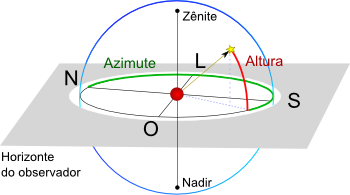 Em cada município, cada Creas se converter ...num homeostato social (aparelho de ...interface social que promova epistêmicas ...intervenções corretivas ...físico/mentais/sociais que restaurem ou criem ...a harmonia entre os direitos e os deveres ...das contingências comunitárias).Daí as técnicas de administração, psicologia, pedagogia, serviço social, jurisprudência e afins.Não se trata, pois, de proteção ...à esquerda, ou proteção ...à direita, mas da ...integralidade que muitos dizem ...holística e nós dizemos ...proteção integral que oscila numa esfera armilar de ...cidadãos estadistas.30. a esfera armilarMinha tia Afonsina era professora de História no curso ginasial. Para prevenir dissabor na família, fui predestinado (alguns diriam, ...condenado) a estudar a sério e entregar à tia nota dez na disciplina que Heródoto (484-425 A.C.) descobriu, inventou. criou.Foi então que aprendi o que é uma ...esfera armilar. Instrumento descoberto, inventado, criado por astrônomos e cosmólogos para resumir num criativo e estimulante conjunto físico de argolas (armilas) a percepção humana do ser e do ter cósmico universal.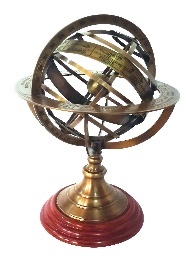 Minhas ignorâncias da maturidade também não são culpa do Dicionário Enciclopédico editado pela gaúcha Globo, livro que ganhei do pai na minha infância para – ...desde criancinha - me familiarizar ...com palavras. Nem da obra prima de Lancelot Ogben (1887-1963) Science for the Citizen: A Self-Educator Based on the Social Background of Scientific Discovery, escrita em 1938, livro que frequentei com avidez juvenil na tradução em português ...O Homem e a Ciência.Na abóboda noturna da alterosa Mantiqueira, minha janela tinha nítida Via Láctea que a iluminação urbana dos dias atuais não permite descortinar. Com régua, um tubo de bambu e  o transferidor escolar aprendi a fazer um teodolito para medir noite a noite a altura dos planetas ao longo ...da eclíptica celeste, marcando tudo isso num gráfico ...cartesiano desenhado com lápis à mão livre no papel.Daí minha afeição, não ...pelas armilas em si, mas ...pelos eixos através dos quais as armilas descrevem, graficamente um ...ser e um ...ter mais além que ...os corpos e as ...almas.Tudo isso, porém, mora no século XX. Nasci no ano em que Ogben escreveu ...Science for the Citizen. O self-educator on social scientific discovery do sub-título de sua obra chamo, no Século XXI, de ...cidadão-estadista. No sentido que lhe dá a atual pedagogia ...da auto-educação.As argolas que giram na borda da metafórica esfera armilar dão lugar, hoje em dia, à metáfora trissômica ...dos três eixos que propelem as armilas no mundo tridimensional. E que temos a pretensão ...de conhecer.Ou ...desconhecer, como o ás do basquete aqui citado que deixou de ir ...além da realidade ...plana, ...achatada, de quatro meros pontos cardeais. Viajou milhares de quilômetros até a Austrália. E não viu curvatura alguma na Terra.Fiz constar de meu ...A Criança e a Reta Razão um significado ...trissômico para a inclusão do Zênite (bem no alto) e do Nadir (bem embaixo), que perfazem ...uma esfera.Naquele ensaio faço comentários sobre a empobrecida ideologia ...linear de esquerda e direita com a qual se educam ...criancinhas, numa antiga ...cosmovisão de um mundo ...plano. Os tempos do GPS superam a dimensão ...linear ao assistirmos, criarmos e educarmos crianças e adolescentes ...para a cidadania. Operar a cidadania de anciãos, adultos, adolescentes e crianças significa irmos ...além da realidade ...plana, ...achatada, de quatro meros pontos cardeais.Significa incluirmos o Zênite (bem no alto) e o Nadir (bem embaixo), que perfazem ...a esfera cuja circunferência é inacessível porque o centro e os eixos ocupam ...todos os lugares.A esfera ...que emerge é figura ...holística composta de infinitos planos ...homeostáticos que se superpõem em torno dos três eixos, na vida de quem sofre como vítima, ou de quem faz sofrer como vitimador.O eixo ...eu nós    O eixo ser ter        E o eixo autoridade liberdade.Como dito no velho ensaio, o equilíbrio social depende de certas ...contingências que tendem a nos levar mais para a esquerda, em função ...do nós, ou mais para a direita, em função ...do eu. Em outras contingências, há necessidade de atuar mais em função do que ...eu sou, ...eu penso, ...eu valorizo. Ou mais em função do que ...eu tenho, ...eu uso, ...eu desfruto.Ser mais ...conservador (no mundo das tradições, do quedar e da autoridade), diante de certa ...necessidade, ou ser mais ...progressista (no mundo das evoluções, da mudança e da liberdade), são circunstâncias que ...oscilam ao longo do eixo ...da cidadania.Constituição - Art. 206. O ensino será ministrado com base nos seguintes princípios:II - liberdade de aprender, ensinar, pesquisar e divulgar o pensamento, a arte e o saber;Não sem óbvias limitações, no ensaio procuro tratar do ponto de vista ...altaneiro. E ao modo ...profundo de olhar as coisas. Pontos de vista que permitem identificar as ...sistêmicas burocracias distópicas que se fundam ,,,na simulação, ...no erro, ...no dolo, ...na mendacidade. Toda pessoa é (com ...mando ou com ...serventia) um ser ...político. Com eventual percepção altaneira e profunda de valores ...institucionais é ...estadista. Mas ocultas negaças ...de reserva mental são tipicamente ...corporativas. A autonomia das pessoas há de ser construída, ...desde as criancinhas, não frente ...ao Estado. Mas, sim, frente ...à burocracia. Sempre como competência crítica das pessoasIsso, porque ...o Estado, como ...instituição da sociedade que ...se organiza de forma ...endógena, não reside fora de nós, ...em nossa frente. Mora  – desde as criancinhas - ...dentro, no íntimo da consciência individual. Vai-se distribuindo, entre o ultra vício e a suma virtude, como fiz questão de expor em gráfico num capítulo daquele ensaio.Do lado de fora da pessoa que construa ...o Estado dentro de ...si mesma, reside essa sim, ...a burocracia, sob a forma de ...corpos, de ...instrumentos, de ...balcões, ...papelada e ...instalações.A burocracia é ...a traquitana que serve ...de meio para que a sociedade, organizada em Estado na consciência de cidadãos que se querem livres, cumpra seus fins sociais.Meu velho ensaio procura mostrar ainda que a História ...da civilização nos tem demonstrado que ...toda pessoa é dotada, desde que nasce, daquilo que se convencionou chamar ...de patrimônio.Esse patrimônio - ali menciono - é claramente dividido ...em dois: O ...material (somos terra, barro, argila, cobiça, orgulho, vaidade). O ...espiritual (somos alma, espírito, energia, desprendimento, modéstia, dignidade). A dialética da vida tende a reunir, ...nas corporações, os interesses voltados para o patrimônio ...material. Já, aos ...princípios do patrimônio ...espiritual, a correspondência é com ...as instituições. Psicólogos, pedagogos, assistentes sociais, advogados e afins, quando operam ...sustentável ação interdisciplinar prevista no artigo 90, I, assistem pais e filhos para a dupla condição ...corpo/alma de uma cívica ...dicotomia existencial:Estatuto - Art. 90. As entidades de atendimento são responsáveis pelo planejamento e execução de programas de proteção e sócio-educativos destinados a crianças e adolescentes, em regime de:   I - orientação e apoio sócio-familiar;A política é corpo a corpo de interesses egoísticos. Quando ...sublimada induz ...instituições. A ...instituição é espírito a espírito, alma a alma, dos princípios de honestidade, ética e respeito ao próximo. Quando degradada, reduz-se ao mero jogo anti-altruístico ...da política.O burocrata eleito ...para governar através de conteúdo ...institucional, ao longo ...de quatro anos do que se transformou ...em espúrio mandato, faz da burocracia um conjunto ...de fins para conspurcar valores ...humanísticos. Usa ...politicamente a burocracia ...como finalidade. Como ...objetivo dos vícios cívicos de ...anti-cidadãos. É moda entre  ...os influenciados através de twitter, facebook, whatsApps e que tais.Meu ensaio do início da infeliz ...desgovernança deixa claro que somos um país dotado de excelentes princípios do que se convencionou chamar ...de sustentabilidade.Princípios esses inscritos na Carta Institucional de 1988. Temos sido ...bons em cogitar, falar, escrever, mas muito ...ruins na prática ...do executar. O conjunto de comandos ...bem gerais da Carta (honestidade, ética, respeito ao próximo), os corporativistas ...detestam. E os cidadãos-estadistas ...estimam em variados graus.O corporativista-mor do planalto central continuou alheio aos negócios institucionais ...de Estado. Desferiu ao longo do mandato, dia sim e outro também, golpes ...de política contra ...a Carta de 1988 pactuada ...para o humanismo sustentável brasileiro. A tal ...contra-sujeito da burocracia-mor temos respondido ...com contrapesos não fisicamente ...políticos. Mas com ...freios urdidos de ...princípios que são de natureza ...institucional. Fizemos isso, por exemplo, ao rejeitarmos projetos-de-lei inconstitucionais no Parlamento da República. No Tribunal Maior da República, o STF (que cortesãos chamam ...de corte, arrrghhh, leitor), com recursos ...institucionais (não com política) fulminamos inconstitucionais golpes de mera ...reserva mental, ou de fraude, simulação, erro, ou dolo político-corporativos.Reitero aqui o dito há quatro anos: Para que não configure ...fraude e não faça gerar ...estelionato eleitoral de ocultas intenções, toda eleição republicana há que fundar-se ...na boa fé da honestidade respeitosa e ética do humanismo sustentável.Diante dos golpes ...de política desferidos pelo burocrata-chefe, ...prevaleceu a manifestação de vontade ...do juramento proferido quando de sua posse no cargo de Presidente. Vale ...o pacto de valer o que ...jurou. Segundo a Carta Constitucional, ...o contra-sujeito tinha ...o dever de governar ...com princípios institucionais. Do burocrata só se podia esperar, mesmo, ...burocracia corporativa.Se aplicamos o singelo comando do Código Civil de 2002, teremos o claro princípio:Código Civil - Art. 110. A manifestação de vontade subsiste ainda que o seu autor haja feito a reserva mental de não querer o que manifestou, salvo se dela o destinatário tinha conhecimento. Portanto, toda ...a reserva mental (arrggghhh, leitor), com que o autocrata exerceu seu corporativismo viola ...o humanismo da honestidade, da ética e do respeito ao próximo contido no juramento da posse presidencial.31. profunda e altaneiraNum reino ...que não tem rei, a imagem de um cavalo que, ao galopar, tem o mundo ...girando em suas patas é profunda e altaneira. A arte ...cria onde a ciência ainda costuma ...lavrar.Pode parecer incrível para o influente mundinho...dos seguidores governamentais ou não-governamentais de 2022. Mas o Brasil já teve aplaudida pelo ...sentimento médio juvenil música como ...Disparada de Theo e Vandré, meio século atrás.Faço um corte do tipo cinematográfico neste relato. E ponho foco nos céticos versos de Fernando Pessoa acerca das profundas (...altaneiras?) relações entre o saber de um lado e o sonhar de outro:- cega a ciência a inútil gleba lavra       louca a fé vive o sonho de seu culto          a verdade nem veio nem se foiCoisa séria, então, alguém buscar saber quais são ...as sustentáveis formas ...de dever ser para a humana ...proteção integral no campo da psicologia, da pedagogia, do serviço social, jurisprudência ...e afins,O ...é certo porque creio (ou porque ...me convém) tende a anular ...o discernir criterioso do...creio porque é certo. Desde as criancinhas.Atenção, pois, para o ...não ter rei no mando. Atenção para o pacto constitucional brasileiro. Nele, notar ...os fins educativos da  legislação, ...os meios administrativos, ...os ritos judiciais e as ...formas sociais de participação para o exercício ...do mando oficial.Notar a criação de ...Conselhos da Criança exatamente como alguns dos muitos instrumentos para que a cidadania possa impor ...freios às omissões e ...contrapesos aos abusos praticados ...pelos mandões.Essa provisão de Conselhos ...de participação se constitui, no Brasil, em altaneiro foco ...no assestar das lentes da cidadania que busca fazer o controle ...da burocracia.Temos ai ...o impessoal do giro. A profundeza do mergulho em camadas. O girar por aproximações sucessivas. Ocorre porém que os membros ...negativistas das burocracias corporacionais estão transformando ...conselheiros em verdadeiros ...comissários do tempo do menorismo. Eles passam a considerar como ...vulneráveis os adultos, adolescentes e crianças que, no século passado, ...os menoristas rotulavam como ...em situação irregular. E inventam princípios para ...o adestramento que, sobre os indefesos ...vulneráveis, passam a praticar. Já pensou, leitor? Eu vejo ...um necessitado de proteção física, mental ou social e lhe ponho o rótulo ...de vulnerável.Então, dado que me convém tê-lo ...como vulnerável,  passo a ...adestrá-lo aos princípios que invento porque são princípios que me são ...convenientes por minha crença, minha opinião, meus interesses ...de mandão.Mas, leitor, há ...um dever ser aí que não pode deixar de ser cumprido, nessa e em outras esferas ...da convivencialidade humana, se o queremos ...sustentável para a vida física, mental, social ...em abundância de cada ser humano.Para os que ainda ...não sabem o que é ...um dever-ser, temos pois que mostrar como as causas ...impõem, ...mandam que o efeito exista. Já vimos neste ensaio como ...os combos formados por efeitos precedidos de causas, em si mesmos, ...são o dever ser.Daí o distópico sentimento ...de degradação institucional em todas as circunstâncias nas quais o ...corpo de espírito das corporações ...criminais invadem o ...espírito de corpo da burocracia oficial.Sim, porque ...o dever ser da burocracia ...é saudável quando ...”a mens sana in corpore sano” se faz sustentável ...para os fins da sociedade que ...se quer justa. Mas a burocracia ...é entrópica se os efeitos ...que a rodeiam se amarram a camadas e camadas de causas criminais que ...a precedem.Essa é a situação em que a distópica burocracia passa ...a controlar a cidadania. Passa a controlar, em vez do saudável cidadão ...estadista que construiu o Estado dentro ...de si mesmo, fazer o controle ...institucional da burocracia.Em 1988 o Brasil passou a instituir mecanismos oficiais ...de participação para funções ...de controle dos fatos, dos atos e ...das condutas sociais, econômicas, administrativas, ...adestradoras.Fatos, atos, condutas que, ao ocorrerem no dia a dia das pessoas, geram ...omissões e se constituem em ...abusos na garantia de direitos e deveres da sociedade organizada em Estado.Instituímos ... PROCONs, em favor ...dos consumidores na esfera da indústria, do comércio e dos serviços. E os Conselhos ...PRÓ-CRIANÇAS-e-ADOLESCENTES, para imposição ...de freios às omissões e ...de contrapesos aos abusos corporativos na família, na vizinhança, na escola, no trabalho, nos serviços públicos.Art. 204. As ações governamentais na área da assistência social serão realizadas ... e organizadas com base nas seguintes diretrizes:II - participação da população, por meio de organizações representativas, na formulação das políticas e no controle das ações em todos os níveis.Através de meios educativos, legislativos, administrativos, sociais ...de participação, leitor, promover ...a formulação de política pública e efetivar ...o controle das ações para que fatos, atos, condutas não ...ameacem, nem ...violem direitos e deveres.Temos que nos dotar ...de consciência, desde as criancinhas, do que temos sido ...pioneiros na redondez do planeta.Com esse exemplar ...comando do artigo 204, II de nossa Lei Maior de 1988, nós brasileiros antecipamos ...em um ano o que a Convenção dos Direitos da Criança da ONU só iria instituir em 1989 para o nível planetário:Convenção de 1989 - Artigo 3 - Todas as ações relativas                           à criança,  ... levadas a efeito por                       ... assistência social, tribunais, autoridades                                    administrativas ou órgãos legislativos ...                          Artigo 2 - Os Estados Partes devem respeitar                                   os direitos ... levando em consideração                             os direitos e deveres de seus pais, tutores legais                                 ou outras pessoas ... sem discriminação ...Artigo 19 – Os Estados Partes devem adotar todas         as medidas legislativas, administrativas, sociais      e educacionais apropriadas para proteger              a criança contra todas as formas de violência         física ou mental, ofensas ou abusos,              negligência ou tratamento displicente, maus-tratos          ou exploração, inclusive abuso sexual,                   enquanto a criança estiver sob a custódia             dos pais, de tutor legal ou de qualquer                              outra pessoa responsável por ela.Insistir que ...o Estado não é  ...a burocracia constituída de prédios, balcões, papéis e serviçais, mas o conjunto ...de comandos institucionais do pensar, querer, agir humano.Dever, pois, ...dos pactuantes tanto da Convenção no planeta ...que gira sob as patas dos cavalos, quanto da Constituição no país de nossa convivencialidade.Assegurarmos ...proteção integral que se qualifica como proteção ...a todos, exercida ...por todos, desde a tenra idade, pois todos somos pessoas ...em desenvolvimento:                   Estatuto - Art. 6º Na interpretação desta Lei levar-se-ão                         em conta os fins sociais a que ela se dirige,                                     as exigências do bem comum, os direitos                           e deveres individuais e coletivos, e a condição                                 peculiar da criança e do adolescente                                           como pessoas em desenvolvimento. Embora todo humano, por definição, esteja em permanente ...desenvolvimento, que essa proteção ...a todos feita por todos ...com prioridade, ou seja, com ...primazia, ...precedência e ...preferência se realize com cuidados especiais aos de mais tenra idade:             Estatuto - Art. 3º A criança e o adolescente gozam de todos                                               os direitos ... inerentes à pessoa humana, sem                                 prejuízo da proteção integral ... assegurando-se-lhes                                           as  oportunidades e facilidades, a fim ... do                                  desenvolvimento físico, mental, moral, espiritual                                        e social, em ... liberdade e ... dignidade.                     Parágrafo único.  Os direitos enunciados nesta                                       Lei aplicam-se a todas as crianças                                                    e adolescentes, sem discriminação ...Dos romanos antigos – repito agora meu ensaio de 2020 - vem a sabedoria do ...“Jus et obligatio sunt correlata”. Traduzindo: A cada ...direito – obviamente direito de criança, adolescente, adulto - corresponde ...uma obrigação, ou seja, corresponde ...um dever. Dizer direito de um é dizer dever ...de todos. Os que pactuam tornam-se ...servos de suas intenções. Pactos são ...servidões (”pacta sunt servanda”) dos que ...livremente expressam, manifestam ...juízos próprios:Convenção de 1989: Art. 12 - Os Estados Partes assegurarão        à criança que estiver capacitada a formular seus próprios            juízos o direito de expressar suas opiniões livremene     sobre todos os assuntos relacionados com a criança,         levando-se devidamente  em consideração essas opiniões,        em função da idade e da maturidade da criança.Mas, infelizmente, há corporações ...negativistas que, em 2022, transformam conselheiros ...em comissários. Andam por aí promovendo fatos, atos, condutas oficiais que ...geram retrocesso e impõem retorno aos hábitos, usos, costumes do século que já passou. Ao imporem seu ...mando pessoal, ...revitimizam as vítimas.Isso vem ocorrendo naquelas duas ...hipóteses constantes do comando do artigo 204 a que aqui me refiro: A hipótese ...da formulação de lei federal por deputados e senadores ao ...criar o comando para reger os fatos, os atos e condutas. E a hipótese ...do controle, caso a caso, dos fatos, atos e condutas que, ao longo dos 5.568 municípios brasileiros, ameaçam ou violam direitos e deveres ...de cidadania a cada instante, a cada dia da sucessão de anos e décadas ...no túnel das eras.Explicarei a seguir como essas coisas estão se dando neste outubro de 2022 em que estamos por eleger o ocupante mór de nossa distópica ...burocracia federal.Antes, porém, deixemos claro que acabamos de entrar no mês de novembro. Na ...platitude do implacável giro do tempo, com o novo mês acabamos também ...de construir um passado de notável aprendizagem cívica. Passado que não podemos desperdiçar.Foram quatro anos (2020-2022) através dos quais nos exercitamos em aplicar ...freios às adestradoras ...omissões e ...contrapesos aos adestradores ...abusos legislativos, administrativos, sociais da raivosa direita corporativa que acaba de perder as eleições.Incorporamos ao patrimônio existencial a rica experiência ...cívica desses quatro anos de efetivos ...freios e contrapesos aos desvios da burocracia oficial. Sabemos agora das novas formas que se agregam, no dia a dia das práticas oficiais, aos muitos truques e espertezas da nossa vil mendacidade corporativa.Os cidadãos estadistas do Brasil amadurecem assim condições físicas, mentais e sociais para impor cívicos freios e contrapesos ...institucionais a quaisquer das variadas formas futuras da burocracia ...corporacional. 33. os vulneráveisApurada a eleição de 2022 entre a chamada ...esquerda e a chamada ...direita, venceu uma óbvia e evidente coligação de exímios praticantes ...da dissimulação, ...reserva mental e ...mendacidade.Ao longo do exercício do mandato é que vamos poder identificar, dentre os eleitos, quais são ...os estadistas. De quais esperar, ...com sabedoria, irem além  das limitações partidárias no exercício da ...prática política. E buscarem a percepção altaneira e profunda que distingue o altruísmo ...institucional do egoísmo grupal tipicamente ...corporativo. O grande exemplo do momento pós eleição de 2022 é a postura ...dos menoristas (aqueles que ...olham crianças e enxergam ...menores), em notícia divulgada pelo Portal Uol.Crianças rotuladas ...como menores em Santa Catarina, são mostradas em imagem ...como escudos humanos em piquetes de protesto contra o resultado da eleição.Diante de tão grave situação, ...o dever-ser, ou seja,  o que deve ...ser feito é simples e objetivo:        simples: assistência ...protege e conselhos ...fiscalizam Com perícia profissional, ...o Estado brasileiro tem ...o dever de promover imediata, pronta, inadiável ...intervenção oficial para dar ...proteção aos vitimados e assegurar ...a ordem pública quanto aos vitimadores e a ...incolumidade das vítimas.Princípio normativo constante do artigo quinto, inciso II da Constituição Federal: ...”ninguém é obrigado a fazer, nem deixar de fazer coisa alguma senão em virtude ...de lei”. Ou seja, as pessoas devem atuar exatamente como comanda ...a lei oficialmente promulgada pela cidadania. E, não, como dispõem as crenças, as opiniões, o gosto ou o interesse ...corporativo de cada ...mandão a intervir na questão.Comissários do tempo ...do menorismo são insaciáveis em querer ...usurpar funções ...de proteção para exercer ...mando pessoal sobre pais, filhos, vizinhanças, comunidades, em função dos interesses de sua ...corporação.A Constituição comanda, em seu artigo 144, que quem intervém para a garantia da ordem pública são os órgãos policiais, cada um com competência profissional própria:Constituição - Art.  segurança pública, dever do Estado, direito e responsabilidade de todos, é exercida para a preservação da ordem pública e da incolumidade das pessoas e do patrimônio, através dos seguintes órgãos:I - polícia federal; II - polícia rodoviária federal; III - polícia ferroviária federal; IV - polícias civis; V - polícias militares e corpos de bombeiros militares.A mesma Constituição comanda, em seu artigo 203, que quem dá ...proteção a crianças, adolescentes e adultos necessitados (ou seja, ...vitimados) não são ...comissários de menores rotulados como ...conselheiros, ou como ...Conselho.Não. A Constituição comanda que quem dá ...proteção é a política ...de Assistência Social:Constituição - Art.  assistência social será prestada a quem dela necessitar, independentemente de contribuição à seguridade social, e tem por objetivos:I - a proteção à família, à maternidade, à infância, à adolescência e à velhice;Notar que quem orientou a notícia do portal UOL praticou ...menorismo em vez de produzir ...cidadania. O menorista quiz intervenção ...de comissários burocratas. ...Podou a função oficial ...de proteção especializada em serviço social (ou psicologia, pedagogia ou afins) às crianças vitimadas.Veja, leitor, que a Lei Orgânica da Assistência Social brasileira ...não comanda que seja chamado ...conselho ou conselheiro quando ocorra ...situação de risco. A lei manda que, na hipótese de ...situação de risco, entre em ação o CREAS com seus especialistas (ler a expressão situação de risco nos artigos 3º, 6º e 23):LOAS - Art. 3o  Consideram-se entidades e organizações de assistência social aquelas ... que atuam na defesa e garantia de direitos.                 § 1o  São de atendimento aquelas entidades que ... prestam serviços, executam programas ou projetos e concedem benefícios de prestação social básica ou especial ... às famílias e indivíduos em situações de vulnerabilidade ou risco social e pessoal ...Art. 6o-C § 2o  O Creas é a unidade pública ... destinada à prestação de serviços a indivíduos e famílias que se encontram em situação de risco pessoal ou social, por violação de direitos ou contingência, que demandam intervenções especializadas da proteção social especial.Art. 23.  § 2o  Na organização dos serviços da assistência social serão criados programas de amparo, entre outros:      I - às crianças e adolescentes em situação de risco pessoal e social, em cumprimento ao disposto no art. 227 da Constituição Federal e ...no Estatuto da Criança e do Adolescente. Naquele local da estrada havia crianças ...vulneráveis. Crianças não rotuláveis ...como menores. Crianças essas em gravíssima ...situação de risco por violação de direitos e por contingência, na definição do artigo 6º C.Elas deveriam receber ...proteção especializada com técnicas ...de serviço social (e ou de psicologia, pedagogia ou afins).Os vitimadores deveriam ser contidos, desmobilizados, reprimidos com técnicas policiais especializadas.Mas, no Brasil, até que no ano de 2011 se instituíssem ...os CREAS, a primeira década do Século XXI assistiu ...comissários menoristas corporativados ...aparelharem milhares de conselhos pró crianças e adolescentes. Milhares. Temos 5.568 municípios.Conselhos e conselheiros em número exagerado. Sem moderação, por interesse ...corporativo de burocratas, políticos, desocupados e carreiristas locais que utilizam dissimulação, reserva mental e mendacidade típicas da política partidária. Como é gente de mais, não especializada, inventaram um método ...sem meritocracia para encher Conselhos de comissários. Refiro-me não aos honestos e respeitosos, mas aos que querem intervir nas situações mais escalafobéticas para justificar o injustificável. Temos que corrigir isso urgentementeContinuaram a manter número exagerado de conselheiros em vez de organizarem Centros de Referência Especializada de Serviço Social (Creas) como reza ...o comando da lei oficial que rege a matéria a partir de 2011. Você, eventual leitor deste ensaio, no futuro, perceba que querem criar ...um labirinto burocrático que ...inferniza e ...revitimiza pais, filhos, vizinhos, comunidades.Agora, diante dos resultados da eleição de 2022, acabamos de retirar os que se dizem ...de direita e chegam até mesmo a fazer saudação nazista do comando da burocracia pública. É hora de fazer ...a correção dos desvios até então praticados. Temos que equilibrar ...no centro do Poder o pêndulo do exercício da cidadania oficial. Fazer isso ...com meritocracia e através ...de concurso público, como prevê o artigo 37, II da Constituição para ...o processo de escolha de servidores públicos da máquina humanística ...institucional:Constituição - Art. 37. II - a investidura em cargo ou emprego público depende de aprovação prévia em concurso público de provas ou de provas e títulos ... ressalvadas as nomeações para cargo em comissão declarado em lei de livre nomeação e exoneração.O Estatuto, ao ...comandar a seleção de conselheiros sob esse comando ...hierarquicamente superior do art. 37, II, fala ...em processo de escolha. Não fala, nem pode falar ...em eleição partidária de pessoas não adequadamente escolhidas e qualificadas:Art. 139. O processo para a escolha dos membros do Conselho ... será estabelecido em lei municipal ... e a fiscalização do Ministério Público.É ...dever-ser de todos, em cada município, ...garantir que a proteção especializada a crianças, adolescentes, famílias e comunidades seja feita por ...profissionais especializados sob coordenação e articulação ...do Creas, como comanda a lei oficial.Temos que reduzir conselhos e conselheiros ao tamanho e proporção razoável, correta e funcional, com ...pessoas competentes para servir como órgão ...de controle exercido não ...por milhares de comissários burocratas que insistem em operar sob interesses corporativos:Estatuto - Art. 91. As entidades não-governamentais somente poderão funcionar depois de registradas no Conselho Municipal dos Direitos da Criança e do Adolescente ...Art. 90 - § 3o  Os programas em execução serão reavaliados pelo Conselho Municipal dos Direitos da Criança e do Adolescente, no máximo, a cada 2 (dois) anos, constituindo-se critérios para renovação ...  II - a qualidade e eficiência do trabalho desenvolvido, atestadas pelo Conselho Tutelar ... Portanto, ..sem usurpação de funções especializadas. As funções especializadas devem ser exercidas no âmbito ...de entidades de proteção.Tais entidades são ...registradas por um tipo de Conselho e conselheiros e, em seguida, ...controladas por outro tipo de Conselho e conselheiros que ...atestam aos ...consumidores do serviço de proteção garantia de qualidade e eficiência:Estatuto - Art. 95. As entidades governamentais e não-governamentais referidas no art. 90              serão fiscalizadas ... pelos Conselhos ...Estes é que ...controlam, ...fiscalizam e determinam condutas ...não de pais e filhos, mas condutas ...de entidades que prestam os serviços a pais e filhos.Se, na prestação dos serviços ...de proteção houver violação das normas previstas em lei, as entidades e seus agentes estão sujeitos ...a punições legais, administrativas.Mas as funções ...de proteção exercidas no local e hora pertinentes, de manhã, tarde, noite, madrugada se fazem através ...de especialistas qualificados em serviço social, psicologia, pedagogia, jurisprudência e afins. Nunca por comissários ...usurpadores que atuam em função de crenças, idéias, opiniões, preferências, interesses, mandos ...corporativos, de forma ...não institucional.Estabelecida ...a simplicidade de princípios em que a política pública de Assistência Social ...protege e conselhos ...controlam. vejamos o que ...os corporativistas tentaram descobrir, inventar ou criar para praticarem ...seu mando pessoal nessa matéria de crianças e adolescentes ...vulneráveis no Brasil.corporações tentam criar ...labirinto burocráticoComo já vimos até aqui, enquanto através ...de instituições a cidadania busca ...dar proteção aos necessitados e vitimados, ...os mandões procuram levar ...mais vantagens que os demais através das ...negaças, das dissimulações, das reservas mentais de suas ...corporações.Criam primeiro ...labirintos legislativos para o comando ...dos labirintos burocráticos em que procuram enredar ...suas vítimas, como vamos ver agora a seguir.Está em jogo a ...boa-fé ou a ...má-fé com que as corporações ou as instituições se movimentam, primeiro para ...legislar sobre proteção ...aos vulneráveis. Depois para impor ...mandos da burocracia (no império ...dos mandões) sobre ...a cidadania.Eis aí o claro ...negativismo ao princípio de que ...o subsidiário segue sempre o principal, pois é óbvio que a cidadania (o ...principal) é que deve controlar a burocracia (a ...subsidiária), pondo os burocratas em seus devidos lugares: ...Servir à cidadania. Nunca, ...servir-se dela.Já vimos no mundo ...dos ensaios em busca da verdade que ...princípios são verdadeiros ...insights que as pessoas descobrem, inventam ou criam para expressar ...comandos de efetividade humana.O ...princípio da economia dispõe que o mais simples deve ser preferido sempre que o mais complexo tenda a gerar ...confusão. Tenda a criar ...labirintos.No tema do combate oficial a todo tipo de violência praticado por um ser humano contra outro ser humano, o Brasil há muito dispõe de conteúdos legais excelentes pela sua simplicidade e admiráveis pela eficiência potencial. Mas somos eméritos descumpridores de leis. Descumpridos os comandos das leis, nos pomos a fazer ...outras leis em vez de impormos freios e contrapesos ...principiais da cidadania.Ou seja, temos ...boa legislação de conteúdo e ...processual para mover corretamente a Polícia, a Assistência social, os Conselhos, o Ministério Público, os Tribunais, a Defensoria pública. E por aí vai.Mas, na questão da violência ...doméstica, em vez de cumprimos os excelentes ...princípios e os admiráveis ...conteúdos de nossas ...instituições, resolvemos complicar editando a lei 14.344 de maio de 2022. E, nessa lei ...os negativistas e ...os corporativistas da burocracia oficial deitaram e rolaram à vontade. Mas eles ...não escapam dos princípios que regem a cidadania, exatamente porque são ...insights da melhor sabedoria com que o povo pode contar. Nossos ...princípios de combate à violência serão cumpridos sem negaças e sem corporativismo a partir de 2023 se ...os cidadãos estadistas impuserem nossos freios e contrapesos ...institucionais a todo e qualquer vicioso ...golpe sob a forma de abuso ou de omissão.Aguarde que vamos agora ...detalhar como ...os corporacionais e como ...os negacionistas tentam jogar areia na máquina institucional brasileira para fazer valer os anti-valores da anti-cidadania. E como, diante dos golpes desferidos, vamos ...reagir de forma virtuosa e institucional. Já figuramos aqui ...o insight intelectual humano para a reação física de Gaia ao eventual atropelo de ciclópicos pedregulhos cósmicos sobre nosso planeta. Desviamos, por primeira vez, um bólido de sua órbita sideral.Sim, porque é lei ...natural a óbvia e tautológica permanência ...dos vulneráveis na mudança.Condição que só subsiste se a mudança física, mental e social na permanência vier a se fundar na capacidade humana ...de reação. Reagir ao que incomoda, prejudica ...e destrói.Como vai a cidadania reagir? Como enfrentar a tentativa dos negacionistas corporacionais de persistirem ...usurpando as funções de assistentes sociais, psicólogos, pedagogos, jurisconsultos e afins?No texto da lei 14.344 de maio de 2022 a turma ...das negaças escreveu 13 labirínticos e ...inconstitucionais comandos como que feitos ...de bronze, cheios de degraus a escalar, portas a forçar, muros a transpor, galerias a percorrer, como vou comentar agora.São comandos legislativos para que conselheiros ou Conselhos ...usurpem funções ...da Assistência Social. Usurpem transformando frutífera ...cidadania institucional em estéril ...burocracia das corporações. A turma fez ...isso, além de agregar ao Estatuto mais ...oito igualmente usurpadores comandos de metafórico bronze.Comandos, portanto, que não podem subsistir por lhes faltar o princípio ...da exigibilidade, dada a sua evidente contingência ...inconstitucional.A ...exigência constitucional de que quem dá ...proteção aos necessitados é a política pública de Assistência Social é um comando ...hierárquico superior a toda e qualquer lei a ser aprovada no Brasil quanto a dar proteção a quem necessita. São ...nulas as disposições dessa lei que pretendem introduzir ...comissários rotulados de conselheiros como um ...dever-ser da cidadania brasileira.34. os comandos ...de bronzeMeus ensaios, como sabem os que eventualmente venham a achar que de alguma forma pode até mesmo vir ...a valer a pena lê-los, não consideram ...Lei, não percebem como ...comandos, as meras inscrições da humanidade em pergaminhos, barro, pedra ou papel. Ou na areia de Iperoig, como quando Anchieta (1534-1597) escreveu em tupi nas bronzeadoras praias do Brasil.Nem também o que a boca fala e o vento ...leva. Ou o mar esconde. Mesmo quando em abundância nos corações. Não. Leis são comandos ...de bronze. O metafórico “bronze” com que são feitos ...os labirínticos efeitos amarrados a causas que figuramos com a metáfora de pórticos, corredores, passagens, ladeiras da imaginação.Nesses labirintos de existência emaranham-se os entes. E os viventes e sencientes do super aglomerado ...Laniakea. Entre outras aglomerações.Chegou então a hora dos brasileiros, essa gente ...”bronzeada”, no ...insight de Assis Valente (1911-1958), ...mostrar seus comandos. Não apenas diante de atropelos ...físicos como os que a NASA e afins ...desvendaram evitar em relação a Gaia no espaço. Mas também diante de atropelos ...mentais e ...sociais em desfavor ...dos vulneráveis da Nação.Desde 1990 temos o seguinte ...comando em que qualquer pessoa ...pode e todo servidor público (conselheiro previsto em lei ...é servidor público) ...deve comunicar fatos com elementos ...de convicção para que ...o Ministério Público cumpra com suas obrigações em relação ...aos vulneráveis de nosso país:Estatuto, Art.220. Qualquer pessoa poderá e o servidor público deverá provocar a iniciativa do Ministério Público, prestando-lhe informações sobre fatos que constituam objeto de ação civil, e indicando-lhe os elementos de convicção.Instituímos no Brasil dois tipos de Conselhos da Criança, com seus respectivos ...conselheiros, como fiz constar no capítulo anterior. Os que ...registram entidades e ...autorizam programas a funcionar. E os que ...atestam a qualidade e a eficiência dessas .entidades e desses programas. Simples e objetivo, assim. Sem usurpações.De acordo com esse ...comando do artigo 220, ...qualquer pessoa ...pode e todo servidor público ...deve, aí obviamente incluídos todos e quaisquer conselheiros, de quaisquer Conselhos públicos, ...provocar o Ministério Público para apurar graves abusos ou violações de quem quer que seja.Aliás, no elenco ...de atribuições, ou seja, na lista de ...competências legais de um dos conselhos consta comando no artigo 136 do Estatuto, para que encaminhe ...a cada autoridade pública (juiz, promotor, autoridades diversas), os casos das respectivas competências. Simples e sem usurpação.Não há portanto que ficar inventando leis novas que mencionem o Conselho várias e inúmeras vezes para pretensamente comandar ...o que já é comando legal desde 1990.Mas, não. Os carreiristas, os corporativistas, os ...negativistas fizeram ....um atropelo com a lei 14.344 que eles e seus mancomunados, parças, apaniguados, correligionários, prosélitos, cupinchas fizeram editar em 2022.Puseram 13 ...dissimulações de labirínticos comandos meramente ...burocracionais na própria lei 14.344. E mais 8 ...dissimulações no artigo 136 do Estatuto.São ...dissimuladas tais disposições porque dizem uma coisa ...na letra da lei mas a verdadeira ...intenção de seus perpetradores embute ...reserva mental quanto ao caráter ...corporativo de seu alcance factual.Essas ridículas personagens, que já são corporacionais ao perpetrarem uma lei desse jaez, são ...negativistas, exatamente porque ...negam o cumprimento da lei hierarquicamente superior. E a atropelam através do exercício de vários tipos ...de mando pessoal. Ou seja, são ...os mandões não-republicanos da anti-cidadania.Alguns agem assim ...por ignorância. Outros em função ...dos interesses criados, o que os torna inimigos ...da meritocracia. E há também os que o fazem ...por má fé, através daquilo que os jurisconsultos chamam ...de dolo, ou seja, intenção mesma ...de prejudicar e praticar ...dano a terceiros.Conselho ou conselheiro que age dessa forma ...revitimiza e causa dano ...aos vulneráveis. Está sujeito aos comandos do Código Civil e da função institucional ...do fiscal da lei que não é Conselho, nem conselheiro, mas o Ministério Público:Código Civil - Art. 186. Aquele que, por ação ou     omissão voluntária, negligência ou imprudência, violar direito e causar dano a outrem, ainda          que exclusivamente moral, comete ato ilícito.Código Civil - Art. 927. Aquele que, por ato ilícito            causar dano a outrem, fica obrigado a repará-lo.Estatuto - Art. 201. Compete ao Ministério Público:V - promover o inquérito civil e a ação           civil pública para a proteção dos interesses                   individuais, difusos ou coletivos relativos             à infância e à adolescência.A clara intenção dos que ...negam tal hierarquia de leis é a de que os municípios supostamente ...não reduzam o número de Conselhos e conselheiros ao tamanho correto de suas funções ...controladoras e nunca ...usurpadoras. Agem para ...não dar lugar à proteção ...com expertise, porque há interesse ...da esperteza corporativa a prosperar em cada vez maior número ...de comissários da anti-cidadania.Mancomunados com parças, apaniguados, correligionários, prosélitos, cupinchas (aqueles mesmos do atropelo aqui mencionado). Querem porque querem continuar com as práticas ...de comissários de antigamente na época, ...na era, dos códigos ...de menores.Naquele tempo, os ricos e poderosos acessavam proteção social, psicológica, pedagógica, jurídica em juizados ...de família, sem atropelos em labirintos oficiais.Já os pobres ...e vulneráveis tinham que ser enviados ...à burocracia destinada ...aos menores, como atropelo ...real, através de pórticos, passagens, ladeiras, corredores ...reais, não figurados, de um labirinto oficial.Tomemos o que  puseram no artigo 13 dessa lei 14.344 de 2022:Art. 13. No atendimento à criança e ao adolescente em situação de violência doméstica e familiar, a autoridade policial deverá, entre outras providências:II - encaminhar a vítima, os familiares e as testemunhas, caso sejam crianças ou adolescentes, ao Conselho Tutelar para os encaminhamentos necessários, inclusive para a adoção das medidas protetivas adequadas;Notar que, hierarquicamente, acima dessa regra de 2022 a Constituição de 1990 ...comanda que, obviamente ...sem revitimizar a vítima, seja ...a Assistência Social a dar proteção ...ao necessitado:Constituição - Art.  assistência social será prestada a quem          dela necessitar ...  e tem por objetivos: I - a proteção à família,                              à maternidade, à infância, à adolescência e à velhice.E a LOAS, a partir de 2011 comanda que seja O CREAS a articular e a coordenar, ...sem revitimização, a proteção especial por violação de direitos e contingência na situação de risco:LOAS - Art. 6o-C § 2o  O Creas é a unidade pública ... destinada à prestação de serviços a indivíduos e famílias que se encontram em situação de risco pessoal ou social, por violação de direitos ou contingência, que demandam intervenções especializadas da proteção social especial.Então, que sentido pode ter o legislador de 2022 inventar comandos ...inconstitucionais e redundantemente ...ilegais?Regras que mandam enviar vitimados, vulneráveis, ameaçados ou violados em seus direitos a um burocrático corpo ...de conselheiros?E, absurdo dos absurdos, atropela, discrimina e revitimiza dessa ou de outras formas a vítima, os pais e as testemunhas para que ...comissários burocratas meramente façam ...”os encaminhamentos necessários, inclusive para a adoção das medidas protetivas adequadas”. Só pode mesmo ser coisa perpetrada por ignorância da lei, negacionismo da meritocracia e meliância da anti-cidadania. Isso aí é simplesmente ...descumprir o hierárquico comando ...institucional de que assistente social, psicólogo, pedagogo, advogado ou afins sejam acionados, postos em movimento para ...proteger a vítima. Sem discriminação. Sem atropelos. Sem revitimizar. Sem delongas.O principal comando ...do Estatuto na relação entre pais, filhos e conselheiros é o seguinte (prestar bem atenção, porque a ignorância, os interesses criados e o dolo começam ...aqui);Estatuto - Art. 136. São atribuições do Conselho Tutelar:           I - atender as crianças e adolescentes nas hipóteses              previstas nos arts. 98 e 105, aplicando                       as medidas previstas no art. 101, I a VII;II - atender e aconselhar os pais ou responsável,             aplicando as medidas previstas no art. 129, I a VII;Pais e filhos são ...sujeitos de direitos e obrigações, estas também conhecidas como ...deveres. O Conselho é previsto num artigo ...anterior ao 136, como órgão ...fiscalizador de ...entidades de atendimento:Estatuto - Art. 95. As entidades governamentais e não-governamentais referidas no art. 90              serão fiscalizadas ... pelos Conselhos Tutelares.O artigo 95 ...não comanda que o Conselho fiscalize pais, filhos ou famílias, como faziam os antigos ...comissários de menores do século passado com os fracos e vulneráveis. Comanda que fiscalize ...as entidades e, para tanto, o mesmo Estatuto comanda que o Conselho ...ateste a qualidade e a eficiência ...dos programas executados pelas entidades que dão proteção aos necessitado sem, obviamente, ...revitimizá-los:Art. 90 - § 3o  Os programas em execução serão reavaliados pelo Conselho Municipal dos Direitos da Criança e do Adolescente, no máximo, a cada 2 (dois) anos, constituindo-se critérios para renovação ...  II - a qualidade e eficiência do trabalho desenvolvido, atestadas pelo Conselho Tutelar ... Entidades de atendimento ...prestam satisfações ao Conselho seu fiscalizador. Ricos ou pobres, pais, filhos e famílias ...não prestam satisfação como ...fiscalizados por órgãos públicos. A regra é a da ...igualdade de oportunidades para a vida digna. Pais, filhos e famílias são ...atendidos como ...sujeitos que – se o desejarem - procuram por órgãos públicos, prestadores de serviços, entre eles os Conselhos, quaisquer Conselhos, que são órgãos ...pró consumidor.Se praticarem danos a terceiros podem ser ...investigados com amplo direito ...de defesa, se necessário através do mesmo ...advogado que o Centro de Referência (Creas) garante a todos que de apoio jurídico necessitem. E podem ser ...julgados, sempre assegurada sua ...ampla defesa em cada passo da investigação ou do julgamento.Conselho ...não investiga nada. Crime, quem investiga é ...a polícia. Dano civil é o Ministério Público. Polícia e MP podem ...intimar pessoas a comparecerem para depor. Conselho não pode porque não investiga nem processa ninguém.Mas os carreiristas, os menoristas, os negacionistas corporativados leem ...o atender pais e filhos do art. 136 como ...intervenção, fiscalização e controle sobre família e familiares. Desprezam os direitos civis de cidadania. Zombam da ...ampla defesa.O Estatuto contém uma ...regra de interpretação de cada um de seus artigos, obviamente aí incluído o 136:                 Estatuto - Art. 6º Na interpretação desta Lei levar-se-ão                         em conta os fins sociais a que ela se dirige,                                     as exigências do bem comum, os direitos                           e deveres individuais e coletivos, e a condição                                 peculiar da criança e do adolescente                                           como pessoas em desenvolvimento.Pessoas ...vulneráveis em seus direitos civis e humanos tem ...o direito de serem ...atendidas por ...especialistas, com meritocracia, segundo necessitem ...de serviço social, apoio ...psicológico, ...pedagógico, ...jurídico e afins.Se desatendidas, mal atendidas ou destratadas, ...têm o direito de, se lhes convier, serem ...atendidas pelo órgão ...fiscalizador da prestação de serviço que falhou, faltou ou maltratou. Ou podem preferir ...provocar, desde logo, o Ministério Público. Ou mesmo ...provocar o Judiciário que é o órgão por excelência da garantia constitucional. Não se pode pensar que só aos ricos e poderosos a Justiça seja acessível sem atropelos.O artigo 136 dispõe que crianças, adolescentes e pais podem buscar ser atendidos pelo Conselho  nas hipóteses dos artigos 98 e 105. Se o Conselho funciona bem, os pais o buscam quando ...a proteção dos serviços públicos falha, falta ou maltrata, e ...se quiserem que o Conselho, ...fiscalizador de serviços, determine condutas ...aplicando medidas aos órgãos prestadores de serviço público. Se não quiserem, ninguém pode obrigá-los a ir ou contar com o Conselho. Nem ter que dar satisfações ...a comissários travestidos de servidor público.O artigo 98 comanda que medidas de proteção sejam aplicáveis sempre que há hipóteses de ameaça ou violação de direitos reconhecidos na Lei. Aplicam-se medidas quer ...decidindo, ...determinando ou ...executando condutas, dependendo ...da competência de quem aplica. A competência do Conselho é a de ...determinar, não a ...de executar serviços qualificados como ...de proteção.O Estatuto manda que o Conselho ...ao atender filhos e pais ...determine medidas a quem ...tem o dever de executar serviços de que ...o vulnerável necessita: Art. 101. Verificada qualquer das hipóteses      previstas no art. 98, a autoridade competente                   poderá determinar ...  medidas.O que não tem sentido lógico ...ou ético é o legislador de uma lei como a 14.344 querer exigir que os necessitados, os vitimados, os vulneráveis, tenham que passar antes por um comissariado ...de mandões antes de ser ...atendido por um juiz, um promotor, um delegado, um assistente social, psicólogo, pedagogo, advogado, e afins.Os corporativistas querem esse absurdo para justificar (anotar a expressão) ...interesses criados em torno de mancomunados, comparsas, apaniguados, correligionários, prosélitos, cupinchas, ...et caterva. Arrrhhhghhh, leitor.35. ...chegou a horaOito bilhões de habitantes é a população de milhões de anos que o planeta acaba de alcançar  neste 15 de novembro de 2022. De quatro anos é a camada ...negacional de burocracia que depositamos ...”no túnel das eras” de nossa brasileiríssima História oficial.Em maio de 1993 publiquei o ensaio ...Construir o Passado acerca dos sedimentos de infância, adolescência e maturidade a comporem o sucessivo mundo das convicções pessoais. Temos agora, a discernir, quatro anos ...de negaças, ...agressões, ...desrespeito, que nos mostraram, no dia a dia dos burocratas corporacionais, como ...adestrar adultos, adolescentes e crianças às maldades e às vilezas da anti-cidadania.São hábitos e costumes de indivíduos ou grupos ...corporacionais que sentem orgulho (ou seja, ..soberba) ...em negar as virtudes da cidadania alheia e ...exaltar os vícios de si mesmos na burocracia ...negacional.Formas ...de negar virtudes cidadãs têm sido manias – poderíamos até mesmo dizer que têm sido ...obsessões - dos que, se dizendo ...de direita, acabam de concluir quatro anos de comando na burocracia nacional.Ou seja, são ...negaças dos que  insistem em praticar abusos e omissões que insistem em ...não distinguir o virtuoso exercício ...dos deveres humanos para com os demais.Diz o grande Fernando Pessoa em seu poema “Natal” que “...nasce um deus, outros morrem”. E que ...o erro mudou”. Já disseram muito por aí que Nietzche, Marx e Freud ...morreram. Hoje, nestes tempos bicudos, como ...os protesters clamavam nos distúrbios de 1968, nós  também agora no país ..não nos sentimos nada bem. Estamos com vivandeiras indo aos bivaques, atrás de granadeiros nos quartéis. Bivaque é estacionamento de tropas a céu aberto. Granadeiro é soldado pertencente a corpos de elite na infantaria. Vivandeira é mulher autorizada a seguir um exército, vendendo à tropa bebida e víveres extra, além de certos itens de primeira necessidade. A frase (de efeito) foi usada pelo general Castelo Branco em 1964, e cai muito bem neste futuro inesperado.Juiz do supremo em surpreendente evento corporativo de Nova York sentenciou a desafeto “...perdeu, mané, não amola”. O candidato vencedor da recente eleição foi em suspeito jatinho de empresário ao Egito e  pronunciou discurso ufanista. E o perdedor se cala confinado em palácio. Volto a apelar a você que, no óbvio futuro, me lê neste passado ...”full of sound and fury” a significar quase tudo. A disputa dos contendores se dá por um moralmente desprezível ...naco oficial das corporações em Brasília. Há uma pergunta inarredável a fazer: Nos interesses criados dessa direita e dessa esquerda que se digladiam, por que cada pessoa...        ...mente, mente, mente, desesperadamente?Escrevo estas ...traçadas linhas em Copacabana. Em caminhadas pelo calçadão, passo pela estátua ...de bronze (sempre ...ele) de Carlos Drummond de Andrade sentado num banco da praia. Nesse verso inscrito no poema intitulado ...Especulações em Torno da Palavra Homem me lembro ...da mendacidade que ronda todo tipo de ...interesses criados desde a mais tenra idade. Mentiras pronunciadas em família. Nas comunidades. Nos negócios.Sou companheiro do tempo em que vivo. Tenho procurado registrar em meus ensaios não apenas a vulgaridade com que os atos governamentais e não-governamentais são praticados de forma ...corporativa. Mas, fundamentalmente, no modo ...institucional. Faço o registro.Chegou a hora de aprendermos a preparar as criancinhas para os deveres ...de boa fé entre os que se dispõem a conviver com ...solidariedade, ...empatia e ...altruísmo em relação aos que sentem, pensam, querem de uma forma diferente da nossa.Para que as leis construídas nos corpos legislativos sejam ...efetivamente comandos da conduta humana, não basta apenas que sejam ...enunciadas, para que tenhamos ...cidadania. Em meu ensaio anterior procurei demonstrar que é fundamental construirmos ...um passado de fatos observáveis e avaliáveis, nas políticas públicas, com os meios materiais e imateriais disponíveis no dia a dia:Estatuto - Art. 53. A criança e o adolescente têm direito à educação, visando ao pleno desenvolvimento de sua pessoa, preparo para o exercício da cidadania e qualificação para o trabalho ...Art. 57. O poder público estimulará pesquisas, experiências e novas propostas ... com vistas à inserção de crianças e adolescentes excluídos do ensino fundamental obrigatório.Repito aqui o que dali fiz constar, no sentido de que todo enunciado ...não vivido não se mantém ...como parte do parteverso de eficácia ...laica.A ...eficácia é a essência que o modelo padrão da ciência de hoje nos diz que vem do grande ...bang de treze e meio bilhões de anos terráqueos que aí está para ...ser desvendado.A ..construção do passado aparece, ao longo da História, como única metodologia ...eficaz para comandar hábitos, usos, costumes ...institucionais voltados para o bem-estar físico/mental/social da Humanidade.O atual modelo cosmológico da ciência chegou ...à convicção de que algo ...se expandiu há treze e meio bilhões de anos terrestres para formar o mundo de galáxias, viventes, sencientes e conscientes.Em meu ...site na rede mundial de computadores, fiz inscrever um aviso.O visitante que entra naquele ...ciberespaço deixa para trás todo conceito, toda atitude, toda conduta que signifique meramente ...declarar que alguém tenha direitos ou deveres.E que o faça sem que, na prática, exista uma ação social, administrativa ou judicial que efetive, faça valer e se ...tornem concretos tais direitos e deveres. Isto porque, no verdadeiro mundo ...do Direito, ...das normas, ...da moralidade, ...da Lei, a todo direito ou dever há que corresponder sempre, não ...filantropia, mas uma ação que assegura ...os direitos (o que eu espero dos demais) e ...os deveres (o que os demais esperam ...de mim).Sem um continente, que ...o contenha, como pensar ...num conteúdo que expande ou contrai ao longo ...do tempo?Naquele ensaio faço considerações ...do locus (quer dizer, quanto ...ao lugar), acerca do qual muitos falam ...em multiversos. Procuro fazer lembrar, então, que talvez fosse mais sensata a lógica do bom, do belo, do verdadeiro em um tautológico universo ...único. Universo harmonizador infinito de evidentes ...parteversos.O todo humano – também ...único em sua inteireza - há que se harmonizar, pois, ...em partes que se expandem ou se contraem no tempo e no espaço pré-existentes. Pode parecer estranho, mas essa é ...a lógica da percepção ...laica de um mundo que expande conhecimento, honestidade e convicção.Notar que é ...no pensar/querer/agir que a consciência de cada pessoa ...institui para si mesma o Estado como sociedade organizada para o bem comum. A correta compreensão do que seja ...o vício corporativo (o que é ...meu, dos ...meus, coisa ...particular) como oposição ...à virtude das ...instituições (o que é de todos, é coisa boa compartilhada, é ...bem comum).Coisa que ...os negacionistas, por definição, ...se negam a fazer. Desde criancinhas. Desde a juventude.Incluir a infância e a juventude no mundo ...da cidadania é preparar a juventude para a compreensão de que ...viver cidadania é viver com os semelhantes ...um pacto de ...honestidade, de ...moralidade, e de ...respeito ao próximo.Viver ...tal pacto significa assumir ...deveres de buscas honestas, éticas, respeitosas, ao lado ...do direito de contar com honestidade, moralidade e respeito entre concidadãos no mundo ao seu redor.Como no fecho de meu ensaio do ano passado, ...notar a ousadia que é introduzir a noção ...de deveres numa sociedade como a nossa que exagera ao mencionar ...direitos.Minha proposta é passarmos a pensar, querer, agir com a idéia de que todos nós ...temos deveres naturais de honestidade, moralidade, respeito ao próximo. Ou não é ...dever do cidadão ...ser honesto ...ético e ...respeitoso?No ano passado propus mas era impensável, ...reconheço, que aqueles que se diziam ...de direita – chucros aboletados na burocracia oficial - pudessem sequer imaginar ...políticas públicas fundadas em ...um pacto de deveres solidários, empáticos de altruísmo. Trata-se pois, agora, de uma juventude em vias de instituir uma ...nova era de empatia (colocar-se no lugar do outro ao pensar sobre o sentido das coisas ao redor).E sobre o entendimento do que seja ...a solidariedade (querer e atuar pensando nos demais ...em cosmovisão) num mundo que tem sido corporativo em seu egoísmo estrutural nas famílias, nas comunidades, nas empresas, no poder público, no crime organizado. Repito aqui as mesmas palavras de então, dado que cabe agora ...à esquerda o que ...a direita refugou.Dever de solidariedade, empatia, moralidade, respeito ao próximo e honestidade, conceitos que são epistêmicos (ou seja, têm rigor ...de conhecimento).Conceituações a serem trabalhadas por especialistas em convicções reflexionadas ...inter pares (entre ...expertos e, não, entre ...espertos) num campo ...com uso - isento de abusos e omissões -  da psicologia, da pedagogia, do serviço social, da jurisprudência e afins.Saber da convivencialidade que a sabedoria humana acumulou – em ...armilar elevação e profundidade ...epistêmica - como ...consciência psicóloga, pedagoga, assistente social, jurisprudente e afins. Tudo obviamente sem desprezar o respeito devido a crenças quando ...também respeitosas ...da direita (que sai do proscênio) ou da ...esquerda (que entra no palco), desde que elas, até mesmo quando massificadas (e aplaudidas), assumam ...o pacto de se respeitarem mutuamente.Falei naquele ensaio ...da sideralidade que estimula orientar infância e juventude para ...a ecologia de seres ...conscientes dentre ...sencientes e viventes entre ...os entes cósmicos. Numa percepção ...integral. Para que haja ...proteção integral.Consciência de uma ...era sideral de planetários, telúricos, cósmicos ...primeiros princípios e ...últimos fins. E próximas causas que condicionam próximos efeitos.Preparar a juventude para a reflexão do saber ...técnico no âmbito do conhecer ...científico. Resguardada sempre a pluralidade de intuições ...filosóficas e honestas crenças ...tradicionais.Tal o ...pacto de meados do Século XX na Organização Mundial da Saúde, pacto que gerou ...obrigações e instituiu ...deveres para as gerações do Século XXI. Aquele ...pacto que formatou para o conjunto  dos humanos a grande convicção. Saúde ...não é apenas ...negação. Não é apenas ...a ausência de enfermidades como se pensou do século XX para trás ...no túnel das eras. Não subsiste ...com negacionismos.Não. Saúde é, fundamentalmente, uma ampla ...instituição física, mental e social de igualdade de oportunidades em que ...cada um dê de si segundo suas capacidades e receba ...de todos segundo suas necessidades.  Insisti naquele ensaio que o Brasil tem sido, historicamente, um país em que ...esquerda e direita buscam ...aparelhar a burocracia oficial para obter mais vantagens ...para os seus, em detrimento ...dos demais.Com ...negacionismos, por se situarem ...nos extremos do espectro convivencial, esquerda e direita tendem ...a desprezar o conceito básico de que a burocracia, em seu sentido correto, é conjunto ...de meios.Meios para que, não meras corporações, mas ...as instituições propiciem os fins ...do bem comum.O resultado é o de que grupos de interesses, com política dissimulada (de políticos ...com reserva mental), passam ...a tutelar a burocracia oficial, transformando-a ...de meios republicanos ...em fins corporativos.As leis ...tutelam direitos e deveres no pacto social de solidariedade e empatia. Não tutelam ...o querer individual e ...o agir individual das pessoas. Essa, uma das razões pelas quais devemos ...elevar o nível do senso comum das massas para as alturas racionais a que o conhecimento ...laico conduziu a humanidade.No Brasil, a proteção ...aos necessitados de bens ...materiais e imateriais está oficialmente comandada para se realizar, numa política de desenvolvimento ...físico, ...mental e ...social denominada Política Pública ...de Assistência Social.Política ...que perpassa as demais áreas da governança pública, em ...interface com todas as políticas oficiais.Eis aí ...o dever ser do humanismo institucional, para que não se repitam as passadas políticas meramente ...assistencialistas. Sejam essas políticas das esquerdas ou das direitas, as quais vêm servindo aos fins ...corporativos que capturam a burocracia oficial.Em cada município o sistema brasileiro ...de proteção integral comanda a criação  de um órgão especializado denominado ...Creas (Centro de Referência Especializada em Assistência Social), órgão de excelência para um país que almeja ...ser justo.É com tal órgão de excelência especializado (e não com ...comissários, conselheiros ...interventores ou com ...burocratas) que a infância, a juventude e a maturidade devem contar para que se cumpra ...o dever oficial (que é um dever ...natural) de bem servir à comunidade.A partir de agora, há importante circunstância a considerar.Foi com ...a precisão de tecnicalidades ...físicas que a NASA, dias atrás, ...desviou um enorme pedregulho espacial de sua órbita cósmica para demonstrar ser possível ...salvar Gaia se cometas ou meteoros ameaçarem se chocar com a Terra no futuro.Será também com a precisão ...de tecnicalidades “mentais” e “sociais” que faremos a correção, no dia a dia,  dos...desvios da burocracia estéril, do corporativismo danoso e da criminalidade vil. Muitíssima atenção, pois ...técnicas e sucessivas ...aproximações compõem ...a essência epistêmica do ...pensar/querer/agir humano.É com precisas ...tecnicalidades – sejam elas ...físicas para o mundo físico, ...mentais para a psicologia humana, ...sociais para o serviço ...jus-pedagógico-social - que lograremos superar ...necessidades que o passado nos traz com suas ...causas e seus ...efeitos encadeados em cada ...dever-ser.Vou demonstrar ...a essência das aproximações ...sucessivas à verdade, à honestidade, ao respeito humano que dão um “chega pra lá” ...à distopia em que vivemos neste início do século XXI.Tomemos o rumoroso caso ocorrido esta semana no Espírito Santo. E façamos uma reflexão acerca dos ...negativistas (ou seja,  dos ...corporacionais) que ...negam  a importância (...daí, negativistas) das tecnicalidades ...jurídicas.Após dois anos de meticulosa formulação ...mental, um jovem de 16 anos, com armas de grosso calibre, promoveu um massacre ...físico, com gravíssimos danos ...sociais, matando e ferindo professores e alunos de uma escola da comunidade.Como fiz no caso ...do Champinha, em artigo que publiquei no Estadão em 2003, descreverei a seguir como o sistema brasileiro ...comanda adotar providências com precisão ...física, ...mental e ...social, diante de tão complexa tragédia. Abriremos um capítulo especial para descrever tais providências, muito acima e muito abaixo ...do senso comum, com a elevação e a profundidade comandadas pelo que seja a doutrina ...da proteção integral. Se achar que vale a pena. não perca, leitor.36. ...”in dubio”Somos seres ...dubitativos. Quem ...não? Certezas são narrativas fantásticas, no túnel das eras, entre os de muita e os de nenhuma fé. No mar da Galileia, o brado ...- “homens de pouca fé!” apartou os incréus na hora da tormenta. Até que, ...metódica, a própria ...dúvida se instalou como critério de verdade.Aí, já eram passados 1630 fantásticos anos, com Descartes que viveu entre o ano de 1596 e 1650. Mil e seiscentos, descontados os cerca de trinta prováveis anos que era a idade do timoneiro.No fecho de meu ...A Infância Sideral, está lá que governantes e governados frequentemente se veem diante da dissociação entre as dúvidas ...do sentir e as dúvidas ...do querer. O sentir é mais ...filogênico, enquanto que no querer a ontogenia fala mais alto.Dessa dissociação resulta o poder de como educar humanos ...para expressarem empatia – sem dissimulação - no embate entre o modo corporativo e o modo institucional ...de existir.No modo corporativo eu vivo ...para os meus de minha intimidade interesseira. No modo institucional eu vivo ...para os nossos de nossa alteridade sideral.Procuro analisar tal poder de educar ...sem adestramento corporacional. E o quanto ele tem sido ...desprezado por ignorância do senso comum de jovens, adultos e anciãos que não são educados ...para a solidariedade do bem de todos. A lógica de quem busca a verdade acaba então por nos conduzir a uma das razões pelas quais devemos ...elevar o nível do senso comum das massas para as alturas racionais a que o conhecimento ...laico tem conduzido a humanidade a partir do século XVII.Em meu ensaio do ano passado, procurei ir ...além dessas ...dubitações. Insisto ali que as pessoas devem ser orientadas, a partir de agora, para perceberem ...o quanto nosso sistema de convivencialidade tem priorizado o patrimônio ...material. E o faz ...em detrimento do valor que concede aos saberes ...imateriais da humanidade.  Basta olhar para ...o vil metal que preside a propaganda e o marketing ....dos interesses criados por ...influenciadores, mais conhecidos como ...influencers, e os que os seguem. Todos ...ávidos por dólares.Adolescentes são tutelados pelos pais (óbvios seres mais experientes) quanto ao patrimônio ...físico (firmar contratos, onerar bens materiais, e coisas assim) que ...é típico do corporativo mundo familiar, comunitário, negocial.Para o rigor ético, humanístico do patrimônio ...imaterial, ocorre porém que crianças e adolescentes hão de ser ...educadas para ...o direito à liberdade.Tal comando é previsto ...no pacto brasileiro de sociedade ...que se quer justa através de ...aproximações sucessivas constantes de artigos, incisos e alíneas de comandos parciais:Estatuto - Art. 16. O direito à liberdade compreende                               os seguintes aspectos:       I - ir, vir e estar nos logradouros                    públicos e espaços comunitários,                            ressalvadas as restrições legais;       II - opinião e expressão;              III - crença e culto religioso;      IV - brincar, praticar esportes e divertir-se;               V - participar da vida familiar                        e comunitária, sem discriminação;         VI - participar da vida política, na forma da lei;                 VII - buscar refúgio, auxílio e orientação.A ...Convenção em vigor é a de que jovens-adultos, a partir dos dezoito anos, hão de passar a ser regidos ...pelo Código Civil, na plenitude mental e social ...da autonomia com que os adultos exercem ...seu querer e seu ...atuar na democracia. As leis da cultura ...tutelam direitos e deveres no pacto social de solidariedade e empatia. Não tutelam ...o querer individual e ...o agir individual das pessoas. Fora ...do pacto o vigor é o da lei da selva.O ...sentir é uma zona interdita aos controles convivenciais que não sejam os limites de eventuais ...danos praticados a terceiros.Tais ...controles sobre eventuais danos, numa sociedade que ...se quer justa, são previstos em sucessivas combinações de comandos ...criteriosamente descobertos, inventados ou criados pelo Poder Civil, que insensíveis, maníacos e obsessivos tendem a vulnerar:Código Civil - Art. 186. Aquele que, por ação ou     omissão voluntária, negligência ou imprudência, violar direito e causar dano a outrem, ainda          que exclusivamente moral, comete ato ilícito.Código Civil - Art. 927. Aquele que, por ato ilícito            causar dano a outrem, fica obrigado a repará-lo.Código Civil - Art . 110. A manifestação de vontade                                subsiste ainda que o seu autor haja feito                    a reserva mental de não querer o que manifestou,             salvo se dela o destinatário tinha conhecimento. Código Civil - Art. 1.513. É defeso a qualquer pessoa, de direito público ou privado, interferir na                          comunhão de vida instituída pela família.Se se educam governantes e governados para ...o querer e, em função desse querer, eles ...atuarem com empatia e solidariedade, a sociedade que se queira ...justa tende a cumprir o princípio do ...”pacta sunt servanda” (o princípio da servidão ...dos pactos) aqui fartamente mencionado.Se não querem nem atuam de forma empática e solidária, a tendência das pessoas ...é violarem o dever natural que os contemporâneos chamam ...de sustentabilidade (dever de ser ...sustentável) para a vida plena e em abundância do bem comum.Mas há o imponderável das leis ...naturais que regem a saúde física, mental e social das corporações humanas. Na dúvida, como agir diante de um psicopata ou de um sociopata governamental ou não-governamental, dentre os 3% da Humanidade que andam soltos por aí? Pense, leitor, se um dia algum psico ou sociopata, na armila não-governamental aos dezesseis anos, promover massacre com mortes de mestres e alunos numa escola de sua comunidade.Ou, na armila governamental, se vier quando maduro a se candidatar. E ser eleito presidente. Que fazer?...In dúbio ou seja, na dúvida, devemos agir ...pro societate, ou seja, pelo bem da sociedade? Ou, ...in dubio, na dúvida, temos que atuar ...pro persona, ou seja, por aquele que atua, age, se conduz?Mas, tomemos a situação que embora ...menos, ainda assim ...é grave, em que quem age, mesmo sem enfermidade mental, ...é incapaz de dar de si para receber segundo ...suas necessidades, condição esta última que é ...de todos. A dúvida permanece.Aí está nossa ...distopia, que consiste na desconformidade do mundo físico, mental, social supinamente ...desejável pelo comum dos humanos. E a contingência, circunstância real que é concreta, visível e palpável situação na qual vivemos. E de que ninguém escapa.Então, na dinâmica entre o ...desejável da vida e o ...detestável no túnel das eras, entram em ação ...as tecnicalidades. Ou seja, é quando se institui a urgência ...das aproximações sucessivas aos modos eficazes de atuarmos ...com eficiência para o bem comum. Em elegante ...savoir faire. Ou com pragmático ...know how de precisos detalhes no ...saber fazer. No viver do dia a dia, ...exaltamos os fatos da vida quando atribuímos respeito, importância, valor, à boa conduta de crianças, jovens e adultos. ...Premiamos quando, ao exaltar, elevamos prestígio e poder de influência dos tidos como muito bons. Há também o conceito e o vocábulo ...escarmentar cujo significado é o de repreender, censurar, punir os tidos como ...maus.Tais detalhes são ...as tecnicalidades que, quando descritas, constam de alíneas, incisos, artigos, para escolher ou decidir ...o que fazer. Se preferir, leitor, o ...como fazer. Vamos a um exemplo de tecnicalidade acessível ao senso comum, já dado por mim em ensaio anterior. Regra medieval: Tudo que age, age em busca de um fim a ...que se destina, como roscas e parafusos. Não pode o negacionista rotular ...de mera tecnicalidade, a regra (que é ...um dever ser) de que porcas tenham o mesmo calibre dos parafusos a que se destinam. Parte por parte, pois, há que se ...saber fazer quando da dúvida se o bem maior da convivencialidade humana estaria em ...exaltar, em ...premiar, ou em ...escarmentar aquele que age, atua, se conduz.Estou dizendo assim, porque há por ai, em setores sociais altamente prestigiados, ...os que depreciam importantes tecnicalidades que fundamentam decisões ou escolhas oficiais. Sabe, leitor? Aqueles negacionistas ...que fulminam decisões oficiais, dizendo que foram decisões baseadas ...em meras (dizem eles) tecnicalidades? Tipo: ...- “o juiz tal condenou (ou absolveu) fulano com base em meras tecnicalidades”. Ou fulminar o ferramenteiro porque insiste em produzir arruelas no mesmo calibre dos parafusos a que elas, as arruelas se destinam. Arrrhhhghhh, leitor.Bem. Há a humana possibilidade de que, por descuido, negligência, imprudência ou dolo, juiz e ferramenteiro cometam erros. Coisas da inafastável condição humana.O mestre das arruelas corre o risco ...de descalibrar. Errar no calibre de roscas e parafusos. O juiz corre o risco, por exemplo, de entrar em considerações ...privativas do Poder Executivo.Notar que quem ...executa a administração pública é que faz escolhas quanto à ...conveniência (compro ou não compro) e à ...oportunidade (agora, ou depois), por exemplo, ...ao governar o país, de adquirir ou não, digamos, blindados para as forças armadas.Escolhas feitas, claro, entre miríades ...de necessidades existenciais do campo, nas cidades, em termos de educação, cultura, economia e ...manutenção da paz. Vamos agora ao massacre capixaba. Tendo obviamente, ao fundo, os casos do Champinha de 2003 e do burocrata negacionista de 2022 que quer avacalhar com o pacto da justa convivencialidade social.No Espírito Santo, um adolescente pratica um massacre com mortos e feridos. Veja a clareza ...das tecnicalidades necessárias para o bem comum e o sentimento ...de justiça, com que o Estatuto da Criança e do Adolescente comanda ...alternativas  dos juízes para sentenciar, segundo ...a gravidade da conduta adolescente: Estatuto - Art. 112. Verificada a prática de ato infracional, a autoridade competente poderá aplicar ao adolescente as seguintes medidas: I - advertência; II - obrigação de reparar o dano; III - prestação de serviços à comunidade; IV - liberdade assistida; V - inserção em regime de semi-liberdade; VI - internação em estabelecimento educacional; VII - qualquer uma das previstas no art. 101, I a VI.§ 3º Os adolescentes portadores de doença ou deficiência mental receberão tratamento individual e especializado, em local adequado às suas condições.Por essa regra, meu ensaio de 2015. ...A Lei Luz (http://www.edsonseda.com.br/A%20lei%20luz%20IV.doc), procura explicar ...o quando e o ...como um juiz sentencia corretamente.E entra em detalhes sobre o exato e preciso cumprimento ...das tecnicalidades em questão, no caso do homicida Champinha, ...privado de liberdade desde 2003.Preso, sem prazo determinado, em estabelecimento especializado para doentes mentais, por ato que ele praticara quando tinha 15 anos. Mas nem todos os juízes, na ...pluralidade sadia e democrática dos corpos funcionais do Estado, agem com tal convicção, dado que novas ...tecnicalidades entram em questão. Minhas reflexões daquele ensaio procuram tratar, também,  como digo ali e aqui repito, ...das mentiras – ou eufemísticas ...inverdades - reiteradamente grassando por aí. Tudo a influenciar ...a massa (por desconhecimento das regras atuais) a apoiar o absurdo de querer enviar para o ...sistema penitenciário os adolescentes que venham a ser sentenciados por prática de conduta definida na lei ...como crime. Daí a necessidade ...de elevar as exigências do senso comum.Sobre o ...sistema penitenciário, se achar que vale a pena, ver também, naquele ensaio, “o mito da impunidade e também o mito da reinserção social ”, entre outras considerações.Ver, principalmente, o argumento acerca ...da medida tecnicamente mais adequada para o enfrentamento da criminalidade.Que é exatamente a prevista pelo Estatuto brasileiro como ...liberdade assistida (o adequado ...dever ser não pode ...ser o de devolver o meliante ...infracional às redes criminais). Não vou detalhar aqui. Embora haja tudo o que a jus/psico/pedagogia/social-e-afins refletirem a respeito da ...deficiência no tema da prática anti-social. Nem vou me deter se, tecnicamente, se enquadra como ...a deficiência que a Lei prevê, a incapacidade em dar ...de si empatia, solidariedade e altruísmo, no mundo da convivencialidade. Se quiser detalhe, e achar que vale a pena, ir ao ensaio ...A Lei Luz. Entre a série ...de tecnicalidades estudadas por quem tem ...expertise (e não ...esperteza) na matéria, os comandos básicos para quem tem mente aberta são os seguintes:Estatuto - Art. 121. A internação constitui medida privativa da liberdade, sujeita aos princípios de brevidade, excepcionalidade e respeito à condição peculiar de pessoa em desenvolvimento.§ 2º A medida não comporta prazo determinado, devendo sua manutenção ser reavaliada, mediante decisão fundamentada, no máximo a cada seis meses.§ 3º Em nenhuma hipótese o período máximo de internação excederá a três anos.§ 4º Atingido o limite estabelecido no parágrafo anterior, o adolescente deverá ser liberado, colocado em regime de semi-liberdade ou de liberdade assistida.Mas, sem desprezar a tecnicalidade do artigo 112 do Estatuto que reza:§ 3º Os adolescentes portadores de doença ou deficiência mental receberão tratamento individual e especializado, em local adequado às suas condições.E mais não digo, ou serei perguntado, neste final de dezembro de 2022 que aqui termina. Sabes, tu?Continuo em 2023 com o ensaio ...A Criança e o Túnel das Eras. O novo texto é ofertado livremente a quem achar que vale a pena. Está sendo produzido e aprimorado “on line”, progressivamente, para os que queiram ficar ...bem informados sobre o tema...  094.389